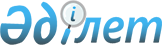 О дальнейших мерах по реализации Стратегии развития Казахстана до 2030 года
					
			Утративший силу
			
			
		
					Указ Президента Республики Казахстан от 30 марта 2006 года N 80. Утратило силу Указом Президента Республики Казахстан от 6 апреля 2007 года N 310

       Сноска. Указ Президента РК от 30 марта 2006 года N 80 утратило силу Указом Президента РК от 6 апреля 2007 года N  310 .              Подлежит опубликованию в    

"Собрании актов Президента  

и Правительства" и          

республиканской печати      

              В целях реализации Стратегии развития Казахстана до 2030 года  ПОСТАНОВЛЯЮ: 

      1. Утвердить прилагаемые: 

      1) Общенациональный план мероприятий по реализации  Послания Президента Республики Казахстан народу Казахстана от 1 марта 2006 года "Стратегия вхождения Казахстана в число пятидесяти наиболее конкурентоспособных стран мира" (далее - План); 

      2) Программу Правительства Республики Казахстан на 2006-2008 годы (далее - Программа). 

      2. Правительству Республики Казахстан: 

      1) в недельный срок разработать и утвердить сетевой график исполнения Плана и Программы; 

      2) обеспечить проведение на системной основе информационно-разъяснительной работы по положениям Послания Президента Республики Казахстан народу Казахстана; 

      3) предоставлять в Администрацию Президента Республики Казахстан информацию по итогам полугодия о ходе выполнения Плана и ежеквартально о ходе выполнения Программы. 

      3. Первым руководителям государственных органов, непосредственно подчиненных и подотчетных Президенту Республики Казахстан, центральных и местных исполнительных органов, других государственных органов обеспечить неукоснительное и своевременное исполнение мероприятий Плана и Программы. 

      4. Признать утратившим силу  Указ Президента Республики Казахстан от 15 августа 2003 года N 1165 "О дальнейших мерах по реализации Стратегии развития Казахстана до 2030 года" (САПП Республики Казахстан, 2003 г., N 32, ст. 318). 

      5. Контроль за исполнением настоящего Указа возложить на Администрацию Президента Республики Казахстан. 

      6. Настоящий Указ вводится в действие со дня подписания.        Президент 

Республики Казахстан УТВЕРЖДЕН                

Указом Президента           

Республики Казахстан         

от 30 марта 2006 года N№80       

  ОБЩЕНАЦИОНАЛЬНЫЙ ПЛАН 

мероприятий по реализации Послания Президента 

Республики Казахстан народу Казахстана от 1 марта 2006 года "Стратегия вхождения Казахстана в число пятидесяти наиболее конкурентоспособных стран мира"    Примечание: руководители государственных органов, указанные в графе ответственных исполнителей первыми, отвечают по соответствующему мероприятию Общенационального плана в целом В графе по срокам внесения законопроектов: 

Закон - срок принятия Парламентом, 

Проект - срок внесения в Парламент   Утверждена                 

Указом Президента Республики Казахстан   

от 30 марта 2006 года N 80        

  Программа 

Правительства Республики Казахстан 

на 2006-2008 годы                  CОДЕРЖАНИЕ 

         ВВЕДЕНИЕ 

Основные итоги Программы Правительства Республики Казахстан 

на 2003-2006 годы 

 

  Цель Программы Правительства Республики Казахстан 

на 2006-2008 годы и ожидаемые результаты 

 

  Приоритетные направления Программы Правительства Республики 

Казахстан на 2006-2008 годы 

 

  I.  ЭФФЕКТИВНАЯ ИНТЕГРАЦИЯ В МИРОВУЮ ЭКОНОМИКУ КАК ОСНОВА КАЧЕСТВЕННОГО ПРОРЫВА В ЭКОНОМИЧЕСКОМ РАЗВИТИИ СТРАНЫ Повышение эффективности и экономической отдачи топливно-энергетического комплекса и добывающих секторов экономики, обеспечение прозрачности их функционирования  

 

  Индустриально-инновационное развитие, направленное на развитие кластеров, реализацию "прорывных" проектов международного значения и интеграцию страны в мировую экономику 

Повышение конкурентоспособности промышленности и реализация кластерных инициатив 

Определение целевых "ниш"»и реализация "прорывных" проектов с учетом потребностей региональной и глобальной экономики 

Научно-технологическое развитие, направленное на разработку и реализацию "прорывных" проектов инновационного характера и интеграцию страны в международное научное сообщество 

Формирование эффективной государственной системы технического регулирования 

Создание благоприятных условий для защиты авторских прав и интеллектуальной собственности 

 

  Торговая политика, направленная на продвижение экспорта и дальнейшее углубление интеграционных инициатив 

Вступление в ВТО как дополнительный инструмент модернизации экономики 

Улучшение доступа казахстанских товаров на международные рынки, завоевание новых экспортных "ниш" и дальнейшая реализация интеграционных инициатив 

 

  Развитие современной и конкурентоспособной транспортно-коммуникационной инфраструктуры 

Развитие транспортного комплекса 

Развитие отрасли телекоммуникаций 

 

  II.   ДАЛЬНЕЙШАЯ МОДЕРНИЗАЦИЯ И ДИВЕРСИФИКАЦИЯ ЭКОНОМИКИ КАЗАХСТАНА КАК ФУНДАМЕНТ УСТОЙЧИВОГО ЭКОНОМИЧЕСКОГО РОСТА 

Денежно-кредитная политика и развитие финансового сектора 

Бюджетно-налоговая политика, направленная на повышение фискальной дисциплины и обеспечивающая устойчивый рост экономики 

Эффективное управление государственными активами 

Построение экономических взаимоотношений между государством 

и частным сектором на основе рыночных принципов 

 

  Реализация конкурентной и   тарифной политики, направленной на эффективное функционирование рынков товаров и   услуг 

 

  Развитие предпринимательского сектора как основного фундамента рыночных отношений и конкурентоспособной экономики 

 

  Территориальное развитие, соответствующее потребностям сбалансированного развития экономики 

 

  Развитие Астаны как одного из крупных центров международного взаимодействия в Евразии и города, соответствующего современным мировым стандартам развития 

 

  Дальнейшее развитие города Алматы как крупного регионального центра финансовой и деловой активности 

 

  III. СОВРЕМЕННАЯ СОЦИАЛЬНАЯ ПОЛИТИКА, НАПРАВЛЕННАЯ НА ЗАЩИТУ НАИБОЛЕЕ УЯЗВИМЫХ СЛОЕВ НАСЕЛЕНИЯ И СТИМУЛИРУЮЩАЯ ПРОИЗВОДИТЕЛЬНОЕ РАЗВИТИЕ ЭКОНОМИКИ Реализация адресной социальной политики, направленной на защиту наиболее уязвимых слоев населения и стимулирующей эффективное развитие трудовых ресурсов 

 

  Реализация жилищной политики, направленной на комплексное удовлетворение потребностей населения с различным уровнем дохода 

 

  Переход на современные принципы и стандарты в организации деятельности в сфере здравоохранения 

 

  Обеспечение охраны окружающей среды и экологической безопасности в соответствии с международными стандартами IV. РАЗВИТИЕ СОВРЕМЕННОЙ СИСТЕМЫ ОБРАЗОВАНИЯ, ПРОЦВЕТАНИЕ КУЛЬТУРЫ И РАЗВИТИЕ ДУХОВНОГО ПОТЕНЦИАЛА НАРОДА  Развитие системы современного образования и подготовки квалифицированных кадров 

 

  Укрепление роли культуры, развивающей духовный потенциал народа Казахстана 

 

  Развитие физической культуры и спорта 

 

  V.  ДАЛЬНЕЙШЕЕ РАЗВИТИЕ ДЕМОКРАТИИ И МОДЕРНИЗАЦИЯ ПОЛИТИЧЕСКОЙ СИСТЕМЫ, СОХРАНЕНИЕ МЕЖНАЦИОНАЛЬНОГО И МЕЖКУЛЬТУРНОГО СОГЛАСИЯ  

 

  Дальнейшее развитие демократии и обеспечение внутриполитической стабильности 

 

       Модернизация системы государственного управления VI. УКРЕПЛЕНИЕ ГОСУДАРСТВЕННОСТИ И СИСТЕМЫ НАЦИОНАЛЬНОЙ БЕЗОПАСНОСТИ, АДЕКВАТНОЙ СОВРЕМЕННЫМ ВЫЗОВАМ И УГРОЗАМ Укрепление национальной безопасности страны 

 

  Политика , направленная на противодействие религиозному экстремизму и борьбу с 

международным терроризмом, наркоторговлей и незаконным оборотом оружия 

 

  Последовательная реализация комплексной общенациональной программы борьбы с коррупцией как угрозой национальной безопасности и общественной стабильности 

   VII. ДАЛЬНЕЙШАЯ РЕАЛИЗАЦИЯ СБАЛАНСИРОВАННОЙ ВНЕШНЕЙ ПОЛИТИКИ VIII. ПРАВОВОЕ ОБЕСПЕЧЕНИЕ РЕАЛИЗАЦИИ ПРОГРАММЫ ПРАВИТЕЛЬСТВА РЕСПУБЛИКИ КАЗАХСТАН 

 

  ЗАКЛЮЧЕНИЕ  

    ВВЕДЕНИЕ       Программа Правительства Республики Казахстан на 2006-2008 годы разработана на основе  Стратегического плана развития Республики Казахстан на период до 2010 года и направлена на дальнейшую реализацию  Стратегии развития Казахстана до 2030 года. 

      Первоочередные задачи и приоритеты на период действия Программы вытекают из поручений Главы государства, изложенных в  Послании Президента народу Казахстана 1 марта 2006 года "Стратегия вхождения Казахстана в число пятидесяти наиболее конкурентоспособных стран мира".  

         Основные итоги 

Программы Правительства Республики Казахстан 

на 2003-2006 годы 

              Главной целью Программы Правительства на 2003-2006 годы был определен рост благосостояния населения на основе общественно-политической стабильности, устойчивого социально-экономического развития, укрепления экономической безопасности. 

      Правительство выполнило поставленные задачи. В частности, в 2003-2006 годы планировалось обеспечить среднегодовой реальный прирост ВВП в размере 7-7,5 %. Сбалансированная экономическая политика и последовательное проведение реформ позволили обеспечить среднегодовой темп роста ВВП за период 2003-2005 годы в размере 9,4 %. В 2005 году, по предварительным статистическим данным, прирост ВВП по сравнению с предыдущим годом составил 9,4 %, по отношению к 2003 году - 31,1 %. 

      Адекватно экономическому росту происходит повышение благосостояния жизни населения Казахстана. В этой области ставилась задача повысить уровень ВВП на душу населения в 2006 году до 2 600 долларов США. Однако уже по итогам 2005 года ВВП на душу населения, по предварительным данным, составил 3 700 долларов США. В целом за 2003-2005 годы в расчете на душу населения объем ВВП вырос в 1,3 раза. 

      Успехи социально-экономического развития Казахстана были признаны всеми международными финансовыми и рейтинговыми агентствами. По индексу конкурентоспособности, опубликованному в Отчете Всемирного экономического форума в 2005 году, Казахстан, участвуя впервые, занял 61 место, оставив позади все страны СНГ. В рейтинге экономической свободы, опубликованном в январе 2006 года, Казахстан за один год поднялся со 130 на 113 место, опередив Россию (122-е место), вплотную приблизившись к Китаю (111-е место).  

         Цель Программы Правительства Республики Казахстан 

на 2006-2008 годы и ожидаемые результаты 

              Исходя из необходимости достижения целей, поставленных Президентом страны, а также подтверждая преемственность в реализации основных направлений развития экономики, Правительство определяет в качестве главной цели создание благоприятных институциональных и экономических условий для повышения международной конкурентоспособности Казахстана и качества жизни граждан страны. Это позволит обеспечить решение стратегической задачи по вхождению Казахстана в ближайшие десять лет в число пятидесяти наиболее конкурентоспособных стран мира. 

      В ближайшие три года Правительство ставит перед собой задачу достижения следующих ключевых индикаторов выполнения Программы. Среднегодовой реальный прирост ВВП в размере 8,5 %, что позволит решить стратегическую задачу по удвоению ВВП в 2008 году по отношению к 2000 году. Общий рост экономики за три года планируется на уровне 27,7 %. Рост ВВП на душу населения в 2008 году до 5559 долларов США, что в 1,5 раза выше сегодняшнего уровня. Рост производительности труда в среднем на 8,5 % ежегодно. Среднегодовой прирост промышленного производства - 5 %, в том числе в обрабатывающей промышленности - 6,7 %. Рост инвестиций в основной капитал - в среднем на 15,7 % в год. Уровень среднегодовой инфляции - "в коридоре" 5,7 %-7,3 % в 2006 году, 5 %-7 % - в 2007-2008 годах.  

  

                     Приоритетные направления Программы 

Правительства Республики Казахстан 

на 2006-2008 годы 

              Приоритетными направлениями деятельности Правительства Республики Казахстан на 2006-2008 годы в соответствии с поручениями Президента страны определены: 

      1. Эффективная интеграция в мировую экономику как основа качественного прорыва в экономическом развитии страны. 

      2. Дальнейшая модернизация и диверсификация экономики Казахстана как фундамент устойчивого экономического роста. 

      3. Современная социальная политика, нацеленная на защиту наиболее уязвимых слоев населения и стимулирующая производительное развитие экономики. 

      4. Развитие современной системы образования, процветание культуры и развитие духовного потенциала народа. 

      5. Дальнейшее развитие демократии и модернизация политической системы, сохранение межнационального и межкультурного согласия. 

      6. Укрепление государственности и системы национальной безопасности, адекватной современным угрозам и вызовам. 

      7. Дальнейшая реализация сбалансированной внешней политики. 

      В соответствии с данными направлениями будет построена работа Правительства Республики Казахстан на период 2006-2008 годы.  

  I. ЭФФЕКТИВНАЯ ИНТЕГРАЦИЯ В МИРОВУЮ 

ЭКОНОМИКУ КАК ОСНОВА КАЧЕСТВЕННОГО ПРОРЫВА 

В ЭКОНОМИЧЕСКОМ РАЗВИТИИ СТРАНЫ 

       Повышение эффективности и экономической отдачи топливно-энергетического комплекса и добывающих секторов экономики, обеспечение прозрачности их функционирования 

       Цель: 

      Усиление позиций Казахстана на внешних рынках и вхождение в число крупных мировых поставщиков энергетического сырья и продуктов его глубокой переработки за счет внедрения передовых технологий производства. Обеспечение энергетической независимости страны. 

       Пути решения: 

      Будет продолжено дальнейшее совершенствование системы государственного управления недропользованием в целях повышения прозрачности добывающей промышленности путем внедрения современных информационных технологий. 

      В рамках второго этапа Государственной программы освоения казахстанского сектора Каспийского моря будут продолжены работы по увеличению добычи углеводородных ресурсов на море, развитию береговой инфраструктуры по обеспечению морских операций, портов Актау, Баутино и созданию порта Курык. Будет продолжена работа по созданию мультимодальной экспортной системы транспортировки углеводородов, предусматривающей расширение нефтепровода "Каспийский трубопроводный консорциум", системы транспортировки нефти по маршруту Актау-Баку-Тбилиси-Джейхан, введению в эксплуатацию нефтепровода Атасу-Алашанькоу. Будет завершена реализация проекта строительства завода второго поколения и закачки сырого газа на месторождении Тенгиз. Продолжится освоение Амангельдинской группы месторождений газа. 

      Будет осуществляться контроль за выполнением недропользователями мероприятий по утилизации попутного газа. 

      Правительство намечает привлечение всех компаний добывающего сектора, депутатов Парламента Республики Казахстан и неправительственных организаций к участию во внедрении Казахстаном Британской инициативы прозрачности добывающих отраслей, что будет свидетельством приверженности Казахстана транспарентности в освоении природных ресурсов страны. 

      Для реализации энергетической политики, обеспечивающей вклад страны в поддержание международной энергетической безопасности, а также соблюдение интересов Казахстана по вхождению в мировое экономическое и политическое пространство, Правительством Республики Казахстан планируется координация энергетической политики с соседними государствами, членами ОПЕК, а также со странами - покупателями энергоресурсов для обеспечения стабильности поставок энергоносителей на международные рынки. 

      Будет разработан комплекс мер по развитию нефтегазовых и нефтехимических кластеров путем реализации инвестиционных проектов по глубокой переработке углеводородного сырья и созданию высокотехнологических производств по выпуску нефтехимической продукции с высокой добавленной стоимостью. В рамках этой задачи будет создана специальная экономическая зона (СЭЗ) "Национальный индустриальный нефтехимический технопарк" в Атырауской области и будут проработаны предложения по формированию СЭЗ "Нефтехимический технопарк" в Мангистауской области. Закончится реконструкция Атырауского нефтеперерабатывающего завода. 

      На основе комплексного Генерального плана развития нефтехимического производства на ближайшие десять лет начнется реализация инвестиционного проекта строительства первого интегрированного газохимического комплекса в Атырауской области, строительство установок по выделению этана и пропана из газа ТШО (объем 6 млрд. куб. м/год), а в дальнейшем из газа месторождений Кашагана и северного Каспия (объем более 3 млрд. куб. м/год), установок парового крекинга этана с получением этилена и других продуктов нефтехимии. 

      Будет проведена работа по уточнению балансов электроэнергии и энергетических мощностей Республики Казахстан на период до 2020 года, скорректированы программы развития электроэнергетики с учетом покрытия регионального дефицита электроэнергии, обеспечения международного транзита и экспорта электроэнергии, увеличен транзитный потенциал национальной электрической сети, повышена надежность энергосистем Республики Казахстан, Центральной Азии и Российской Федерации при проведении параллельной работы. 

      Будут продолжены работы по строительству второй линии ВЛ-500 кВ транзита "Север-Юг" и межрегиональной линии электропередачи "Северный Казахстан-Актюбинская область", модернизации национальной электрической сети страны, строительству в Алматинской области Мойнакской ГЭС. Будет проработан вопрос строительства топливно-энергетической станции в районе города Экибастуз мощностью 7 200 мВт. 

      Правительство продолжит формирование технопарка "Парк ядерных технологий" и модернизацию базовых ядерно-физических установок Национального ядерного центра. В 2007 году будет разработана Программа развития атомной энергетики на 2008-2030 годы (1 этап: 2008-2010 годы). 

       В результате принятых мер в 2008 году будет обеспечен рост добычи нефти до 70 млн. тонн в год, газа - до 36 млрд. куб. метров в год, увеличен экспортный потенциал по углеводородам и продуктам их переработки до 117 % и достигнуто производство продуктов переработки нефти на уровне европейских стандартов (ЕВРО-3). Выработка электроэнергии увеличится до 80 млрд. кВт/час в год с ростом экспортного потенциала в два раза. Добыча угля увеличится до 87,5 млн. тонн в год. 

       Индустриально-инновационное развитие, направленное на развитие кластеров, реализацию "прорывных" проектов международного значения и интеграцию страны в мировую экономику 

       Цель: 

      Обеспечение условий для создания конкурентоспособной экономики, занимающей в системе мирового хозяйства конкретную "нишу" и способной быстро адаптироваться к новым экономическим условиям. 

       Повышение конкурентоспособности промышленности и реализация кластерных инициатив 

       Пути решения: 

      Будет разработан план мероприятий по реализации второго этапа  Стратегии индустриально-инновационного развития до 2015 года с учетом усиления комплекса мер по реализации "прорывных" проектов международного и регионального значения, поддержке международной конкурентоспособности национальных товаров и услуг, а также адаптации ряда отраслей экономики в рамках принимаемых обязательств по вступлению в ВТО. 

      С целью повышения конкурентоспособности страны, в частности стимулирования капитального обновления производственных фондов и привлечения инвестиций, будут усовершенствованы соответствующие законодательные и нормативные правовые акты. 

      Будет продолжена работа по реализации планов создания и развития пилотных кластеров, а также расширения географии кластерной инициативы. До конца 2006 года акимами соответствующих регионов при поддержке Правительства будут разработаны детальные мастер-планы развития пилотных кластеров, в том числе "Текстильная промышленность" в Южно-Казахстанской области, "Металлургия" в Карагандинской области, "Нефтегазовое машиностроение" в Западно-Казахстанской области, "Туризм" в г. Алматы и Алматинской области. 

      В 2006 году будет принята Программа развития туризма. 

      Будут внесены изменения и дополнения в некоторые законодательные акты по вопросам специальных экономических зон, а также разработана концепция формирования и развития индустриальных зон в Республике Казахстан. 

       В результате будут созданы наиболее благоприятные условия для обновления основных фондов и привлечения внутренних и иностранных инвестиций в обрабатывающую промышленность. 

      Будут разработаны не менее трех генеральных планов развития наиболее перспективных с точки зрения международной конкурентоспособности отраслей. 

      Завершится формирование индустриальных зон в городах Астане, Темиртау. В 2008 году будет завершено строительство специальной экономической зоны "Оңтүстік" в Южно-Казахстанской области. 

      К концу 2008 года в 1,7 раза в стоимостном выражении увеличится экспорт продукции обрабатывающей промышленности и сектора услуг. 

      Ежегодные темпы роста обрабатывающей промышленности будут обеспечены на уровне не менее 6,7 %. 

      Будет создано не менее 10 совместных предприятий в отраслях обрабатывающей промышленности и секторе услуг: машиностроении, металлургии, текстильной, химической отраслях промышленности и в агропромышленной сфере. 

       Определение целевых "ниш" и реализация "прорывных" проектов с учетом потребностей региональной и глобальной экономики 

       Пути решения: 

      Создано АО "Фонд устойчивого развития "Қазына", которому будут переданы функции управления государственными институтами развития: АО "Банк Развития Казахстана", АО "Инвестиционный фонд Казахстана", АО "Национальный инновационный фонд", АО "Государственная страховая корпорация по страхованию экспортных кредитов и инвестиций", АО "Казинвест", АО "Фонд развития малого предпринимательства", АО "Центр маркетингово-аналитических исследований". 

      На основе исследований и совместной работы с институтами развития, национальными компаниями, отечественными и зарубежными инвесторами будут формироваться перечень целевых среднесрочных и долгосрочных проектов и комплекс мер по их реализации. 

      Данный перечень будет включать "прорывные" проекты регионального и международного значения, для реализации которых будет обеспечена эффективная концентрация ресурсов государственного бюджета, финансовых институтов развития, частных инвесторов. 

      В рамках группы институтов развития АО "Қазына" будет создана специализированная структура по содействию инвестициям и продвижению экспорта с сетью торгово-инвестиционных представительств за рубежом. Также будет сформирована система институциональной поддержки экспорта несырьевых товаров и импорта высокотехнологичного оборудования. 

      Будет предпринят комплекс мер по обеспечению казахстанского участия в синдицированном финансировании крупных международных проектов с учетом интересов отечественного бизнеса, особенно предприятий-экспортеров. В связи с этим будет активизирована работа с международными финансовыми институтами, такими, как Всемирный банк, Европейский Банк Реконструкции и Развития, Азиатский Банк Развития, а также Евразийский банк развития. 

      Будет продолжена работа по презентации инвестиционных возможностей Казахстана и поиску зарубежных партнеров, в частности транснациональных компаний. 

      Планируется создать и активно использовать институт "почетных консулов" Казахстана. 

       В результате ожидается принятие программы технологического развития республики до 2015 года, повышение качества корпоративного управления институтов развития, концентрация их ресурсов для продвижения "прорывных" проектов, развитие конкурентоспособной индустрии и сферы услуг. 

      Расширится взаимодействие государственных органов и подведомственных им институтов развития с крупными промышленными предприятиями и предпринимательскими структурами с целью проведения эффективной работы и получения положительных результатов. 

       Научно-технологическое развитие, направленное на разработку и реализацию "прорывных" проектов инновационного характера и интеграцию страны в международное научное сообщество 

       Пути решения: 

      Будет разработана Государственная программа развития науки на 2007-2012 годы, направленная на формирование новой модели развития науки, обеспечивающей эффективное создание, поддержку и использование новых знаний в целях достижения высоких темпов социально-экономического и культурного развития. Данная программа определит основные направления и приоритеты развития фундаментальной и прикладной науки с целью усиления взаимосвязи науки и производства. 

      Будет расширяться международное научно-техническое сотрудничество, позволяющее интегрировать научные организации и вузы по приоритетным направлениям научно-технологического и инновационного развития страны, а также внедрена международная экспертиза проводимых научных исследований, финансируемых из республиканского бюджета. 

      Будут созданы и получат свое развитие современные научные центры с международным участием. Получит развитие грантовый метод финансирования прикладных научных исследований на основе конкурсных процедур с привлечением международной экспертизы. 

      Планируется создать современную национальную систему научно-технической информации, отвечающую мировым стандартам, в том числе путем внедрения индекса цитируемости и публикаций в ведущих международных научных изданиях. 

      Будут проводиться научные биотехнологические исследования на мировом уровне с последующей коммерциализацией этих разработок. 

      Получат развитие научно-исследовательская и проектно-конструкторская деятельность в космической отрасли, а также в области нанотехнологий. 

      Будет разработан комплекс мер по стимулированию привлечения частного сектора к участию в научных исследованиях. 

      В целях формирования и развития  Национальной инновационной системы действия Правительства будут направлены на развитие инновационной и финансовой инфраструктуры. 

      Будут определены приоритеты технологического развития с учетом возможностей глобализации в сфере высоких технологий. 

      Планируется создание и развитие сети "технологических парков" и "технологических бизнес-инкубаторов" по приоритетным направлениям, в т.ч. с международным участием. На базе создаваемых технопарков национального и регионального уровней будут реализовываться инновационные проекты. 

      Будет введена первая очередь и начнется строительство второй очереди специальной экономической зоны "Парк информационных технологий". Планируется обеспечить формирование инфраструктуры, технологическое наполнение парка, формирование кластера информационных технологий и становление парка как регионального IТ-центра. 

      С 2007 года будет внедрен механизм предоставления инновационных грантов, предусмотренных  Законом Республики Казахстан "О государственной поддержке инновационной деятельности". 

      Для обеспечения доступности специальных механизмов финансирования рисковых инновационных проектов получит развитие финансовая инфраструктура через сеть создаваемых венчурных фондов совместно с отечественными и иностранными инвесторами. 

      Будет создана система трансферта передовых зарубежных технологий, в том числе путем участия Казахстана в качестве учредителя и акционера международных компаний, разрабатывающих и развивающих новые технологии. Будут сформированы совместные с международными венчурными фондами и компаниями фонды с обеспечением участия казахстанских специалистов в работе органов управления, разработаны предложения по созданию сети представительств АО "Национальный инновационный фонд" в основных мировых технологических центрах. 

       В результате получат развитие новые высокотехнологичные направления экономики, повысится эффективность государственной научно-технической политики. Будет достигнута интеграция науки и образования и обеспечен открытый доступ к национальной научно-технической информации, сокращено технологическое отставание по определенным приоритетным направлениям, в том числе в области биотехнологии, нанотехнологии, космической индустрии, ядерных и информационных технологий. 

      Будет активизирована инновационная деятельность в регионах, где к концу 2008 года будут действовать не менее 6 региональных технопарков, 12 технологических бизнес-инкубаторов и элементов вспомогательной инфраструктуры (сервисно-технологических центров). 

       Формирование эффективной государственной системы технического регулирования 

       Пути решения: 

      С целью обеспечения безопасности продукции для жизни и здоровья человека и охраны окружающей среды будет проведена работа по приведению действующего законодательства в области технического регулирования в соответствие с международными требованиями и будут разработаны технические регламенты. 

      Продолжится работа по гармонизации национальных стандартов с международными, а также внедрению международных стандартов систем менеджмента во всех отраслях экономики. 

      Планируется разработать комплекс мер по формированию аккредитованных лабораторий и служб стандартизации, метрологии, а также новых технических комитетов в различных отраслях экономики. 

      Продолжится работа по экономическому стимулированию предприятий, внедривших стандарты систем менеджмента. 

      Казахстан вступит в Международную ассоциацию по аккредитации испытательных лабораторий и Международный форум по аккредитации. 

      Будет продолжена работа по созданию и совершенствованию эталонной базы единиц величин Республики Казахстан, способствующей удовлетворению потребностей отраслей экономики в обеспечении единства измерений, признанию результатов измерений на международном уровне путем сличения их с международными аналогами. 

      Для приведения контроля качества и оценки рисков безопасности продукции агропромышленного комплекса в соответствие с международными требованиями будет разработан проект Закона "О безопасности пищевой продукции". Будут утверждены технические регламенты безопасности и национальные стандарты качества пищевой продукции, гармонизированные с международными, сформирована нормативно-правовая база по регулированию производства и оборота генетически модифицированной продукции. 

      Будет обеспечено материально-техническое переоснащение лабораторий по ветеринарии и карантину растений в соответствии с соглашениями ВТО по санитарным и фитосанитарным мерам. Планируется создать единый информационный центр по идентификации сельскохозяйственных животных, провести работу по организации сети убойных пунктов и скотомогильников в сельской местности, обучению и переквалификации специалистов в области контроля безопасности и оценки рисков. 

       В результате будет сформирована прозрачная двухуровневая система законодательных и нормативных документов, верхняя ступень которой - технический регламент, нижняя - гармонизированные с международными требованиями и нормами стандарты. Будет сформирована система контроля качества и оценки рисков безопасности продукции агропромышленного комплекса в соответствии с международными требованиями. Это будет способствовать повышению конкурентоспособности казахстанской продукции как на внутренних, так и внешних рынках. 

       Создание благоприятных условий для защиты авторских прав и интеллектуальной собственности 

       Пути решения: 

      Политика Правительства в сфере интеллектуальной собственности будет направлена на создание благоприятных условий для производства товаров с защищенными товарными знаками и правами интеллектуальной собственности. В этих целях будет разработан комплекс мероприятий, направленных на выявление и пресечение правонарушений и преступлений в сфере использования объектов авторского права и товарных знаков. Будут активизированы мероприятия по выявлению подпольных цехов по производству контрафактной продукции и складов хранения, а также каналов поставки и сетей реализации контрафактной продукции. 

      С целью совершенствования патентной системы будут внесены изменения и дополнения в некоторые законодательные акты по вопросам интеллектуальной собственности, разработана Программа развития патентной системы Республики Казахстан на 2007-2011 годы. 

      Будет развернута широкая публичная компания по формированию в обществе нетерпимого отношения к контрафактной продукции и незаконному использованию объектов интеллектуальной собственности. 

       В результате принятых мер ожидается сокращение уровня контрафактной продукции, реформирование системы патентования объектов промышленной собственности, а также улучшение имиджа Казахстана как государства, создающего необходимые условия для производства товаров с защищенными правами интеллектуальной собственности и товарными знаками. 

       Торговая политика, направленная на продвижение экспорта и дальнейшее углубление интеграционных инициатив 

       Цели: вступление в ВТО, улучшение доступа казахстанских товаров на международные рынки, завоевание новых экспортных "ниш" и дальнейшее расширение интеграционных инициатив. 

       Вступление в ВТО как дополнительный инструмент модернизации экономики 

       Пути решения: 

      В целях вступления в ВТО на приемлемых для Казахстана условиях и реализации политики по продвижению отечественных товаров на внешние рынки будет создан Центр развития торговой политики. 

      Будет завершена работа по приведению внешнеторгового законодательства и правоприменительной практики Республики Казахстан в соответствие с положениями обязательных соглашений ВТО, а также будут проведены двусторонние переговоры по доступу на казахстанский рынок товаров и услуг. 

      В целях адаптации отечественных производителей товаров к конкурентным условиям в рамках переговорного процесса по вступлению Казахстана в ВТО будет разработана специальная программа адаптации, обеспечивающая соответствующий уровень защиты для уязвимых секторов экономики. 

      Продолжится реализация  Программы первоочередных мер по устойчивому развитию агропромышленного комплекса (АПК) на 2006-2008 годы, направленной на повышение конкурентоспособности и производительности отраслей на основе качественного роста технической оснащенности АПК, внедрения новых механизмов регулирования рынков продовольственной продукции. Будут предприняты меры по комплексному развитию инфраструктуры АПК, включающей систему заготовки и переработки продукции через усиление кооперации, развитие финансово-страхового, информационно-маркетингового, сервисного и научного обеспечения. 

      Будет проведена оптимизация государственной поддержки развития АПК в соответствии с требованиями ВТО. При этом государство будет стимулировать индустриализацию аграрного сектора, рост конкурентоспособности предприятий по переработке сельхозпродукции в соответствии с международными требованиями и внедрение инноваций. 

      Будет проведена работа с целью снятия ограничений участия иностранного капитала с учетом национальных интересов Республики Казахстан. 

      Будет проведена информационно-ознакомительная работа с отечественными компаниями на предмет знания правил и норм ВТО, а также принимаемых Казахстаном обязательств. 

       В результате предпринятых мер Казахстан станет членом ВТО на приемлемых условиях, что будет способствовать расширению экспортного потенциала страны и повышению конкурентоспособности казахстанских товаров и услуг. 

       Улучшение доступа казахстанских товаров на международные рынки, завоевание новых экспортных "ниш" и дальнейшая реализация интеграционных инициатив 

       Пути решения: 

      Будут проведены аналитические исследования товарных рынков ряда стран по выявлению административных, инфраструктурных барьеров, препятствующих экспортной активности и определению наиболее перспективных рынков для казахстанских товаров. 

      Для обеспечения целенаправленной политики по продвижению конкурентной отечественной продукции на экспорт будет разработана Программа содействия продвижению экспорта казахстанских товаров на внешние рынки. 

      На основе проведения аналитических исследований по выявлению целевых географических рынков сельскохозяйственной продукции будет разработан комплекс мер по созданию условий для закрепления и усиления позиций республики в наращивании поставок сельхозпродукции и продуктов ее переработки на внешние рынки. 

      Дополнительные меры будут направлены на стимулирование объединения сельхозтоваропроизводителей в фермерские конгломераты и кооперативы, создание на их базе современных откормочных комплексов с развитой экспортной инфраструктурой. Получат дальнейшее развитие система закупа зерна и расширение ассортимента закупаемых культур за счет фуражных, бобовых, крупяных культур и будут разработаны механизмы стимулирования экспорта зерна и продукции его переработки на внешние рынки. 

      Будут определены меры прямой поддержки, направленной на позиционирование Казахстана в качестве значимого поставщика качественной продукции на мировые специализированные рынки. 

      Будет проведена работа по формированию национальных брендов, эффективной организации выставочно-ярмарочной деятельности за пределами Республики Казахстан. 

      В целях укрепления международного имиджа Казахстана в качестве производителя широкого ассортимента товаров и услуг высокого качества и позиционирования отечественных товарных брендов планируется создать сеть торговых миссий в странах - основных торговых партнерах Казахстана. 

      Планируется определить и подписать первоочередные международные договоры в рамках региональных и интеграционных объединений, в том числе по формированию ЕЭП, направленные на углубление и устранение барьеров в развитии торгово-экономических отношений, реализацию инфраструктурных проектов. 

      Будет определен перечень совместных инвестиционных и инновационных проектов в рамках региональных объединений путем их финансирования через Евразийский банк развития. 

      Будет активно реализовываться Концепция развития Международного центра приграничного сотрудничества "Хоргос". 

      Правительством будет осуществлена последовательная реализация мер, направленных на вступление казахстанских ассоциаций предпринимателей в соответствующие международные ассоциации, членство в которых обеспечит трансферт передовых технологий, знаний и стандартов. 

       В результате будут созданы условия для продвижения казахстанской продукции и увеличения объемов экспорта, в том числе продукции АПК, и укрепления позиций Казахстана в пятерке мировых экспортеров зерна. Будет углублена экономическая интеграция с ключевыми странами-партнерами, что даст импульс развитию действующих и созданию новых национальных конкурентных преимуществ. Будет обеспечена эффективная система взаимодействия отечественных и международных предпринимателей. 

       Развитие современной и конкурентоспособной транспортно-коммуникационной инфраструктуры 

       Цель: 

      Формирование эффективной национальной транспортной и телекоммуникационной инфраструктуры, обеспечивающей потребности экономики и отвечающей задачам эффективной интеграции страны в мировую экономику. 

       Развитие транспортного комплекса 

       Пути решения: 

      Будет разработана Транспортная стратегия Республики Казахстан до 2015 года, направленная на повышение качества, эффективности, расширение транзитного потенциала железнодорожной, портовой, авиационной, автомобильной инфраструктуры. 

      На государственном уровне основные мероприятия будут сфокусированы на устранении "узких мест" и создании благоприятных условий для транзита, а также реализации инфраструктурных проектов путем применения модифицированной модели меридианного и широтного расположения основных транспортных магистралей и связующих маршрутов, построенных по принципу "Восток-Запад" и "Север-Юг". 

      Будут созданы условия для формирования оптимальной транспортной сети, приведения нормативной базы и системы контроля к международным стандартам. Кроме того, будут проведены мероприятия по модернизации, обновлению и формированию долгосрочных активов транспортного комплекса и созданию профильных отечественных производств. 

      Планируется снижение транспортных расходов, сокращение времени доставки грузов, создание современных транспортно-логистических центров, развитие диспетчерского сопровождения международных и междугородных перевозок пассажиров и грузов с использованием спутниковой навигации. 

      С помощью отечественных институтов развития и ведущих международных компаний планируется активизировать работу по реализации капиталоемких инфраструктурных проектов в области транспорта посредством механизмов государственно-частного партнерства. 

      На межгосударственном уровне основные акценты будут сделаны на присоединении страны к приоритетным международным конвенциям в сфере регулирования транспортных транзитных перевозок, обеспечении полноценного участия Республики Казахстан и укреплении ее позиции в международных транспортных союзах, унификации тарифов, а также включении казахстанских транзитных маршрутов в сеть международных транспортных коридоров. 

      В рамках модернизации существующей транспортной инфраструктуры планируется завершение строительства железнодорожной линии "Шар-Усть-Каменогорск" и электрификации участка "Экибастуз-Павлодар", а также строительство новых линий "Мангышлак-Баутино", "Ералиево-Курык", проведение работ по электрификации железнодорожных участков "Макат-Кандагач", "Алматы-Актогай", развитие станции Достык и модернизация железнодорожного участка "Актогай-Достык", строительство нового международного железнодорожного перехода "Хоргос" с КНР и железнодорожной линии "Хоргос-Сарыозек", модернизация и обновление подвижного состава, создание отечественной базы локомотиво- и вагоностроения. 

      Согласно принятой  Программе развития автодорожной отрасли на 2006-2012 годы до 2008 года планируется продолжение строительства и реконструкции участков автомобильных дорог на ключевых перспективных направлениях. 

      Развитие отрасли водного транспорта предусматривает реализацию Программы развития морского транспорта Республики Казахстан на 2006-2012 годы, Программы развития судоходства и обеспечения безопасности на внутренних водных путях на 2007-2012 годы, а также комплексных мер по развитию портов Каспийского побережья с расширением существующего морского порта Актау, полноценным созданием портов Курык, а также Баутино. 

      С целью эффективного участия в морских операциях освоения казахстанского сектора Каспийского моря продолжится создание флота поддержки морских операций на шельфе. 

      В области воздушного транспорта будет проведена реконструкция аэропортов городов Актобе, Актау, Шымкента и Костаная, осуществлен капитальный ремонт взлетно-посадочной полосы аэропорта города Павлодара, строительство новой взлетно-посадочной полосы в аэропорту города Алматы и новых пассажирского и грузового терминалов в аэропорту города Атырау. Аэропорты республики планируется оснастить специальной техникой, провести модернизацию и развитие производственных мощностей аэронавигационной системы республики. Продолжится обновление парка воздушных судов. 

      В городе Астане будет создан сервисный авиационно-технический центр для обслуживания воздушных судов. Кроме того, будут приняты меры по созданию условий для формирования узловых аэропортов в г. Астане, Алматы, Атырау. 

      В результате будет достигнуто динамичное развитие транспортно-коммуникационного комплекса с учетом средне- и долгосрочной перспективы развития экономики страны. Будет значительно повышена конкурентоспособность и эффективность транспортной системы Казахстана. 

       Развитие отрасли телекоммуникаций 

       Пути решения: 

      В 2006 году будет разработана Программа развития отрасли телекоммуникаций Республики Казахстан на 2006-2008 годы. 

      В целях гармонизации законодательства в области телекоммуникаций, его сближения с законодательством Европейского Союза, требованиями ВТО и Международного союза электросвязи, обеспечения инвестиционной привлекательности отрасли, устранения ограничений на присутствие иностранного капитала в уставном фонде операторов междугородной и международной связи с учетом интересов национальной безопасности будет проведена работа по внесению изменений и дополнений в нормативные правовые акты данной отрасли экономики. 

      Кроме того, будут реализованы такие приоритетные направления модернизации и развития сети телекоммуникаций, как запуск казахстанского спутника связи и вещания "KAZSAT-1", что позволит Казахстану войти в число международных операторов спутниковой связи. Также будут реализованы мероприятия по созданию спутника "KAZSAT-2" с последующим его запуском. Планируется продолжить строительство Национальной информационной супермагистрали; осуществить модернизацию и развитие местной сети телекоммуникаций; сети передачи данных, в том числе Интернета, сотовой связи, и сети телекоммуникаций нового поколения. 

       В результате к 2008 году будут достигнуты следующие ключевые индикаторы: 

      плотность фиксированных телефонных линий - 23 на 100 жителей; 

      плотность абонентов сотовой связи - 50 на 100 жителей; 

      уровень цифровизации местных сетей телекоммуникаций - 80 процентов; 

      плотность пользователей Интернета - 10 на 100 жителей.  

  II. ДАЛЬНЕЙШАЯ МОДЕРНИЗАЦИЯ И ДИВЕРСИФИКАЦИЯ 

ЭКОНОМИКИ КАЗАХСТАНА КАК ФУНДАМЕНТ УСТОЙЧИВОГО 

ЭКОНОМИЧЕСКОГО РОСТА 

       Денежно-кредитная политика и развитие финансового сектора 

       Цели: 

      Сдерживание инфляции, недопущение негативных последствий "перегрева" экономики, поддержание необходимой гибкости реального обменного курса для снижения отрицательных последствий инфляции и стимулирования экономического роста, обеспечение стабильности финансового рынка. 

       Пути решения: 

      Обеспечение стабильности цен будет достигнуто путем формирования и реализации комплексной антиинфляционной политики Правительства и Национального Банка, предполагающей регулирование денежного предложения в экономике, развитие конкуренции и повышение сбалансированности внутренних товарных рынков, проведение мероприятий по тарифной и торговой политике. 

      Кроме того, Национальным Банком будет реализован комплекс мер по переходу к принципам инфляционного таргетирования, регулированию избыточной ликвидности рынка, дальнейшей либерализации валютного режима. 

      Для недопущения негативных последствий "перегрева" экономики будет проведена оценка влияния развития нефтегазового сектора на экономическое развитие страны с построением оптимального графика добычи нефти и газа. Будет проводиться фискальная политика, обеспечивающая темпы роста расходов государственного бюджета, сбалансированные с темпами роста номинального ВВП, и постепенное снижение ненефтяного дефицита бюджета. 

      С 1 июля 2006 года будет осуществлен переход к функционированию Национального фонда по новой схеме, что позволит усилить роль Национального фонда как макроэкономического регулятора, обеспечивающего сбалансированное развитие экономики и снижение угрозы "перегрева" экономики. 

      Для снижения отрицательных последствий роста инфляции и стимулирования экономического роста Национальный Банк будет обеспечивать гибкость реального обменного курса тенге, что предполагает проведение политики плавающего обменного курса тенге без установления ориентиров по нему. В случае необходимости будут проводиться валютные интервенции с целью сглаживания кратковременных и спекулятивных колебаний валютного курса, способных распространяться на инфляционные ожидания. 

      Меры в области обеспечения стабильности финансового рынка будут осуществляться в следующих направлениях: 

      совершенствование косвенных методов (инструментов) регулирования внешних заимствований банковского сектора, в том числе методики расчета минимальных резервных требований, установление нормативов валютной ликвидности, лимита внешних заимствований банковского сектора, лимитов открытой валютной позиции банков; 

      дальнейшая либерализация и повышение конкуренции в финансовом секторе, особенно в банковской сфере, в том числе рассмотрение возможности разрешения деятельности филиалов иностранных банков на территории Казахстана, повышение эффективности антимонопольной политики в финансовом секторе, совершенствование процедур банковского надзора в части консолидированного надзора, структуры собственников, отношений с аффилиированными лицами, расширение возможностей АО "Казпочта" по предоставлению финансовых услуг населению; 

      дальнейшее развитие фондового рынка, включая создание регионального финансового центра города Алматы, расширение перечня операций, осуществляемых профессиональными участниками рынка ценных бумаг, для обеспечения конкуренции в сфере инвестиционного банкинга, совершенствование законодательства Республики Казахстан по вопросам корпоративного управления. 

       В результате реализации комплекса антиинфляционных мер предполагается удержание инфляции "в коридоре" 5,7-7,3 % в 2006 году и 5-7 % в 2007-2008 годах. Реализация предложенных мер позволит снизить угрозы появления негативных последствий "перегрева" экономики, будет способствовать сохранению стабильности финансового рынка, увеличению конкуренции и повышению прозрачности деятельности участников рынка, дальнейшему развитию рынка ценных бумаг. 

       Бюджетно-налоговая политика, направленная на повышение фискальной дисциплины и обеспечивающая устойчивый рост экономики 

       Цели: 

      Стимулирование диверсификации и развития несырьевых отраслей экономики, максимальное увеличение поступлений в государственный бюджет без увеличения налоговой нагрузки, совершенствование управления долгом и межбюджетных отношений. 

       Пути решения: 

      Для стимулирования диверсификации и развития новых отраслей экономики, привлечения иностранного капитала и ноу-хау предполагается: 

      с 2007 года снижение ставки налога на добавленную стоимость на 1 %, а с 2008-2009 годов - еще на 1-2 %; 

      с 2007 года введение фиксированной ставки индивидуального подоходного налога в размере 10 %. Для сохранения уровня доходов низкооплачиваемой категории работников исключить из их облагаемых доходов минимальный размер заработной платы вместо месячного расчетного показателя; 

      с 2007 года введение уменьшенной единой ставки налогообложения для субъектов малого бизнеса; 

      с 2008 года снижение социального налога в среднем на 30 %. 

      Для максимального увеличения поступлений в государственный бюджет без увеличения ставок налогов предусматривается соблюдение жесткой налоговой дисциплины, создание специализированной структуры в Налоговом комитете Министерства финансов Республики Казахстан. Будут проведены реформы в области налогового и таможенного администрирования; расширены электронные услуги для налогоплательщиков, внедрены методы пресечения "лжепредпринимательства", деятельности "обнальных" фирм и теневого оборота, в том числе оборота подакцизной продукции. 

      Для проведения взвешенной фискальной политики, направленной на обеспечение стабильности бюджета, ограничение государственных расходов, соблюдение жесткой бюджетной дисциплины, сбережение значительной части нефтяных доходов в Национальном фонде, стимулирование структурной перестройки экономики, предусматривается дальнейшее совершенствование бюджетного законодательства, в том числе: 

      переход к формированию бюджета в соответствии с новой Концепцией формирования и использования средств Национального фонда; 

      трехлетнее бюджетное планирование на уровне функциональных групп расходов  Единой бюджетной классификации; 

      ориентирование процесса исполнения бюджета на эффективность и результативность бюджетных программ; 

      повышение качества управления бюджетными деньгами (наличностью); 

      установление мер ответственности администраторов бюджетных программ и их государственных учреждений за использование бюджетных средств. 

      Для удерживания государственного и валового внешнего долга в умеренных размерах предусматриваются создание эффективной системы управления долгом и разработка конкретных механизмов по сдерживанию роста валового внешнего долга страны. 

      Для дальнейшего совершенствования межбюджетных отношений Правительство примет меры по обеспечению стабильности в межбюджетных отношениях с закреплением размеров субвенций и изъятий на среднесрочный период, по совершенствованию методики расчетов официальных трансфертов общего характера для выравнивания бюджетной обеспеченности регионов с целью достижения равного доступа их населения к государственным услугам, гарантированным  Конституцией . 

       В результате реализации планируемых мер наряду с увеличением поступлений в государственный бюджет ожидаются высвобождение дополнительных средств у предприятий, сокращение теневых выплат заработной платы, снижение налоговой нагрузки для субъектов малого бизнеса, упрощение налогового администрирования, рост занятости населения, увеличение удельного веса поступлений от субъектов малого бизнеса в бюджет с 14 % в 2005 году до 20 % в 2008 году, снижение уровня коррупции в налоговых и таможенных органах, обеспечение стабильности государственного бюджета. 

       Эффективное управление государственными активами 

       Цель: 

      Формирование государства как эффективного собственника и менеджера на основе создания прозрачной и четкой системы управления государственными активами. 

       Пути решения: 

      Для создания прозрачной системы управления активами государства Правительством будет осуществлен комплекс мер, направленных на модернизацию существующей системы управления государственными активами, систематизацию законодательства и методологической базы в области управления государственными активами. 

      В целях совершенствования управления государственным сектором экономики в отраслях, имеющих стратегическое значение, в январе 2006 года было создано АО "Казахстанский холдинг по управлению государственными активами "Самрук" (далее - АО "Холдинг "Самрук"). 

      Правительством утвержден меморандум об основных принципах деятельности АО "Холдинг "Самрук", утвержден перечень национальных компаний и других акционерных обществ, государственные пакеты акций которых будут переданы в уставный капитал холдинга. 

      В 2006 году Правительством будут внесены соответствующие изменения и дополнения в нормативные правовые акты для обеспечения деятельности холдинга. В рамках деятельности холдинга планируется вывод ценных бумаг национальных компаний на фондовый рынок Казахстана. 

      В 2006 году будет разработан проект Закона "О концессии", направленный на внедрение передового мирового опыта механизмов государственно-частного партнерства. 

      Будет осуществлен анализ сфер деятельности государственных предприятий, государственных учреждений и организаций, контрольные пакеты акций (доли участия) которых принадлежат государству, с целью определения сфер деятельности, в которых должны функционировать данные организации для оказания общественно значимых услуг и развития сфер деятельности, требующих государственной поддержки. 

      Для проведения инвентаризации государственной собственности и создания единой базы данных для всей страны Правительством будет осуществлена последовательная реализация мер, направленных на: 

      проведение инвентаризации имущества государственных предприятий, учреждений и организаций, контрольные пакеты акций (доли участия) которых принадлежат государству; 

      определение состава имущества (с учетом интеллектуальной собственности и объектов недвижимости), необходимого данным организациям для реализации возложенных на них задач; 

      определение перечня государственных предприятий, государственных учреждений и имущества, закрепленного за государственными юридическими лицами, организациями, пакеты акций (доли участия) которых принадлежат государству, подлежащих передаче в конкурентную среду; 

      четкое разграничение государственной собственности между уровнями государственного управления; 

      финансирование работ из местных бюджетов по предоставлению местным исполнительным органам доступа к Реестру государственных предприятий и учреждений, юридических лиц с участием государства в уставном капитале (далее - Реестр) и поддержание его в режиме on-line; 

      предоставление информации держателю Реестра в электронном формате из создаваемой в рамках "электронного правительства" государственной базы данных "Юридические лица" в целях актуализации данных Реестра по объектам учета. 

      Для применения единых критериев при принятии решений о реабилитации или банкротстве, а также совершенствования механизма привлечения конкурсных управляющих Правительством будут определены перечень нерентабельных государственных предприятий, к которым возможно применение процедур реабилитации и реструктуризации, и механизм проведения мониторинга и анализа состояния их платежеспособности. 

      Будет сформирована база данных нерентабельных государственных предприятий, на которых возможна организация новых производств с применением новых технологий, изучен мировой опыт антикризисного управления с целью адаптации его к условиям современного Казахстана. При невозможности восстановления деятельности убыточных государственных предприятий по отношению к ним Правительством будет применена процедура банкротства. 

       В результате принимаемых мер будет создана прозрачная система управления активами государства и сформирована единая база данных государственной собственности, определено оптимальное количество государственных предприятий и организаций, пакеты акций (доли участия) которых принадлежат государству. Будут разработаны механизмы по принятию решений о реабилитации или банкротстве нерентабельных государственных предприятий. 

      Создание новых институтов по эффективному управлению государственными активами будет способствовать повышению эффективности управления государственными активами и развитию фондового рынка. 

       Построение экономических взаимоотношений между государством и частным сектором на основе рыночных принципов 

       Цель: 

      Эффективное взаимодействие государства и частного сектора путем внедрения информационных технологий, развития контрактных отношений, укрепления института частной собственности и защиты прав инвесторов. 

       Пути решения: 

      Оптимизация государственного участия в экономике будет достигнута за счет передачи части государственных функций и отдельных видов деятельности государственных учреждений, государственных предприятий, субъектов с участием государства в конкурентную среду. Повышение качества предоставляемых государственных услуг и снижение степени их бюрократизации будут происходить посредством внедрения стандартов оказания государственных услуг, утверждения отраслевых стандартов предоставления государственных услуг, разработки дополнительных конкретных мер по ограничению вмешательства государства и развитию конкуренции. 

      В рамках подготовки проекта Закона "О внесении изменений и дополнений в Гражданский кодекс" планируется проработать вопросы развития контрактных отношений и укрепления института частной собственности, в том числе обеспечения гарантии против ренационализации. Будут приняты дальнейшие меры по развитию деятельности третейских и арбитражных судов на территории Республики Казахстан. 

      В целях законодательной защиты прав миноритарных акционеров и учредителей будет разработан закон по защите прав инвесторов, акционеров и учредителей, владеющих малыми долями в уставном капитале компаний. 

      В целях повышения эффективности деятельности государственных органов, снижения административных барьеров и коррупции Правительством будет продолжена работа по реализации проекта "электронного правительства". 

      В 2006 году для упрощения регистрационных процедур будет принят Закон "О национальных реестрах идентификационных номеров Республики Казахстан", а также будут внесены изменения и дополнения в  Закон Республики Казахстан "Об информатизации". 

      В рамках формирования инфраструктуры "электронного правительства" будут реализованы следующие проекты по созданию: 

      государственных баз данных "Физические лица" и "Юридические лица", в рамках которых в 2007 году начнется замена РНН, СИК на индивидуальный идентификационный номер гражданина; РНН, кода ОКПО и регистрационного номера на бизнес-идентификационный номер, а для единого описания адресной информации - информационной системы "Адресный регистр"; 

      единой технической среды для организации защищенного обмена данными между государственными органами; 

      межведомственного документооборота государственных органов в г. Астане с использованием электронной цифровой подписи; 

      портала и шлюза "электронного правительства", интегрированных с ведомственными информационными системами, через которые будут предоставляться государственные услуги в электронном виде; 

      инфраструктуры открытых ключей для выдачи цифровых сертификатов гражданам и бизнес-структурам; 

      электронных услуг государственных органов посредством использования ведомственных информационных систем; 

      пилотного проекта по созданию "электронного акимата", соответствующего требованиям единой архитектуры "электронного правительства"; 

      платежного шлюза, посредством которого будут осуществляться платежные транзакции через портал "электронного правительства"; 

      пунктов общественного доступа и центров обучения компьютерной грамотности на базе Национального оператора в сфере информатизации для обеспечения доступа населения и бизнес-структур к услугам "электронного правительства". 

       В результате проведения указанных мероприятий ожидается ограничение вмешательства государства в экономику, развитие системы независимого рассмотрения споров и арбитражных процедур, улучшение инвестиционного климата и создание более благоприятных условий для развития бизнеса, а также эффективное взаимодействие государства с населением, направленное на широкое применение информационных технологий, особенно в сфере электронного лицензирования, таможенного и налогового декларирования, электронных государственных закупок, пенсионного обеспечения и образования. 

       Реализация конкурентной и тарифной политики, направленной на эффективное функционирование рынков товаров и услуг 

       Цели: 

      Повышение эффективности государственного регулирования в сфере естественных монополий, развитие конкуренции и создание условий для динамичного функционирования рынков товаров и услуг. 

       Пути решения: 

      В сфере конкурентной политики будет разработан новый проект Закона "О конкуренции и ограничении монополистической деятельности", направленного на создание благоприятных условий для эффективного функционирования конкурентных отношений на товарных рынках, оперативного применения мер антимонопольного реагирования в случаях ценового сговора, злоупотребления субъектом своим доминирующим положением и осуществления недобросовестной конкуренции, а также усиливающего полномочия антимонопольного органа и его территориальных подразделений. 

      Планируется разработать план мероприятий по совершенствованию системы антимонопольного регулирования экономики. 

      Будет принята Программа защиты и развития конкуренции на 2007-2009 годы, предусматривающая контроль антимонопольного органа за экономической концентрацией, создание конкурентной среды во всех отраслях экономики, реализацию мер по демонополизации "скрытых монополий" в металлургии, химической промышленности, банковской сфере, сфере страхования и в других отраслях. 

      Развитие тарифной политики будет осуществляться через совершенствование нормативной правовой и методологической базы тарифного регулирования в сфере естественных монополий. 

      Основными мероприятиями, проводимыми в этом направлении, станут внесение изменений и дополнений в  Закон Республики Казахстан "О естественных монополиях"; разработка порядка утверждения среднесрочных и долгосрочных тарифов; либерализация и дебюрократизация порядка государственного регулирования деятельности субъектов естественных монополий. 

      Важной составляющей государственного тарифного регулирования является наличие методологической базы, адекватной уровню состояния и перспективам развития экономики Казахстана. Для этого предусматривается разработка целого ряда методик расчета тарифов, моделей оценки влияния динамики уровней тарифов на секторы экономики, создание системы мониторинга деятельности субъектов на основе сбалансированного комплекса их оценочных показателей и проведение поэтапной унификации тарифов на регулируемые услуги магистральной железнодорожной сети по видам направлений. 

      Также в 2007 году планируется разработать Программу совершенствования тарифной политики в сфере естественных монополий на 2008-2010 годы. 

       В результате реализации планируемого комплекса мер будут обеспечены равные условия для всех участников рынка и поэтапный уход от жесткого государственного регулирования тарифов на конкурентном рынке с одновременным ужесточением мер антимонопольного реагирования. Будут обеспечены предсказуемость и стабильность уровней тарифов субъектов естественных монополий на среднесрочный и долгосрочный периоды и созданы условия для повышения инвестиционной привлекательности отраслей, в которых задействованы субъекты естественных монополий. 

       Развитие предпринимательского сектора как основного фундамента рыночных отношений и конкурентоспособной экономики 

       Цель: 

      Обеспечение качественного прорыва в развитии малого и среднего бизнеса, рост производительности и конкурентоспособности в этой сфере. 

       Пути решения: 

      Будет продолжена политика по созданию благоприятных условий для развития предпринимательства, внедрению новых и усилению действующих форм поддержки малого и среднего бизнеса, сокращению административных и бюрократических барьеров. 

      В целях реализации  Закона Республики Казахстан "О частном предпринимательстве" будут приняты подзаконные нормативные правовые акты, предусматривающие утверждение нового регламента работы экспертных советов по вопросам предпринимательства при государственных органах, порядка аккредитации объединений предпринимателей для участия в экспертизе проектов нормативных правовых актов, проводимой экспертными советами. 

      Будет продолжена работа по созданию и повышению эффективности во всех регионах объектов инфраструктуры поддержки предпринимательства и инновационной деятельности. Будет повышена эффективность АО "Фонд развития малого предпринимательства" путем расширения его представительской сети и усиления работы в регионах по вопросам предоставления информационно-аналитических, консалтинговых и учебно-методических услуг. 

      Будет продолжена работа по принятию Парламентом Закона "О лицензировании", предусматривающего введение новых принципов лицензирования, установление исчерпывающего перечня лицензируемых видов деятельности, автоматическое лицензирование при импорте отдельных видов товаров, а также внедрение принципа "одного окна" при получении лицензии. 

       В результате предпринятых мер ожидается непосредственное участие субъектов частного предпринимательства в разработке проектов нормативных правовых актов путем внесения заключений через экспертные советы, значительное снижение затрат на организацию бизнеса и упрощение процедур государственной разрешительной системы при осуществлении предпринимательской деятельности. 

       Территориальное развитие, соответствующее потребностям сбалансированного развития экономики 

       Цель: 

      Территориальное развитие, основанное на формировании конкурентоспособных специализаций в региональной и мировой экономике, с учетом рационального и эффективного использования экономического потенциала и трудовых ресурсов. 

       Пути решения: 

      В 2006 году предусматривается разработка Стратегии территориального развития Республики Казахстан до 2015 года, определяющей инфраструктурное обеспечение развития территорий с учетом формирования кластеров. 

      Стратегия будет определять на долгосрочный период консолидированные схемы развития производственной, энергетической, инженерной, транспортно-коммуникационной и социальной инфраструктуры республиканского, межрегионального и областного значений. В качестве важного механизма по повышению конкурентоспособности регионов будет осуществлена концентрация экономических и трудовых ресурсов в экономически перспективных и благоприятных для жизнедеятельности районах с учетом рациональной освоенности территории страны. 

      В рамках формирования конкурентоспособных специализаций регионов в 2007 году будут созданы советы по конкурентоспособности в качестве консультативно-совещательных органов при акиматах областей, городов Астаны и Алматы. 

      Продолжится реализация  Государственной программы развития сельских территорий на 2004-2010 годы, программ по решению проблем бывшего Семипалатинского полигона, развитию малых городов, города Семипалатинска. 

      В 2006 году будет принята новая программа по решению проблем Приаралья. 

      Планируется разработка Концепции создания региональных социально-предпринимательских корпораций (СПК). Деятельность СПК будет осуществляться в целях привлечения инвестиций и реализации новых производств и технологий в регионах, формирования в регионах соответствующей благоприятной экономической среды, а также разработки и реализации программ, направленных на достижение социальных целей. Кроме того, в полномочия СПК будет входить управление нерентабельными государственными предприятиями и государственными активами, которые могут быть использованы для развития малого и среднего бизнеса. 

       В результате будут определены стратегические направления территориального развития страны и начнется формирование новой модели территориально-экономической организации страны, основанной на кластерном развитии и рациональном расселении населения. В результате формирования СПК в регионах будет дан толчок к развитию несырьевых секторов экономики и социальной инфраструктуры. 

       Развитие Астаны как одного из крупных центров международного взаимодействия в Евразии и города, соответствующего современным мировым стандартам развития 

       Цель: 

      Обеспечение развития Астаны как крупнейшего политического и делового центра страны и города, соответствующего современным мировым стандартам. 

       Пути решения: 

      В 2006 году предусматривается принять в новой редакции Закон "О статусе столицы Республики Казахстан" и внести изменения и дополнения в некоторые законодательные акты по вопросам статуса столицы Республики Казахстан. 

      В 2006 году будут утверждены Стратегический план устойчивого развития города Астаны до 2030 года и Государственная программа социально-экономического развития города Астаны на 2006-2010 годы. 

      На левобережье Астаны планируется создать современный, инновационный кластер медицинских услуг на базе новых центров, объединяющих достижения современной медицинской науки и практического здравоохранения. 

      Будет создан престижный университет международного уровня. 

      Будет реализован комплекс согласованных действий по формированию полифункциональной зоны с вовлечением в нее городов Темиртау, карагандинской агломерации и Щучинско-Боровской курортной зоны на основе развития транспортно-логистических и туристско-рекреационных услуг. 

      Продолжится работа по созданию авиационного "хаба" для обеспечения перевозок по маршруту "Европа - Азия", а также сервисного центра для качественного обслуживания авиационных перевозок. 

       В результате будет достигнуто позиционирование Астаны как национального центра, органично интегрированного с мировой транспортной системой. 

       Дальнейшее развитие города Алматы как крупного регионального центра финансовой и деловой активности 

       Цель: 

      Становление города Алматы в качестве регионального центра финансовой и деловой активности. 

       Пути решения: 

      Будет принят комплекс мер по улучшению предпринимательского климата и обновлению имиджа города, созданию соответствующей технической и телекоммуникационной инфраструктуры. 

      Будут созданы условия для стимулирования дислокации в городе Алматы международных и региональных организаций, региональных офисов международных финансовых организаций, филиалов крупнейших транснациональных компаний. Крупные финансовые организации Казахстана должны стать основными "подрядчиками" в регионе по предоставлению займов, страховых и финансовых услуг для региональных бизнес-проектов. 

      Развитию современного финансового рынка, а также емкого и ликвидного фондового рынка в Казахстане будет способствовать создание в городе Алматы регионального финансового центра. До конца года будет создана соответствующая нормативно-правовая база, предусматривающая налоговые и иные преференции, ряд институциональных мер для привлечения на казахстанский финансовый рынок иностранных и отечественных финансовых посредников, эмитентов и инвесторов. 

      На основе имеющихся конкурентных преимуществ г. Алматы будут определены и получат развитие перспективные кластеры, в том числе транспортно-логистических услуг, процессинговые центры ведущих иностранных компаний, современные торговые дистрибьюторские центры, ориентированные на казахстанский и центральноазиатский рынки. Будет развита туристско-рекреационная специализация города на базе алматинского региона. 

      Кроме того, будет осуществлена последовательная реализация мер, направленных на формирование в городе Алматы регионального образовательно-инновационного комплекса на базе крупных университетов и вузов, НИИ, предоставляющего качественные услуги международного уровня на рынке как образовательных услуг, так и инновационных разработок. 

       В результате реализации планируемого комплекса мер ожидается дальнейшее развитие города Алматы в качестве одного из полюсов роста экономики страны, центра притяжения для ведущих международных финансовых, страховых и других компаний.        

  III. СОВРЕМЕННАЯ СОЦИАЛЬНАЯ ПОЛИТИКА, 

НАПРАВЛЕННАЯ НА ЗАЩИТУ НАИБОЛЕЕ УЯЗВИМЫХ СЛОЕВ НАСЕЛЕНИЯ 

И СТИМУЛИРУЮЩАЯ ПРОИЗВОДИТЕЛЬНОЕ РАЗВИТИЕ ЭКОНОМИКИ 

       Реализация адресной социальной политики, направленной на защиту наиболее уязвимых слоев населения и стимулирующей эффективное развитие трудовых ресурсов 

       Цель: 

      Дальнейшее развитие многоуровневой системы социального обеспечения, предусматривающей эффективное распределение ответственности между государством, работодателем и работником, усиление адресности социальной помощи и обеспечение устойчивой занятости. 

       Пути решения: 

      Правительством будет осуществляться поэтапное приближение системы государственных социальных стандартов к международным, дальнейшее поэтапное повышение размера государственной базовой пенсионной выплаты, совершенствование нормативной правовой базы по оказанию адресной социальной помощи, а также проводиться работа по внедрению международных стандартов оценки уровня жизни населения. Дальнейшее развитие получит строительство инженерно-коммуникационных сетей и иных объектов жилищной инфраструктуры. 

      Кроме того, будет продолжена выплата единовременной денежной компенсации гражданам, пострадавшим вследствие ядерных испытаний на Семипалатинском испытательном ядерном полигоне. 

      В 2006 году будут внедрены государственные стандарты социального обслуживания и определены лицензируемые виды деятельности организаций, занимающихся социальным обслуживанием. 

      С 1 июля 2006 года будет осуществлено увеличение размеров специальных государственных пособий для участников региональных военных конфликтов и некоторых других категорий населения; разовое дифференцированное повышение пенсионных выплат пенсионерам силовых структур. 

      С 2007 года будет повышена заработная плата работникам бюджетной сферы в среднем на 30 %. 

      С 2007 года выплата пенсий и пособий будет осуществляться по принципу "месяц в месяц". 

      В 2008 году будет разработан проект Закона "О социальных услугах", предусматривающего перечень гарантированных и дополнительных социальных услуг, аккредитацию социальных работников, механизм бесплатного предоставления социальных услуг, гарантированных государством, механизм привлечения субъектов частного сектора для предоставления дополнительных социальных услуг на платной основе. 

      Правительство примет меры по улучшению качества жизни инвалидов, усилению их социальной поддержки и созданию условий для их действенной интеграции в общество. 

      Политика социальной поддержки безработных будет сосредоточена не на "нуждах социальных слоев", а на "подготовке безработных для входа в пул работающих". Профессиональной подготовкой и переподготовкой ежегодно будет охвачено не менее 23 тысяч безработных. 

      Будут разработаны меры по созданию системы развития трудовых ресурсов, гибко реагирующей на непрерывные изменения требований рынка труда, повышению безопасности и охраны труда, заинтересованности и ответственности работодателей за создание безопасных условий труда, содействию ускоренному переходу казахстанских предприятий на международные стандарты OHSAS 18001:1999, усилению роли социального диалога и обеспечению развития системы договорного регулирования социально-трудовых отношений на основе Трудового кодекса Республики Казахстан. 

      В целях повышения качественного потенциала рабочей силы получит развитие система профессиональной подготовки, переподготовки и повышения квалификации национальных кадров по рабочим профессиям и специальностям, а также будет совершенствоваться система оплаты труда работников бюджетной сферы. 

      Наряду с принимаемыми мерами по созданию эффективной системы развития трудовых ресурсов будет совершенствоваться миграционная политика, направленная на либерализацию миграционного режима в сочетании с защитой национальных интересов и привлечением высококвалифицированных иностранных специалистов, создание специальных центров адаптации и интеграции оралманов и разработку объективных критериев их включения в квоту иммиграции. 

      В 2006 году Правительством с учетом опыта других стран будет разработан механизм проведения разовой акции по легализации трудовых мигрантов, незаконно осуществляющих трудовую деятельность на территории республики, путем их регистрации в органах внутренних дел и других органах. 

      В целях формирования нормативной правовой базы по стимулированию повышения социальной ответственности бизнеса на основе международных стандартов Правительство разработает общепринятые правила социальной отчетности бизнеса, а также примет комплекс мер по поддержке инициатив бизнеса. С учетом внедрения принципов Глобального договора ООН по корпоративной социальной ответственности бизнеса будет заключено Генеральное соглашение между Правительством, республиканскими объединениями профсоюзов и республиканскими объединениями работодателей на 2007-2008 годы. 

       В результате ожидается расширение охвата населения накопительной пенсионной системой и системой обязательного социального страхования, сокращение доли населения с доходами ниже прожиточного минимума, обеспечение устойчивой занятости населения, снижение уровня безработицы. 

       Реализация жилищной политики, направленной на комплексное удовлетворение потребностей населения с различным уровнем дохода 

       Цель: 

      Комплексное решение проблем развития жилищного строительства, сохранение и повышение эффективности использования и эксплуатации жилищного фонда, создание современной и эффективной жилищно-коммунальной сферы. 

       Пути решения: 

      С учетом наработанного опыта будут внесены необходимые коррективы в  Государственную программу развития жилищного строительства в Республике Казахстан на 2005-2007 годы и нормативные правовые акты, действующие в жилищной сфере. 

      Будут приняты меры по стимулированию дальнейшего развития выпуска эффективных и экологически чистых строительных материалов и внедрения новых технологий в их производство. 

      Предусматривается дальнейшее введение в эксплуатацию коммунального жилья для социально незащищенных слоев населения и строительство доступного жилья за счет кредитных средств из республиканского бюджета. 

      Продолжится работа по поддержке и стимулированию развития сектора индивидуального жилищного строительства, нацеленная на совершенствование процедур предоставления земельных участков и подведения инженерно-коммуникационных сетей. 

      Будет разработан комплекс мер по созданию условий для развития сектора арендного жилья и организации строительства арендных домов, включая механизмы привлечения частного капитала. 

      В целях стимулирования платежеспособного спроса будут совершенствоваться системы ипотечного кредитования и жилищных строительных сбережений. Планируется внести изменения и дополнения в законодательство о жилищных строительных сбережениях, что позволит усовершенствовать условия приобретения жилья через данную систему. 

      Будет принята Программа развития жилищно-коммунальной сферы в Республике Казахстан на 2006-2008 годы, которая предполагает системные преобразования в данной сфере. В частности, будут усовершенствованы механизмы и формы управления объектами кондоминимумов, определены схемы накопления средств собственниками квартир для ремонта общего имущества, разделены функции управления и содержания объектов кондоминимумов, сформирована действенная система контроля за состоянием эксплуатируемого жилищного фонда. 

       В результате принятых мер в стране будет обеспечен ввод в эксплуатацию жилья общей площадью 15,83 млн. кв. метров (за 2005-2007 годы), в том числе в 2006 году планируется ввести 5,11 млн. кв. метров, в 2007 году - 5,68 млн. кв. метров. В том числе за счет средств населения планируется ввести в 2006 году 2 600 тыс. кв. метров (21,3 тыс. жилых домов). Также будут решены вопросы финансирования капитального ремонта многоквартирных домов, повышено качество предоставляемых коммунальных услуг. 

       Переход на современные принципы и стандарты в организации деятельности в сфере здравоохранения 

       Цель: 

      Улучшение здоровья нации на основе повышения качества и доступности услуг здравоохранения, формирования здорового образа жизни. 

       Пути решения: 

      Для достижения поставленной цели Правительством предусматривается ускорить реализацию  Государственной программы реформирования и развития здравоохранения Республики Казахстан на 2005-2010 годы. 

      Повышение качества медицинской помощи с поэтапным достижением мировых стандартов будет обеспечено за счет внедрения современных технологий профилактики и лечения заболеваний, в том числе посредством трансферта передовых зарубежных методов. 

      Начиная с 2006 года к управлению новыми медицинскими центрами в рамках создания медицинского кластера в г. Астане будут привлекаться лидирующие иностранные клиники и госпитали. Пилотным проектом в этом направлении будет создание Национального научного центра материнства и детства. 

      Будет активизирована работа по снижению заболеваемости туберкулезом, ВИЧ/СПИД и другими социально значимыми заболеваниями, материнской и младенческой смертности, улучшению показателей продолжительности жизни как индикаторов конкурентоспособности страны, а также продолжится работа по усилению профилактической направленности здравоохранения в рамках реализации  Комплексной программы "Здоровый образ жизни". 

      В течение 2006 года в рамках завершения работы по реализации пакета законодательных и административных реформ в отрасли, направленных на поэтапный переход к международным стандартам оказания медицинских услуг, будут рассмотрены и приняты следующие законодательные акты: "Об охране здоровья граждан в Республике Казахстан", "О внесении изменений и дополнений в некоторые законодательные акты Республики Казахстан по вопросам здравоохранения", "О внесении дополнений в Закон Республики Казахстан "О санитарно-эпидемиологическом благополучии населения". 

      С 1 января 2007 года будут внедрены новые подходы к дифференцированной оплате труда медицинских работников в зависимости от конечного результата труда с учетом его качества, объема и сложности оказываемой медицинской помощи, а также уровня квалификации. 

      В целях развития конкуренции и частного сектора будет изменена тарифная политика на амбулаторном и стационарном уровнях, также созданы необходимые условия для развития частной сети первичной медицинской помощи, клиник и центров здорового образа жизни, медицинского транспорта на частной основе. 

      С целью дальнейшего развития финансового обеспечения здравоохранения, развития конкуренции и дополнительного притока инвестиций в отрасль будут приняты эффективные меры по стимулированию и развитию добровольного медицинского страхования. 

      В целях систематизации законодательных актов в области здравоохранения и повышения эффективности управления отраслью в 2007 году будет разработан Кодекс о здоровье народа и системе здравоохранения. 

      Для формирования и подготовки новой формации казахстанских медицинских кадров в 2006 году будет начата реализация Концепции реформирования медицинского и фармацевтического образования до 2010 года. 

       В результате принятых мер будут улучшены основные показатели здоровья нации, повышен уровень доступности и качества услуг здравоохранения, достигнуто их поэтапное приближение к стандартам, принятым в развитых странах мира. 

       Обеспечение охраны окружающей среды и экологической безопасности в соответствии с международными стандартами 

       Цель: 

      Обеспечение охраны окружающей среды и экологической безопасности в соответствии с международными стандартами. 

       Пути решения: 

      Экологическая политика, проводимая Правительством, будет направлена на дальнейшую реализацию  Концепции экологической безопасности Республики Казахстан на 2004-2015 годы. 

      Будет осуществлено дальнейшее реформирование законодательства в области охраны окружающей среды, направленного на его систематизацию и повышение действенности. Будет принят Кодекс об охране окружающей среды (Экологический кодекс), отвечающий современным международным требованиям в области охраны окружающей среды. 

      Для создания основы экологически устойчивого общества в соответствии с международными стандартами будут: развиваться экологическое страхование и аудит, экологическое образование; введено понятие экологической маркировки; создана Единая государственная система мониторинга окружающей среды и природных ресурсов; принят комплекс мер по сохранению биологического разнообразия, обеспечению сохранности лесов и постепенному увеличению покрытых лесом площадей; расширяться доступ общественности к экологической информации и принятию решений. 

      Будут приняты меры по реабилитации опустыненных земель и сохранению биоразнообразия, созданию системы биобезопасности, полному обеспечению граждан Казахстана водой надлежащего качества и системой водоотведения, инвентаризации и ликвидации стойких органических загрязнителей, сокращению выбросов парниковых газов, утилизации отходов производства и потребления. 

      В рамках международного сотрудничества будет осуществлен переход на более качественный уровень реализации ратифицированных Казахстаном природоохранных конвенций. Региональное сотрудничество в Центральной Азии будет сконцентрировано на вопросах охраны и рационального использования трансграничных водных ресурсов. 

      Будут изучены возможности ратификации Стокгольмской конвенции о стойких органических загрязнителях, Роттердамской конвенции о процедуре предварительного обоснованного согласия в отношении отдельных опасных химических веществ и пестицидов в международной торговле, Картахенского протокола по биобезопасности к Конвенции ООН по биоразнообразию и Киотского протокола к Рамочной конвенции ООН об изменении климата. 

       В результате принятых мер законодательство в области охраны окружающей среды будет отвечать основным директивам Европейского союза по охране окружающей среды, что создаст основы экологически устойчивого развития общества; будет снижен уровень загрязнения окружающей среды и будут созданы условия для стабилизации ее качества.  

  IV. РАЗВИТИЕ СОВРЕМЕННОЙ СИСТЕМЫ ОБРАЗОВАНИЯ, 

ПРОЦВЕТАНИЕ КУЛЬТУРЫ И РАЗВИТИЕ ДУХОВНОГО 

ПОТЕНЦИАЛА НАРОДА 

       Развитие системы современного образования и подготовки квалифицированных кадров 

       Цель: 

      Формирование высокоэффективной системы образования, конкурентоспособной в мировом образовательном пространстве и отвечающей современным потребностям индустриально-инновационного развития экономики. 

       Пути решения: 

      Планируется дальнейшее развитие системы среднего и высшего образования. Будет принят новый Закон "Об образовании", будут внесены изменения и дополнения в  Государственную программу развития образования на 2005-2010 годы, принята Государственная программа "Дети Казахстана" на 2006-2011 годы. 

      Будут усовершенствованы и гармонизированы государственные общеобязательные стандарты образования на всех уровнях, структура и содержание образовательного процесса, укреплена материально-техническая база организаций образования, повышен профессиональный уровень профессорско-преподавательского состава. Будет также осуществлено вхождение республики в международное образовательное пространство, включая переход к стандартам оценки результатов деятельности, используемым странами Организации экономического сотрудничества и развития. 

      Будут приняты меры по увеличению охвата дошкольным обучением. 

      Планируется определить дифференцированные подходы к системе среднего общего образования и создать условия для продолжения обучения в организациях начального и среднего профессионального образования; внедрить информационные и телекоммуникационные технологии. 

      В целях повышения качества начального и среднего профессионального образования и его ориентации на потребности рынка труда будет развиваться социальное партнерство между работодателями и системой образования; обновлено учебное и лабораторное оборудование; внедрены системы независимой оценки качества профессиональной подготовленности, присвоения и подтверждения квалификации по специальностям технического и обслуживающего труда. 

      Для повышения конкурентоспособности высшего профессионального образования и его интернационализации будут осуществлены меры по поэтапному повышению качества образовательных услуг, формированию государственного образовательного заказа на основе принципов "соответствия потребностям рынка труда" и "дифференциации стоимости гранта в зависимости от статуса высшего учебного заведения и специальности", дальнейшему совершенствованию системы государственно-частного образовательного кредитования; развитию партнерства с ведущими зарубежными вузами; оптимизации сети высших учебных заведений с концентрацией усилий по развитию технического образования. 

      Действия Правительства будут направлены на расширение международного сотрудничества в области подготовки высококвалифицированных управленческих кадров в различных секторах экономики и создание на базе Академии государственного управления при Президенте Республики Казахстан национальной управленческой школы, отвечающей международным стандартам. 

       В результате реализации планируемого комплекса мер ожидается: 

       в сфере среднего общего образования: 

      внедрение усовершенствованных государственных общеобязательных стандартов и образовательных программ, а также учебников нового поколения, в том числе электронных; 

      внедрение современных информационных и телекоммуникационных технологий в образовательный процесс, в том числе учебного телевидения; 

      доведение соотношения обеспеченности компьютерами учащихся до 1:20 к 2008 году; 

       в сфере начального и среднего профессионального образования: 

      создание новой модели взаимодействия "государство-учебные заведения-работодатели", позволяющей привести систему профессионального образования в соответствие с потребностями развивающейся национальной экономики; 

      подготовка специалистов технического и обслуживающего труда, удовлетворяющих потребности рынка труда; 

      в сфере высшего профессионального образования: 

      повышение качества профессионального образования на основе диверсификации и гибкости образовательных программ, оптимизации сети вузов и расширения академических свобод; 

      обеспечение доступности высшего образования путем совершенствования системы образовательного кредитования; 

      ежегодное обучение трех тысяч обладателей стипендии "Болашак" в различных вузах мира; 

      оптимизация сети высших учебных заведений с уделением особого внимания развитию технического образования; 

      осуществление перехода на международную модель аккредитации высших учебных заведений; 

      в области подготовки управленческих кадров в различных секторах экономики: 

      совершенствование современной системы подготовки и переподготовки управленческих кадров в различных секторах экономики на базе национальных и зарубежных учебных заведений. 

      Реализация данного комплекса мер позволит создать эффективно действующую систему образования, обеспечивающую предоставление качественных образовательных услуг, повышение профессиональной компетентности специалистов и их востребованности на рынке труда. 

       Укрепление роли культуры, развивающей духовный потенциал народа Казахстана 

       Цель: 

      Формирование современной развитой системы культуры, укрепление единого культурно-информационного пространства, сохранение и развитие историко-культурного наследия. 

       Пути решения: 

      Политика Правительства в сфере культуры будет направлена на создание условий для развития искусства и деятельности одаренных личностей, дальнейшее раскрытие духовных ценностей народа Казахстана, укрепление общенациональной культурной идентичности в мировом сообществе. В этих целях будет реализована  Программа развития сферы культуры на 2006-2008 годы, будут приняты дополнительные меры по государственной поддержке при проведении крупных международных аукционов искусства в стране, поддержке творческих деятелей, талантливых музыкантов и исполнителей, а также развитию частного сектора в сфере культуры. 

      Для совершенствования архивного дела будет разработана Программа развития архивного дела и систем документации на 2007-2009 годы. 

      Будет продолжена работа по изданию социально важных видов литературы. 

      Приоритетным направлением останется создание благоприятных условий для развития языков в рамках  Государственной программы функционирования и развития языков на 2001-2010 годы. Особое внимание будет уделено улучшению методики обучения государственному языку и совершенствованию системы объективной оценки уровня владения им. 

       В результате принятых мер будет сформирована эффективная система поддержки деятелей культуры и искусства, обеспечено развитие социокультурной среды, направленной на раскрытие духовных ценностей многонационального народа Казахстана. 

       Развитие физической культуры и спорта 

       Цель: 

      Создание эффективной системы физического воспитания населения и развития спорта для повышения конкурентоспособности казахстанских спортсменов на международной спортивной арене. 

       Пути решения: 

      Правительство примет меры по совершенствованию системы физического воспитания населения, подготовке спортивного резерва и воспитанию спортсменов мирового уровня, созданию и модернизации инфраструктуры спорта в соответствии с международными стандартами. 

      Будет разработана и реализована Государственная программа развития физической культуры и спорта на 2007-2009 годы, включающая комплекс мероприятий по подготовке и проведению спортивных соревнований международного уровня. 

       В результате принятых мер ожидается дальнейшее утверждение принципов здорового образа средствами физической культуры и массового спорта, создание условий для повышения конкурентоспособности отечественного спорта.  

  V. ДАЛЬНЕЙШЕЕ РАЗВИТИЕ ДЕМОКРАТИИ И МОДЕРНИЗАЦИЯ 

ПОЛИТИЧЕСКОЙ СИСТЕМЫ, СОХРАНЕНИЕ МЕЖНАЦИОНАЛЬНОГО 

И МЕЖКУЛЬТУРНОГО СОГЛАСИЯ 

       Дальнейшее развитие демократии и обеспечение внутриполитической стабильности 

       Цель: 

      Обеспечение условий, направленных на укрепление в обществе и государственном устройстве демократических начал и внутриполитической стабильности. 

      Пути решения: 

      Для достижения данной цели Правительством будет осуществлен комплекс мер, направленных на последовательное развитие демократических процессов и институтов гражданского общества. Будет сформирована система защиты демократических традиций и обеспечения общественной безопасности. 

      Будет принята Концепция развития гражданского общества в Республике Казахстан на 2006-2011 годы и созданы необходимые условия по обеспечению деятельности  Государственной комиссии по разработке и конкретизации программы демократических реформ в Республике Казахстан; приняты и реализованы план мероприятий на 2006-2008 годы по реализации  Стратегии гендерного равенства в Республике Казахстан на 2006-2016 годы, Программа по совершенствованию казахстанской модели этнического и конфессионального согласия на 2006-2008 годы, нацеленная на гармонизацию межэтнических и межконфессиональных отношений и укрепление роли Ассамблеи народов Казахстана. Будет разработана программа патриотического воспитания казахстанцев, предусматривающая повышение их политической и правовой культуры. 

      Будет создана законодательная база деятельности органов местного самоуправления, определяющая их статус, компетенцию, ответственность, порядок взаимодействия с государственными органами. В этой связи будет разработана и реализована Государственная программа поддержки развития местного самоуправления в Республике Казахстан на 2007-2009 годы. 

      Будут внесены изменения и дополнения в законодательство, предусматривающие ответственность за нарушение законов, клевету, подкуп, насилие. 

      Планируется создать единую базу данных учета ДНК, биологических следов по нераскрытым тяжким и особо тяжким преступлениям; республиканский автоматизированный банк данных по учету поддельных денег и ценных бумаг. 

      Будет разработан проект Закона Республики Казахстан "О порядке рассмотрения обращений физических и юридических лиц", а также поэтапно внедрен институт присяжных заседателей. 

       В результате реализации планируемого комплекса мер в стране будут обеспечены необходимые институциональные, правовые, информационные условия для развития процесса демократизации и эффективного использования потенциала институтов гражданского общества. 

        Модернизация системы государственного управления 

      Цель: 

      Создание эффективного и оптимального по количеству и составу госаппарата и ограничение вмешательства государства в экономику. 

      Пути решения: 

      Правительство на основе функционального анализа завершит классификацию государственных функций, что позволит упорядочить контрольные и надзорные функции, установить критерии отнесения контрольных и надзорных функций к компетенции конкретных государственных органов. 

      Будут выработаны предложения по перераспределению полномочий между государственными органами управления одного уровня. 

      Будет продолжена работа по дальнейшему совершенствованию государственной информационной политики, принята и реализована Концепция развития конкурентоспособности информационного пространства на 2006-2009 годы. 

      Для сокращения сроков прохождения документов и ускорения принятия решений будет проведена работа по совершенствованию и регламентации управленческих процедур. 

      Правительством будет проведен тщательный анализ реализации функций, переданных местным органам исполнительной власти, и будут подготовлены предложения по дальнейшему разграничению полномочий между уровнями государственного управления. 

      Работа, проводимая по перечисленным направлениям, даст возможность перестроить внутренние структуры государственных органов, создать эффективные механизмы реализации возложенных на них полномочий и, соответственно, оптимизировать их деятельность. 

      Дальнейшее совершенствование системы оплаты труда будет связано с повышением эффективности работы каждого государственного служащего. 

       В результате станет возможным формирование компактных государственных органов управления, повышение эффективности их работы, дальнейшее укрепление статуса государственной службы и привлечение высокопрофессиональных кадров для работы в государственных органах.  

  VI. УКРЕПЛЕНИЕ ГОСУДАРСТВЕННОСТИ И СИСТЕМЫ 

НАЦИОНАЛЬНОЙ БЕЗОПАСНОСТИ, АДЕКВАТНОЙ СОВРЕМЕННЫМ 

ВЫЗОВАМ И УГРОЗАМ 

       Укрепление национальной безопасности страны 

       Цель: 

      Реализация системных действий, обеспечивающих выход к новому, более высокому уровню обеспечения национальной безопасности путем поэтапной реализации Стратегии национальной безопасности на 2006-2010 годы. 

       Пути решения: 

      В число приоритетных направлений следует выделить разработку новой военной доктрины, базирующейся на анализе современной военно-политической обстановки, состояния военной организации и экономических возможностей государства, предусматривающей создание высокопрофессиональной армии, соответствующей самым высоким международным стандартам, способной осуществлять быстрое развертывание сил и средств на угрожаемых направлениях. 

      Будет принят комплекс мер, направленных на качественные преобразования в состоянии вооружения и военной техники, находящихся на оснащении Вооруженных Сил, других войск и воинских формирований, развитие отечественной производственной базы, сокращение технологического отставания Казахстана от передовых стран мира в военно-технической сфере. 

      В частности, будет разработана Государственная программа закупки, модернизации, ремонта, утилизации вооружения и военной техники Вооруженных Сил, других войск и воинских формирований Республики Казахстан и развития предприятий, выпускающих продукцию военного назначения, до 2015 года. 

       В результате этих мер будет достигнута готовность военной организации государства к нейтрализации угроз безопасности Казахстана, обеспечено укрепление государственности, национального суверенитета и территориальной целостности Казахстана. 

       Политика, направленная на противодействие религиозному экстремизму и борьбу с международным терроризмом, наркоторговлей и незаконным оборотом оружия 

       Цель: 

      Создание и развитие условий для формирования устойчивой системы противодействия региональным угрозам и вызовам. 

       Пути решения: 

      Достижение указанной цели будет обеспечено за счет реализации комплекса мер по укреплению и расширению сотрудничества с правоохранительными органами и специальными службами других стран. 

      Предусматривается совершенствование договорной базы в сфере борьбы с религиозным экстремизмом и терроризмом. 

      Планируется принять участие в совместных антитеррористических учениях и операциях в рамках региональных и международных структур безопасности. 

      В практическую плоскость будут переведены вопросы создания в Казахстане филиала базового учебного заведения государств-членов ОДКБ, а также межгосударственного центра стран СНГ по обмену правовой и аналитической информацией, специальными учетными сведениями. 

      Будут осуществлены меры по укреплению и расширению международного сотрудничества с государствами Центральной Азии в сфере борьбы с незаконным оборотом оружия и наркоторговлей. 

      В этих целях Республика Казахстан присоединится к международным соглашениям Управления ООН по наркотикам и преступности и Меморандуму о взаимопонимании и сотрудничестве в области контроля за незаконным производством, оборотом, злоупотреблением наркотических средств, психотропных веществ и прекурсоров и будет реализовывать в регионе новые международные инициативы. Правительство намерено обеспечить становление в Казахстане Центральноазиатского регионального информационного координационного центра и в дальнейшем координировать его деятельность. 

      Будет предпринят комплекс мер по совершенствованию законодательства о государственном контроле за оборотом оружия и дальнейшему развитию деятельности патрульной полиции. 

       В результате будут созданы условия для практической реализации соответствующих международных соглашений, активного использования международных интеллектуальных, информационных и материальных ресурсов в сфере противодействия религиозному экстремизму, терроризму, незаконному обороту наркотиков и оружия. Существенно повысится в этом плане эффективность внутригосударственных мер. 

       Последовательная реализация комплексной общенациональной программы борьбы с коррупцией как угрозой национальной безопасности и общественной стабильности 

       Цель: 

      Обеспечение системности и результативности в противодействии коррупции. 

       Пути решения: 

      Борьба с коррупцией останется одним из основных направлений в политике государства. Будет продолжена реализация  Государственной программы борьбы с коррупцией на 2006-2010 годы и  Программы "Основные направления экономической политики и организационных мер по сокращению размеров теневой экономики в Республике Казахстан на 2005-2010 годы". 

      Достижение комплексного противодействия в сфере борьбы с коррупцией будет достигнуто путем внесения изменений и дополнений в законодательство, регламентирующее деятельность национальных компаний и государственных предприятий, расширения компетенции и повышения результативности работы уполномоченных органов в сфере борьбы с коррупцией. 

      Будет проведена последовательная работа по ускоренному принятию Закона Республики Казахстан "Об амнистии в связи с легализацией имущества" с проведением комплекса мероприятий по разъяснению целей, механизма и значения акции амнистии капитала и созданию комиссий по легализации имущества. 

       В результате повышение эффективности деятельности государственных органов и усиление прозрачности экономики страны будут способствовать созданию благоприятного инвестиционного климата в государстве.  

  VII. ДАЛЬНЕЙШАЯ РЕАЛИЗАЦИЯ 

СБАЛАНСИРОВАННОЙ ВНЕШНЕЙ ПОЛИТИКИ        Цель: 

      Проведение сбалансированного и ответственного внешнеполитического курса, учитывающего интересы Казахстана и динамику регионального и мирового развития, на основе Концепции внешней политики Республики Казахстан. 

       Пути решения: 

      Приоритетным является развитие сотрудничества и взаимодействия во всех сферах, представляющих взаимовыгодный интерес, с Российской Федерацией, Китайской Народной Республикой, Соединенными Штатами Америки, странами Европейского союза, государствами Средней Азии и мусульманского мира. 

      Получат дальнейшее развитие отношения стратегического партнерства с Россией на основе активного политического диалога, углубления торгово-экономического сотрудничества и региональной интеграции в рамках ЕврАзЭС, ЕЭП, ШОС. Расширение двустороннего взаимодействия будет продолжено в сфере освоения космического пространства, деятельности топливно-энергетического комплекса, приграничном сотрудничестве, реализации проектов в области экономики, транспорта и инвестиций. 

      Будет проводиться работа по содержательному "наполнению" партнерства с Китаем в экономической и политической сферах, а также осуществляться активный политический диалог по проблемам международной и региональной безопасности в рамках ШОС и на основе двусторонних договоренностей. 

      Укрепление высокого уровня взаимоотношений с США будет выстроено на основе взаимодействия по вопросам обеспечения международной безопасности и энергетической стабильности. Будут предприняты меры по углублению двустороннего сотрудничества в экономической сфере и созданию благоприятных условий для привлечения американских инвестиций и передовых технологий. 

      Дальнейшее развитие получат всесторонний диалог с Европейским Союзом, ключевыми европейскими странами, а также сотрудничество с ОБСЕ по решению проблем и вызовов современности, обеспечению мира, безопасности и основных свобод человека. Создание благоприятных условий для инвестиционной деятельности европейских инвесторов и инвестиционного сотрудничества с европейскими компаниями будет сконцентрировано в несырьевых секторах экономики. 

      Сотрудничество и интеграция с соседними государствами Средней Азии будут развиваться в торгово-экономической и культурно-гуманитарной сферах, а также в области противодействия наркотрафику, торговле людьми и другим угрозам региональной безопасности. 

      Казахстан продолжит выполнение функции одного из центров межкультурного и межконфессионального диалога: будет проведен второй Съезд лидеров мировых и традиционных религий в г. Астане, проводиться работа в рамках Совещания по взаимодействию и мерам доверия в Азии (СВМДА); продолжится сотрудничество со странами и международными структурами мусульманского мира (Организацией "Исламская Конференция", Организацией экономического сотрудничества). 

      Будет проведена работа по выдвижению совместно с мусульманскими странами международных инициатив, направленных на сближение понимания между Востоком и Западом по ключевым проблемам современного мироустройства. 

       В результате проведенных мероприятий ожидаются дальнейшее развитие отношений между Казахстаном и ведущими мировыми державами, геополитическими центрами на новом качественном уровне, активизация внешнеполитического содействия экономическому развитию страны, повышение престижа Казахстана на международной арене как современного, динамично развивающегося государства.  

  VIII. ПРАВОВОЕ ОБЕСПЕЧЕНИЕ РЕАЛИЗАЦИИ ПРОГРАММЫ 

ПРАВИТЕЛЬСТВА РЕСПУБЛИКИ КАЗАХСТАН        Цель: 

      Осуществление эффективного правового обеспечения реализации Программы Правительства посредством совершенствования его нормотворческой деятельности. 

       Пути решения: 

      Политика Правительства по эффективному правовому обеспечению реализации данной Программы прежде всего будет направлена на повышение качества нормотворческой деятельности, в рамках которой предполагается улучшение работы и повышение значимости юридических служб государственных органов, привлечение научной общественности к подготовке концепций законопроектов, расширение практики проведения научных экспертиз, а также дальнейшая систематизация законодательства и освобождение его от устаревших и дублирующих норм, восполнение пробелов в правовом регулировании соответствующих сфер общественных отношений. 

      С целью дальнейшего развития национального законодательства будут приняты меры по эффективной реализации всех принимаемых законов путем своевременного принятия соответствующих подзаконных актов и осуществления контроля за их выполнением, а также совершенствованию отраслевого законодательства (налогового, бюджетного, экологического, жилищного, по вопросам государственных закупок, технического регулирования, охраны прав интеллектуальной собственности, социальной сферы, регулирования деятельности органов местного самоуправления) путем принятия новых нормативных правовых актов или внесения поправок в действующие. 

      Для проведения всестороннего анализа правоприменительной практики планируется осуществление государственными органами мониторинга подзаконных актов, а также введение мониторинга законодательных актов. 

       В результате принятых мер ожидается эффективное правовое обеспечение всех определенных настоящей Программой направлений ее реализации, повышение стабильности национального законодательства, а также совершенствование правовой базы для проведения дальнейших политических, экономических и социальных реформ в стране.  

  ЗАКЛЮЧЕНИЕ       Эффективная интеграция с мировой экономикой будет достигнута в результате проведения комплексной политики по индустриально-инновационному развитию страны, направленной на реализацию кластерных инициатив и "прорывных" проектов международного значения. 

      В этих целях создано АО "Фонд устойчивого развития "Қазына", которому будут переданы функции управления государственными институтами развития. На основе исследований и совместной работы с институтами развития, национальными компаниями, отечественными и зарубежными инвесторами будет формироваться перечень целевых среднесрочных и долгосрочных проектов и комплекс мер по их реализации. Этот перечень будет включать "прорывные" проекты регионального и международного значения. 

      С учетом решения задач индустриально-инновационного развития будет разработана Государственная программа развития науки на 2007-2012 годы, которая определит основные направления и приоритеты развития фундаментальной и прикладной науки с целью усиления ее взаимосвязи с производством. 

      Торговая политика будет направлена на вступление республики на приемлемых для нее условиях в ВТО, улучшение доступа казахстанских товаров на международные рынки, завоевание новых экспортных "ниш" и дальнейшее расширение интеграционных инициатив. Будет сформирована прозрачная двухуровневая система законодательных и нормативных документов в области технического регулирования, верхняя ступень которой - технический регламент, нижняя - гармонизированные с международными требованиями и нормами стандарты. Это будет способствовать повышению конкурентоспособности казахстанской продукции как на внутренних, так и внешних рынках. 

      С целью создания благоприятных условий для защиты авторских прав и интеллектуальной собственности будет разработан комплекс мероприятий, направленных на выявление и пресечение правонарушений и преступлений в сфере использования объектов авторского права и товарных знаков. Будет разработана Программа развития патентной системы Республики Казахстан на 2007-2011 годы. 

      Основным фундаментом проводимых преобразований в индустриально-инновационной сфере будет реализация второго этапа  Государственной программы освоения казахстанского сектора Каспийского моря. Усилия будут направлены на повышение эффективности и экономической отдачи топливно-энергетического комплекса и добывающих секторов экономики, обеспечение прозрачности их функционирования. Казахстан усилит позиции на внешних рынках и войдет в число крупных мировых поставщиков энергетического сырья и продуктов его глубокой переработки за счет внедрения передовых технологий производства. 

      Целям эффективного вхождения страны в мировую экономику будут отвечать задачи формирования эффективной национальной транспортной и телекоммуникационной инфраструктуры. Будут реализованы такие приоритетные направления модернизации и развития сети телекоммуникаций, как запуск казахстанского спутника связи и вещания "KAZSAT-1", что позволит Казахстану войти в число международных операторов спутниковой связи. Также будут реализованы мероприятия по созданию спутника "KAZSAT-2" с последующим его запуском. Планируется продолжить строительство Национальной информационной супермагистрали. 

      Дальнейшие модернизация и диверсификация экономики будут обеспечены путем проведения грамотной макроэкономической политики. Сдерживание инфляции, недопущение негативных последствий "перегрева" экономики, поддержание необходимой гибкости реального обменного курса для снижения отрицательных последствий инфляции и стимулирования экономического роста, обеспечение стабильности финансового рынка станут основными приоритетами в области денежно-кредитной и фискальной политики. 

      С 1 июля 2006 года будет осуществлен переход к функционированию Национального фонда по новой схеме, что позволит усилить роль Национального фонда как макроэкономического регулятора, обеспечивающего сбалансированное развитие экономики и снижение угрозы ее "перегрева". 

      Для стимулирования диверсификации и развития новых отраслей будет реализован пакет налоговых новаций, озвученных Президентом страны в  Послании народу Казахстана от 1 марта 2006 года. Будут проведены реформы в области налогового и таможенного администрирования с одновременным расширением электронных услуг для налогоплательщиков. Для дальнейшего совершенствования межбюджетных отношений и обеспечения их стабильности Правительство примет соответствующие меры с закреплением размеров субвенций и изъятий на среднесрочный период, а также меры по совершенствованию методики расчетов официальных трансфертов общего характера для выравнивания бюджетной обеспеченности регионов с целью достижения равного доступа их населения к государственным услугам, гарантированным  Конституцией . 

      Эффективное управление государственными активами будет достигнуто путем создания единой базы данных государственной собственности, определения оптимального количества государственных предприятий и организаций, пакеты акций (доли участия) которых принадлежат государству. Будут разработаны механизмы принятия решений о реабилитации или банкротстве нерентабельных государственных предприятий. 

      На реализацию задачи эффективного управления государственными активами в стратегических отраслях экономики будет нацелена деятельность АО "Казахстанский холдинг по управлению государственными активами "Самрук". Будет разработан проект Закона "О концессии", направленного на внедрение передового мирового опыта по использованию механизмов государственно-частного партнерства. 

      Правительство будет выстраивать эффективную систему взаимоотношений между государством и частным сектором на основе рыночных принципов. Планируется проработать вопросы развития контрактных отношений и укрепления института частной собственности. В целях законодательной защиты прав миноритарных акционеров и учредителей будет разработан закон о защите прав инвесторов, акционеров и учредителей, владеющих малыми долями в уставном капитале компаний. 

      В целях повышения эффективности деятельности государственных органов, устранения административных барьеров и снижения коррупции Правительством будет продолжена работа по реализации проекта "электронного правительства". 

      Реализация конкурентной и тарифной политики, направленной на эффективное функционирование рынков товаров и услуг будет оставаться важным приоритетом деятельности Правительства. В рамках разрабатываемой программы защиты и развития конкуренции на 2007-2009 годы будут реализованы меры по демонополизации "скрытых монополий" в металлургии, химической промышленности, в банковской сфере, сфере страхования и в других отраслях. В 2007 году планируется разработать программу совершенствования тарифной политики в сфере естественных монополий на 2008-2010 годы, в результате которой будут обеспечены предсказуемость и стабильность уровней тарифов субъектов естественных монополий на среднесрочный и долгосрочный периоды и созданы условия для повышения инвестиционной привлекательности отраслей, в которых задействованы субъекты естественных монополий. 

      Развитие предпринимательского сектора будет рассматриваться в качестве основного фундамента в формировании рыночных отношений и конкурентоспособной экономики. В целях реализации  Закона Республики Казахстан "О частном предпринимательстве" будут приняты подзаконные нормативные правовые акты, предусматривающие утверждение нового регламента работы экспертных советов по вопросам предпринимательства при государственных органах. Будет продолжена работа по созданию во всех регионах объектов инфраструктуры поддержки предпринимательства и инновационной деятельности и повышению эффективности их деятельности. 

      В 2006 году будет разработана Стратегия территориального развития Республики Казахстан до 2015 года, которая будет определять инфраструктурное обеспечение развития территорий во взаимодействии со становлением кластеров. Ее основной целью станет территориальное развитие, основанное на формировании конкурентоспособных специализаций в региональной и мировой экономике, рациональном и эффективном использовании экономического потенциала и трудовых ресурсов. Планируется разработка Концепции создания региональных социально-предпринимательских корпораций, деятельность которых будет направлена на привлечение инвестиций и реализацию новых производств и технологий в регионах, формирование в регионах соответствующей благоприятной экономической среды, а также разработку и реализацию программ, направленных на достижение социальных целей. 

      Развитие Астаны как одного из крупных центров международного взаимодействия в Евразии и становление города Алматы в качестве регионального центра финансовой и деловой активности будут одними из значимых результатов государственной региональной политики. 

      Реализация адресной социальной политики, направленной на защиту наиболее уязвимых слоев населения и стимулирующей эффективное развитие трудовых ресурсов, будет отвечать всем приоритетам, озвученным в  Послании Президента в 2006 году. Основной целью Правительства в этой сфере будет дальнейшее развитие многоуровневой системы социального обеспечения, предусматривающей эффективное распределение ответственности между государством, работодателем и работником, усиление адресности социальной помощи и обеспечение устойчивой занятости. 

      Кроме того, Правительство продолжит реализацию жилищной политики, направленной на комплексное удовлетворение потребностей населения с различным уровнем дохода. В рамках этой задачи будут внесены необходимые коррективы в  Государственную программу развития жилищного строительства в Республике Казахстан на 2005-2007 годы и нормативные правовые акты, действующие в жилищной сфере. 

      Продолжится работа по поддержке и стимулированию развития сектора индивидуального жилищного строительства, нацеленная на совершенствование процедур предоставления земельных участков и подведения инженерно-коммуникационных сетей. Будет разработан комплекс мер по созданию условий развития сектора арендного жилья и организации строительства арендных домов, включая механизмы привлечения частного капитала. 

      Будет принята Программа развития жилищно-коммунальной сферы в Республике Казахстан на 2006-2008 годы. 

      Переход на современные принципы и стандарты в организации деятельности в сфере здравоохранения станет неотъемлемой частью политики вхождения в число пятидесяти наиболее конкурентоспособных стран мира. Для достижения поставленной цели Правительством предусматривается ускорить реализацию  Государственной программы реформирования и развития здравоохранения Республики Казахстан на 2005-2010 годы. 

      Будет осуществлено дальнейшее реформирование законодательства в области охраны окружающей среды, направленное на его систематизацию и повышение действенности. Будет принят Кодекс об охране окружающей среды (Экологический кодекс), отвечающий современным требованиям международного законодательства в области охраны окружающей среды. 

      Формирование высокоэффективной системы образования, конкурентоспособной в мировом образовательном пространстве, будет также отвечать современным требованиям индустриально-инновационного развития экономики. Будет принят новый Закон "Об образовании", будут внесены изменения и дополнения в  Государственную программу развития образования на 2005-2010 годы, принята Государственная программа "Дети Казахстана" на 2006-2011 годы. 

      Политика Правительства в сфере культуры будет направлена на создание условий для развития искусства и деятельности одаренных личностей, дальнейшее раскрытие духовных ценностей народа Казахстана, укрепление общенациональной культурной идентичности в мировом сообществе. Приоритетным направлением является дальнейшее формирование благоприятных условий для развития языков в рамках  Государственной программы функционирования и развития языков на 2001-2010 годы. Особое внимание будет уделено улучшению методики обучения государственному языку и совершенствованию системы объективной оценки уровня владения им. 

      Создание эффективной системы физического воспитания населения и развития спорта будет способствовать повышению конкурентоспособности казахстанских спортсменов на международной спортивной арене. 

      Правительством будет осуществлен комплекс мер, направленных на последовательное развитие демократических процессов и институтов гражданского общества. 

      Будет создана законодательная база деятельности органов местного самоуправления, определяющая их статус, компетенцию, ответственность, порядок взаимодействия с государственными органами. В этой связи будет разработана и реализована Государственная программа поддержки развития местного самоуправления на 2007-2009 годы. 

      Усилия Правительства будут направлены на реализацию задач по созданию эффективного и оптимального по количеству и составу госаппарата, повышению статуса государственной службы и привлечению высокопрофессиональных кадров для работы в государственных органах управления. 

      Деятельность Правительства по укреплению системы национальной безопасности, адекватной современным вызовам и угрозам, последовательной реализации мер по борьбе с коррупцией, проведению сбалансированного и ответственного внешнеполитического курса, учитывающего интересы страны и динамику регионального и мирового развития, будет направлена на повышение престижа Казахстана на международной арене как современного, динамично развивающегося конкурентоспособного государства.  
					© 2012. РГП на ПХВ «Институт законодательства и правовой информации Республики Казахстан» Министерства юстиции Республики Казахстан
				N 

п/п Положение 

Послания Наименование 

мероприятия Ответственный 

исполнитель   Форма 

завер- 

шения Срок 

испол- 

нения  1 2 3 4 5 6 1. УСПЕШНАЯ ИНТЕГРАЦИЯ КАЗАХСТАНА В МИРОВУЮ ЭКОНОМИКУ - 

ОСНОВА КАЧЕСТВЕННОГО ПРОРЫВА В ЭКОНОМИЧЕСКОМ РАЗВИТИИ СТРАНЫ 1. УСПЕШНАЯ ИНТЕГРАЦИЯ КАЗАХСТАНА В МИРОВУЮ ЭКОНОМИКУ - 

ОСНОВА КАЧЕСТВЕННОГО ПРОРЫВА В ЭКОНОМИЧЕСКОМ РАЗВИТИИ СТРАНЫ 1. УСПЕШНАЯ ИНТЕГРАЦИЯ КАЗАХСТАНА В МИРОВУЮ ЭКОНОМИКУ - 

ОСНОВА КАЧЕСТВЕННОГО ПРОРЫВА В ЭКОНОМИЧЕСКОМ РАЗВИТИИ СТРАНЫ 1. УСПЕШНАЯ ИНТЕГРАЦИЯ КАЗАХСТАНА В МИРОВУЮ ЭКОНОМИКУ - 

ОСНОВА КАЧЕСТВЕННОГО ПРОРЫВА В ЭКОНОМИЧЕСКОМ РАЗВИТИИ СТРАНЫ 1. УСПЕШНАЯ ИНТЕГРАЦИЯ КАЗАХСТАНА В МИРОВУЮ ЭКОНОМИКУ - 

ОСНОВА КАЧЕСТВЕННОГО ПРОРЫВА В ЭКОНОМИЧЕСКОМ РАЗВИТИИ СТРАНЫ 1.1. Реализация "прорывных" проектов международного значения, 

развитие индустрии, производства товаров и услуг, которые 

могут быть конкурентоспособными в определенных "нишах" на 

мировом рынке 1.1. Реализация "прорывных" проектов международного значения, 

развитие индустрии, производства товаров и услуг, которые 

могут быть конкурентоспособными в определенных "нишах" на 

мировом рынке 1.1. Реализация "прорывных" проектов международного значения, 

развитие индустрии, производства товаров и услуг, которые 

могут быть конкурентоспособными в определенных "нишах" на 

мировом рынке 1.1. Реализация "прорывных" проектов международного значения, 

развитие индустрии, производства товаров и услуг, которые 

могут быть конкурентоспособными в определенных "нишах" на 

мировом рынке 1.1. Реализация "прорывных" проектов международного значения, 

развитие индустрии, производства товаров и услуг, которые 

могут быть конкурентоспособными в определенных "нишах" на 

мировом рынке 1. Мы должны 

сделать 

ставку на 

создание и 

развитие 

производств, 

ориентиро- 

ванных на 

экспорт 

конечных 

продуктов; 

совместных 

предприятий 

в области 

нефтегазово- 

го, транс- 

портного и 

других под- 

отраслей 

машинострое- 

ния, метал- 

лургии, 

химии, 

агропромыш- 

ленной сферы. 

Предстоит 

развивать 

биотехноло- 

гические 

центры при 

активном 

международ- 

ном участии, 

Парк инфор- 

мационных 

технологий 

как регио- 

нальный 

IТ-центр. 1. Проведе- 

ние сфокуси- 

рованных 

исследований 

потребностей 

отечествен- 

ного, регио- 

нального и 

глобальных 

рынков, 

определение 

производств 

товаров и 

услуг, кото- 

рые могут 

быть развиты 

в республике 

в средне- 

срочной и 

долгосрочной 

перспективе 

 Школьник B.C., 

Есимов А.С., 

Измухамбетов Б.С., 

Мамин А.У., 

АО "Фонд 

устойчивого 

развития 

"Қазына" акты 

приема 

исследо- 

ваний  декабрь, 

ежегодно, 

начиная 

с 2007 г. 1. Мы должны 

сделать 

ставку на 

создание и 

развитие 

производств, 

ориентиро- 

ванных на 

экспорт 

конечных 

продуктов; 

совместных 

предприятий 

в области 

нефтегазово- 

го, транс- 

портного и 

других под- 

отраслей 

машинострое- 

ния, метал- 

лургии, 

химии, 

агропромыш- 

ленной сферы. 

Предстоит 

развивать 

биотехноло- 

гические 

центры при 

активном 

международ- 

ном участии, 

Парк инфор- 

мационных 

технологий 

как регио- 

нальный 

IТ-центр. 2. Заверше- 

ние строи- 

тельства 

1-ой очереди 

специальной 

экономичес- 

кой зоны 

"Парк инфор- 

мационных 

технологий" 

и обеспече- 

ние ее 

"наполнения" 

проектами Школьник B.C. акты ввода 

в экс- 

плуата- 

цию объекта декабрь 

2006 г. 1. Мы должны 

сделать 

ставку на 

создание и 

развитие 

производств, 

ориентиро- 

ванных на 

экспорт 

конечных 

продуктов; 

совместных 

предприятий 

в области 

нефтегазово- 

го, транс- 

портного и 

других под- 

отраслей 

машинострое- 

ния, метал- 

лургии, 

химии, 

агропромыш- 

ленной сферы. 

Предстоит 

развивать 

биотехноло- 

гические 

центры при 

активном 

международ- 

ном участии, 

Парк инфор- 

мационных 

технологий 

как регио- 

нальный 

IТ-центр. 3. Строи- 

тельство 

2-ой очереди 

специальной 

экономичес- 

кой зоны 

"Парк инфор- 

мационных 

технологий" Школьник B.C. акты ввода 

в экс- 

плуа- 

тацию объекта 2007 - 

2009 гг. 

 1. Мы должны 

сделать 

ставку на 

создание и 

развитие 

производств, 

ориентиро- 

ванных на 

экспорт 

конечных 

продуктов; 

совместных 

предприятий 

в области 

нефтегазово- 

го, транс- 

портного и 

других под- 

отраслей 

машинострое- 

ния, метал- 

лургии, 

химии, 

агропромыш- 

ленной сферы. 

Предстоит 

развивать 

биотехноло- 

гические 

центры при 

активном 

международ- 

ном участии, 

Парк инфор- 

мационных 

технологий 

как регио- 

нальный 

IТ-центр. 4. Создание 

нового науч- 

но-исследо- 

вательского 

комплекса 

"Националь- 

ный центр 

биотехноло- 

гий 

Республики 

Казахстан" 

в городе 

Астане Айтимова Б.С. поста- 

новле- 

ние 

Прави- 

тель- 

ства декабрь 

2008 г. 2. Правительст- 

вом должны 

быть приняты 

конкретные 

программы 

поддержки 

конкуренто- 

способности 

национальных 

товаров и 

услуг. Надо 

иметь спе- 

циализиро- 

ванные 

структуры 

поддержки 

частного 

бизнеса и 

продвижения 

его товаров 

и услуг на 

мировые рын- 

ки, изучить 

мировой опыт 

работы таких 

организаций 

и адаптиро- 

вать его к 

условиям 

нашей страны. Принятие 

Программы 

содействия 

продвижению 

экспорта 

казахстанс- 

ких товаров 

на внешние 

рынки Школьник B.C., 

Есимов А.С., 

Келимбетов 

К.Н. поста- 

новление 

Прави- 

тельства март 

2007 г. 3. Совместно с 

институтами 

развития и 

ведущими 

казахстански- 

ми компаниями 

сформировать 

перечень 

целевых 

среднесрочных 

и долгосроч- 

ных проектов. 

Проработать 

вопросы ин- 

дустриальных 

зон, в част- 

ности в 

Астане, 

специальных 

экономических 

зон, транс- 

портно-логис- 

тических 

центров. 

Особое вни- 

мание должно 

быть уделено 

развитию 

Центра при- 

граничного 

сотрудничест- 

ва с Китаем 

"Хоргос". 1. Создание 

АО "Фонд 

устойчивого 

развития 

"Қазына" - 

управляющей 

компании го- 

сударствен- 

ных институ- 

тов развития Келимбетов 

К.Н., 

Школьник B.C. поста- 

новление 

Прави- 

тельства апрель 

2006 г. 3. Совместно с 

институтами 

развития и 

ведущими 

казахстански- 

ми компаниями 

сформировать 

перечень 

целевых 

среднесрочных 

и долгосроч- 

ных проектов. 

Проработать 

вопросы ин- 

дустриальных 

зон, в част- 

ности в 

Астане, 

специальных 

экономических 

зон, транс- 

портно-логис- 

тических 

центров. 

Особое вни- 

мание должно 

быть уделено 

развитию 

Центра при- 

граничного 

сотрудничест- 

ва с Китаем 

"Хоргос". 2.  Формиро- 

вание переч- 

ня целевых 

среднесроч- 

ных и долго- 

срочных 

проектов Школьник B.C., 

Есимов А.С., 

Измухамбетов 

Б.С., 

Мамин А.У., 

АО "Фонд 

устойчивого 

развития 

"Қазына" норма- 

тивный 

правовой 

акт декабрь 

2006 г. 3. Совместно с 

институтами 

развития и 

ведущими 

казахстански- 

ми компаниями 

сформировать 

перечень 

целевых 

среднесрочных 

и долгосроч- 

ных проектов. 

Проработать 

вопросы ин- 

дустриальных 

зон, в част- 

ности в 

Астане, 

специальных 

экономических 

зон, транс- 

портно-логис- 

тических 

центров. 

Особое вни- 

мание должно 

быть уделено 

развитию 

Центра при- 

граничного 

сотрудничест- 

ва с Китаем 

"Хоргос". 3. Принятие 

Концепции 

создания 

индустриаль- 

ных зон Школьник B.C., 

Келимбетов 

К.Н. поста- 

новление 

Прави- 

тельства ноябрь 

2006 г. 3. Совместно с 

институтами 

развития и 

ведущими 

казахстански- 

ми компаниями 

сформировать 

перечень 

целевых 

среднесрочных 

и долгосроч- 

ных проектов. 

Проработать 

вопросы ин- 

дустриальных 

зон, в част- 

ности в 

Астане, 

специальных 

экономических 

зон, транс- 

портно-логис- 

тических 

центров. 

Особое вни- 

мание должно 

быть уделено 

развитию 

Центра при- 

граничного 

сотрудничест- 

ва с Китаем 

"Хоргос". 4.  Обеспе- 

чение строи- 

тельства и 

"наполнение" 

проектами 

индустриаль- 

ных зон в 

городах 

Астане, 

Темиртау Шукеев У.Е., 

Нигматулин 

Н.З., 

Школьник B.C. акты 

ввода в 

эксплуа- 

тацию 

объектов 

инфраст- 

руктуры ноябрь 

2008 г. 3. Совместно с 

институтами 

развития и 

ведущими 

казахстански- 

ми компаниями 

сформировать 

перечень 

целевых 

среднесрочных 

и долгосроч- 

ных проектов. 

Проработать 

вопросы ин- 

дустриальных 

зон, в част- 

ности в 

Астане, 

специальных 

экономических 

зон, транс- 

портно-логис- 

тических 

центров. 

Особое вни- 

мание должно 

быть уделено 

развитию 

Центра при- 

граничного 

сотрудничест- 

ва с Китаем 

"Хоргос". 5. Принятие 

Закона "О 

внесении 

изменений и 

дополнений 

в некоторые 

законода- 

тельные акты 

Республики 

Казахстан 

по вопросам 

специальных 

экономичес- 

ких зон" Школьник B.C., 

Келимбетов 

К.Н. Закон Проект - 

декабрь 

2006 г. 

Закон - март 

2007 г. 3. Совместно с 

институтами 

развития и 

ведущими 

казахстански- 

ми компаниями 

сформировать 

перечень 

целевых 

среднесрочных 

и долгосроч- 

ных проектов. 

Проработать 

вопросы ин- 

дустриальных 

зон, в част- 

ности в 

Астане, 

специальных 

экономических 

зон, транс- 

портно-логис- 

тических 

центров. 

Особое вни- 

мание должно 

быть уделено 

развитию 

Центра при- 

граничного 

сотрудничест- 

ва с Китаем 

"Хоргос". 6. Принятие 

Концепции и 

Программы 

дальнейшего 

развития 

Международ- 

ного центра 

пригранич- 

ного сотруд- 

ничества 

"Хоргос" Школьник B.C. поста- 

новление 

Прави- 

тельства Концеп- 

ция - 

июнь 

2006 г., 

Програм- 

ма - 

октябрь 

2006 г. 1.2 Интеграция в международную экономику путем участия 

Казахстана в региональных и международных экономических 

объединениях и ассоциациях 1.2 Интеграция в международную экономику путем участия 

Казахстана в региональных и международных экономических 

объединениях и ассоциациях 1.2 Интеграция в международную экономику путем участия 

Казахстана в региональных и международных экономических 

объединениях и ассоциациях 1.2 Интеграция в международную экономику путем участия 

Казахстана в региональных и международных экономических 

объединениях и ассоциациях 1.2 Интеграция в международную экономику путем участия 

Казахстана в региональных и международных экономических 

объединениях и ассоциациях 4. В плане ре- 

гионального 

партнерства 

мы намерены 

и дальше 

содействовать 

расширению 

взаимовыгод- 

ного сотруд- 

ничества в 

рамках 

ЕврАзЭС и 

формированию 

Единого эко- 

номического 

пространства. 1. Проведе- 

ние меро- 

приятий по 

завершению 

формирования 

Таможенного 

союза в рам- 

ках ЕврАзЭС Школьник B.C., 

Есимов А.С, 

Коржова Н.А., 

Токаев К.К. норматив- 

ные пра- 

вовые 

акты 2006- 

2009 гг. 4. В плане ре- 

гионального 

партнерства 

мы намерены 

и дальше 

содействовать 

расширению 

взаимовыгод- 

ного сотруд- 

ничества в 

рамках 

ЕврАзЭС и 

формированию 

Единого эко- 

номического 

пространства. 2.  Подго- 

товка к 

подписанию 

первоочеред- 

ных проектов 

международ- 

ных догово- 

ров по фор- 

мированию 

ЕЭП Школьник B.C., 

Есимов А.С, 

Измухамбетов 

Б.С, 

Коржова Н.А., 

Токаев К.К., 

Балиева З.Я., 

Келимбетов 

К.Н. норматив- 

ные пра- 

вовые 

акты декабрь 

2006 г. 5. Необходимо 

также скон- 

центрировать 

внимание на 

проектах 

Всемирного 

Банка, Евро- 

пейского 

Банка Рекон- 

струкции и 

Развития, 

Азиатского 

Банка Раз- 

вития и 

недавно 

созданного 

Евразийского 

банка раз- 

вития. Подготовка 

Меморандума 

по деятель- 

ности Евра- 

зийского 

банка раз- 

вития Школьник B.C., 

Коржова Н.А., 

Сайденов А.Г. Меморан- 

дум декабрь 

2006 г. 1.3 Вступление в ВТО как дополнительный инструмент 

экономической модернизации и укрепления конкуренто- 

способности Казахстана на международных рынках 1.3 Вступление в ВТО как дополнительный инструмент 

экономической модернизации и укрепления конкуренто- 

способности Казахстана на международных рынках 1.3 Вступление в ВТО как дополнительный инструмент 

экономической модернизации и укрепления конкуренто- 

способности Казахстана на международных рынках 1.3 Вступление в ВТО как дополнительный инструмент 

экономической модернизации и укрепления конкуренто- 

способности Казахстана на международных рынках 1.3 Вступление в ВТО как дополнительный инструмент 

экономической модернизации и укрепления конкуренто- 

способности Казахстана на международных рынках 6. Убежден, что 

вступление 

нашей страны 

в ВТО 

открывает 

широкие воз- 

можности для 

укрепления 

конкуренто- 

способности 

Казахстана 

на междуна- 

родных рын- 

ках. Однако 

эти возмож- 

ности нужно 

умело и 

выгодно 

использовать. 1. Создание 

Центра раз- 

вития торго- 

вой политики Школьник B.C., 

Келимбетов 

К.Н. поста- 

новление 

Прави- 

тельства июнь 

2006 г. 6. Убежден, что 

вступление 

нашей страны 

в ВТО 

открывает 

широкие воз- 

можности для 

укрепления 

конкуренто- 

способности 

Казахстана 

на междуна- 

родных рын- 

ках. Однако 

эти возмож- 

ности нужно 

умело и 

выгодно 

использовать. 2. Заверше- 

ние двусто- 

ронних 

переговоров 

со странами- 

членами 

Рабочей 

группы по 

вступлению 

Казахстана 

в ВТО Школьник B.C. подпи- 

сание 

прото- 

колов март 

2007 г. 6. Убежден, что 

вступление 

нашей страны 

в ВТО 

открывает 

широкие воз- 

можности для 

укрепления 

конкуренто- 

способности 

Казахстана 

на междуна- 

родных рын- 

ках. Однако 

эти возмож- 

ности нужно 

умело и 

выгодно 

использовать. 3. Внесение 

изменений и 

дополнений в 

национальное 

законода- 

тельство в 

соответствии 

с обязатель- 

ными согла- 

шениями ВТО 

в области 

таможенных 

процедур и 

администри- 

рования, 

унификации 

ставок акци- 

зов на импортируе- 

мые и оте- 

чественные 

товары, 

тарифов на 

услуги 

магистраль- 

ной железно- 

дорожной 

сети по видам нап- 

равлений Коржова Н.А., 

Сагинтаев 

Б.А., 

Школьник B.C., 

Мамин А.У., 

Измухамбетов 

Б.С. норма- 

тивные 

правовые 

акты декабрь 

2006 г.   7. Разработать и 

реализовать 

в рамках 

вступления в 

ВТО специа- 

льную эконо- 

мическую 

"программу 

адаптации", 

которая 

позволит 

поддержать 

некоторые 

отрасли нашей 

экономики в 

переходный 

период, 

особенно 

сельское 

хозяйство, 

развивая 

переработку 

сырья. 1. Принятие 

специальной 

"программы 

адаптации" 

некоторых 

отраслей 

экономики в 

переходный 

период в 

рамках 

вступления 

Казахстана 

в ВТО Школьник B.C., 

Есимов А.С., 

Измухамбетов 

Б.С., 

Мамин А.У., 

Сагинтаев Б.А. поста- 

новление 

Прави- 

тельства декабрь 

2006 г. 7. Разработать и 

реализовать 

в рамках 

вступления в 

ВТО специа- 

льную эконо- 

мическую 

"программу 

адаптации", 

которая 

позволит 

поддержать 

некоторые 

отрасли нашей 

экономики в 

переходный 

период, 

особенно 

сельское 

хозяйство, 

развивая 

переработку 

сырья. 2. Принятие 

Закона "О 

внесении 

изменений в 

некоторые 

законода- 

тельные акты 

Республики 

Казахстан 

по вопросам 

технического 

регулирова- 

ния" Школьник B.C. Закон Проект - 

май 

2006 г. 

Закон -  

декабрь 

2006 г. 7. Разработать и 

реализовать 

в рамках 

вступления в 

ВТО специа- 

льную эконо- 

мическую 

"программу 

адаптации", 

которая 

позволит 

поддержать 

некоторые 

отрасли нашей 

экономики в 

переходный 

период, 

особенно 

сельское 

хозяйство, 

развивая 

переработку 

сырья. 3. Обеспе- 

чение гармо- 

низации го- 

сударствен- 

ных стандар- 

тов в соот- 

ветствии с 

международ- 

ными требо- 

ваниями до 

уровня 65 % Школьник B.C. поста- 

новление 

Прави- 

тельства декабрь 

2008 г. 7. Разработать и 

реализовать 

в рамках 

вступления в 

ВТО специа- 

льную эконо- 

мическую 

"программу 

адаптации", 

которая 

позволит 

поддержать 

некоторые 

отрасли нашей 

экономики в 

переходный 

период, 

особенно 

сельское 

хозяйство, 

развивая 

переработку 

сырья. 4. Принятие 

Закона "О 

безопасности 

пищевой 

продукции" Есимов А.С, 

Школьник B.C., 

Досаев Е.А., 

Мухаметжанов 

К.Е. Закон Проект - 

май 

2006 г. 

Закон - 

декабрь 

2006 г. 7. Разработать и 

реализовать 

в рамках 

вступления в 

ВТО специа- 

льную эконо- 

мическую 

"программу 

адаптации", 

которая 

позволит 

поддержать 

некоторые 

отрасли нашей 

экономики в 

переходный 

период, 

особенно 

сельское 

хозяйство, 

развивая 

переработку 

сырья. 5. Принятие 

плана меро- 

приятий по 

формированию 

системы 

оценки рис- 

ков безопас- 

ности и 

контроля 

качества 

продукции 

АПК в соот- 

ветствии с 

международ- 

ными требо- 

ваниями Есимов А.С., 

Школьник B.C., 

Досаев Е.А. поста- 

новление 

Прави- 

тельства февраль 

2007 г. 8. Мы должны 

снять эконо- 

мически неоп- 

равданные 

ограничения 

на уровне 

учредитель- 

ного участия 

иностранных 

инвесторов в 

тех секторах, 

где это еще 

не сделано. Отмена 

ограничения 

в виде 

49 %-ного 

участия 

иностранного 

капитала в 

уставном 

капитале 

совместных 

предприятий, 

осуществляю- 

щих деятель- 

ность в 

области 

строитель- 

ных, градо- 

строительных 

и архитек- 

турных ус- 

луг, путем 

принятия 

Закона "О 

внесении 

изменений и 

дополнений 

в Закон 

Республики 

Казахстан "Об 

архитектур- 

ной, градо- 

строительной 

и строитель- 

ной деятель- 

ности" Школьник B.C. Закон Проект - 

декабрь 

2006 г. 

Закон - 

март 

2007 г. 1.4. Государственная поддержка развития 

экспортно-импортного кредитования 1.4. Государственная поддержка развития 

экспортно-импортного кредитования 1.4. Государственная поддержка развития 

экспортно-импортного кредитования 1.4. Государственная поддержка развития 

экспортно-импортного кредитования 1.4. Государственная поддержка развития 

экспортно-импортного кредитования 9. Приоритетом 

должны стать 

поддержка и 

кредитование 

экспорта 

несырьевых 

товаров и 

импорта 

высокотехно- 

логичного 

оборудования 1. Формиро- 

вание в 

рамках АО 

"Фонд 

устойчивого 

развития 

"Қазына" 

системы инс- 

титуциональ- 

ной поддерж- 

ки и креди- 

тования экс- 

порта несы- 

рьевых това- 

ров Школьник B.C., 

Есимов А.С. поста- 

новление 

Прави- 

тельства декабрь 2006 г. 9. Приоритетом 

должны стать 

поддержка и 

кредитование 

экспорта 

несырьевых 

товаров и 

импорта 

высокотехно- 

логичного 

оборудования 2.  Внесение 

изменений и 

дополнений в 

действующее 

законода- 

тельство по 

вопросам 

импорта 

высокотех- 

нологичного 

оборудования Школьник B.C., 

Есимов А.С., 

Келимбетов 

К.Н., 

Коржова Н.А. норма- 

тивные 

правовые 

акты декабрь 

2006 г. 1.5. Участие Казахстана в качестве учредителя и акционера 

международных компаний, разрабатывающих и развивающих 

новые технологии 1.5. Участие Казахстана в качестве учредителя и акционера 

международных компаний, разрабатывающих и развивающих 

новые технологии 1.5. Участие Казахстана в качестве учредителя и акционера 

международных компаний, разрабатывающих и развивающих 

новые технологии 1.5. Участие Казахстана в качестве учредителя и акционера 

международных компаний, разрабатывающих и развивающих 

новые технологии 1.5. Участие Казахстана в качестве учредителя и акционера 

международных компаний, разрабатывающих и развивающих 

новые технологии 10 ... настало 

время, когда 

Казахстан в 

дополнение к 

собственным 

научным 

ресурсам дол- 

жен проявить 

инициативу 

по участию в 

международном 

бизнесе высо- 

ких техноло- 

гий, в том 

числе на 

самом началь- 

ном, учреди- 

тельском 

уровне. 

И здесь очень 

важна роль 

Инновацион- 

ного фонда... 1. Создание 

условий и 

инструмен- 

тов, необхо- 

димых для 

реализации 

казахстанс- 

кого участия 

в перспек- 

тивных меж- 

дународных 

компаниях Школьник B.C., 

Токаев К.К. поста- 

новления 

Прави- 

тельства ноябрь 2006 г. 10 ... настало 

время, когда 

Казахстан в 

дополнение к 

собственным 

научным 

ресурсам дол- 

жен проявить 

инициативу 

по участию в 

международном 

бизнесе высо- 

ких техноло- 

гий, в том 

числе на 

самом началь- 

ном, учреди- 

тельском 

уровне. 

И здесь очень 

важна роль 

Инновацион- 

ного фонда... 2.  Создание 

сети пред- 

ставительств 

АО«"Нацио- 

нальный ин- 

новационный 

фонд" в 

основных ми- 

ровых техно- 

логических 

центрах Школьник B.C., 

Келимбетов 

К.Н. норма- 

тивные 

правовые 

акты ноябрь 2006 г. 10 ... настало 

время, когда 

Казахстан в 

дополнение к 

собственным 

научным 

ресурсам дол- 

жен проявить 

инициативу 

по участию в 

международном 

бизнесе высо- 

ких техноло- 

гий, в том 

числе на 

самом началь- 

ном, учреди- 

тельском 

уровне. 

И здесь очень 

важна роль 

Инновацион- 

ного фонда... 3.  Принятие 

программы 

технологи- 

ческого 

развития 

до 2015 года Школьник B.C., 

институты 

развития поста- 

новление 

Прави- 

тельства ноябрь 2007 г. 1.6. Создание благоприятных условий для производства 

товаров с защищенной торговой маркой и правами 

интеллектуальной собственности 1.6. Создание благоприятных условий для производства 

товаров с защищенной торговой маркой и правами 

интеллектуальной собственности 1.6. Создание благоприятных условий для производства 

товаров с защищенной торговой маркой и правами 

интеллектуальной собственности 1.6. Создание благоприятных условий для производства 

товаров с защищенной торговой маркой и правами 

интеллектуальной собственности 1.6. Создание благоприятных условий для производства 

товаров с защищенной торговой маркой и правами 

интеллектуальной собственности 11 Укрепление 

репутации 

Казахстана 

как жесткого 

гаранта защи- 

ты авторских 

прав и торго- 

вых марок 

позволит нам 

активнее 

развивать и 

диверсифици- 

ровать новые 

секторы 

экономики. 

Считаю, что 

Казахстан 

должен реа- 

лизовать ши- 

рокую публич- 

ную кампанию, 

направленную 

на создание 

нетерпимого 

отношения к 

контрафактной 

продукции, 

принять меры 

администра- 

тивного и 

уголовного 

преследования 

за нарушение 

прав интеллек- 

туальной соб- 

ственности и 

подделку тор- 

говых марок. 

Уверен, что 

эти меры по- 

лучат одоб- 

рение и 

поддержку 

мировых 

производите- 

лей высоко- 

технологичной 

и наукоемкой 

продукции и 

обернутся 

притоком 

новых инвес- 

тиций и ди- 

версификацией 

экономики 

Казахстана. 1. Принятие 

комплекса 

правовых, 

организацио- 

нных и тех- 

нологических 

мер, направ- 

ленных на 

выявление 

подделок 

товарных 

знаков и 

лиц, нару- 

шающих права 

интеллектуа- 

льной собст- 

венности, а 

также прив- 

лечение их к 

администра- 

тивной и 

уголовной 

ответствен- 

ности 

 Школьник B.C., 

Мухамеджанов 

Б.А., 

Балиева З.Я., 

Калмурзаев 

С.С, 

Тусупбеков 

Р.Т. поста- 

новление 

Прави- 

тельства ноябрь 2006 г. 11 Укрепление 

репутации 

Казахстана 

как жесткого 

гаранта защи- 

ты авторских 

прав и торго- 

вых марок 

позволит нам 

активнее 

развивать и 

диверсифици- 

ровать новые 

секторы 

экономики. 

Считаю, что 

Казахстан 

должен реа- 

лизовать ши- 

рокую публич- 

ную кампанию, 

направленную 

на создание 

нетерпимого 

отношения к 

контрафактной 

продукции, 

принять меры 

администра- 

тивного и 

уголовного 

преследования 

за нарушение 

прав интеллек- 

туальной соб- 

ственности и 

подделку тор- 

говых марок. 

Уверен, что 

эти меры по- 

лучат одоб- 

рение и 

поддержку 

мировых 

производите- 

лей высоко- 

технологичной 

и наукоемкой 

продукции и 

обернутся 

притоком 

новых инвес- 

тиций и ди- 

версификацией 

экономики 

Казахстана. 2. Разработ- 

ка Закона 

"О внесении 

изменений и 

дополнений 

в некоторые 

законода- 

тельные акты 

Республики 

Казахстан 

по вопросам 

интеллектуа- 

льной собст- 

венности" Балиева З.Я., 

Школьник B.C., 

Айтимова Б.С., 

Есимов А.С, 

Келимбетов 

К.Н. Закон Проект- 

ноябрь 

2006 г. 

Закон - 

июнь 

2007 г. 11 Укрепление 

репутации 

Казахстана 

как жесткого 

гаранта защи- 

ты авторских 

прав и торго- 

вых марок 

позволит нам 

активнее 

развивать и 

диверсифици- 

ровать новые 

секторы 

экономики. 

Считаю, что 

Казахстан 

должен реа- 

лизовать ши- 

рокую публич- 

ную кампанию, 

направленную 

на создание 

нетерпимого 

отношения к 

контрафактной 

продукции, 

принять меры 

администра- 

тивного и 

уголовного 

преследования 

за нарушение 

прав интеллек- 

туальной соб- 

ственности и 

подделку тор- 

говых марок. 

Уверен, что 

эти меры по- 

лучат одоб- 

рение и 

поддержку 

мировых 

производите- 

лей высоко- 

технологичной 

и наукоемкой 

продукции и 

обернутся 

притоком 

новых инвес- 

тиций и ди- 

версификацией 

экономики 

Казахстана. 3. Проведе- 

ние широкой 

публичной 

кампании по 

формированию 

в обществе 

нетерпимого 

отношения к 

контрафакт- 

ной продук- 

ции и 

незаконному 

использова- 

нию объектов 

интеллектуа- 

льной собст- 

венности Балиева З.Я., 

Ертысбаев 

Е.К., акимы 

областей, 

городов 

Астаны, 

Алматы публика- 

ции и 

выступ- 

ления в 

СМИ, 

конфе- 

ренции, 

"круглые 

столы", 

семинары, 

встречи постоянно 11 Укрепление 

репутации 

Казахстана 

как жесткого 

гаранта защи- 

ты авторских 

прав и торго- 

вых марок 

позволит нам 

активнее 

развивать и 

диверсифици- 

ровать новые 

секторы 

экономики. 

Считаю, что 

Казахстан 

должен реа- 

лизовать ши- 

рокую публич- 

ную кампанию, 

направленную 

на создание 

нетерпимого 

отношения к 

контрафактной 

продукции, 

принять меры 

администра- 

тивного и 

уголовного 

преследования 

за нарушение 

прав интеллек- 

туальной соб- 

ственности и 

подделку тор- 

говых марок. 

Уверен, что 

эти меры по- 

лучат одоб- 

рение и 

поддержку 

мировых 

производите- 

лей высоко- 

технологичной 

и наукоемкой 

продукции и 

обернутся 

притоком 

новых инвес- 

тиций и ди- 

версификацией 

экономики 

Казахстана. 4. Принятие 

Программы 

развития 

патентной 

системы 

Республики 

Казахстан 

на 2007 - 

2011 гг. Балиева З.Я., 

Школьник B.C., 

Айтимова Б.С, 

Есимов А.С, 

Келимбетов 

К.Н. поста- 

новление 

Прави- 

тельства декабрь 

2006 г. 1.7. Создание академических центров и учебных заведений, 

соответствующих самым высоким мировым стандартам 1.7. Создание академических центров и учебных заведений, 

соответствующих самым высоким мировым стандартам 1.7. Создание академических центров и учебных заведений, 

соответствующих самым высоким мировым стандартам 1.7. Создание академических центров и учебных заведений, 

соответствующих самым высоким мировым стандартам 1.7. Создание академических центров и учебных заведений, 

соответствующих самым высоким мировым стандартам 12   Речь идет о 

создании и 

развитии в 

Казахстане 

современных 

научных 

центров и 

"технологи- 

ческих пар- 

ков" с международ- 

ным участием. 

Развитие 

научного 

потенциала 

должно быть 

направлено на 

максимальное 

приближение 

прикладной 

науки к 

производству, 

к бизнесу. 

Нужно создать 

соответствую- 

щие предпо- 

сылки для 

привлечения 

лидирующих 

академических 

институтов и 

центров в 

Казахстан. 

Для этого 

нам нужно 

использовать 

инструменты 

типа "инкуба- 

ционных 

проектов" для 

совместного 

развития в 

Казахстане 

филиалов меж- 

дународных 

учебных заве- 

дений. 1. Принятие 

Государст- 

венной 

программы 

развития 

науки в 

Республике 

Казахстан 

на 2007-2012 

годы Айтимова Б.С. Указ 

Прези- 

дента декабрь 2006 г. 12   Речь идет о 

создании и 

развитии в 

Казахстане 

современных 

научных 

центров и 

"технологи- 

ческих пар- 

ков" с международ- 

ным участием. 

Развитие 

научного 

потенциала 

должно быть 

направлено на 

максимальное 

приближение 

прикладной 

науки к 

производству, 

к бизнесу. 

Нужно создать 

соответствую- 

щие предпо- 

сылки для 

привлечения 

лидирующих 

академических 

институтов и 

центров в 

Казахстан. 

Для этого 

нам нужно 

использовать 

инструменты 

типа "инкуба- 

ционных 

проектов" для 

совместного 

развития в 

Казахстане 

филиалов меж- 

дународных 

учебных заве- 

дений. 2. Создание 

Национальной 

нанотехноло- 

гической 

лаборатории 

открытого 

типа в го- 

роде Алматы Айтимова Б.С, 

Школьник B.C. поста- 

новление 

Прави- 

тельства декабрь 2007 г. 12   Речь идет о 

создании и 

развитии в 

Казахстане 

современных 

научных 

центров и 

"технологи- 

ческих пар- 

ков" с международ- 

ным участием. 

Развитие 

научного 

потенциала 

должно быть 

направлено на 

максимальное 

приближение 

прикладной 

науки к 

производству, 

к бизнесу. 

Нужно создать 

соответствую- 

щие предпо- 

сылки для 

привлечения 

лидирующих 

академических 

институтов и 

центров в 

Казахстан. 

Для этого 

нам нужно 

использовать 

инструменты 

типа "инкуба- 

ционных 

проектов" для 

совместного 

развития в 

Казахстане 

филиалов меж- 

дународных 

учебных заве- 

дений. 3. Реализа- 

ция пилотных 

проектов по 

созданию и 

развитию 

центров 

передовых 

технологий 

и лаборато- 

рий открыто- 

го типа с 

участием 

международ- 

ных органи- 

заций Школьник B.C. соглаше- 

ния о 

реализа- 

ции 

проектов 

 июнь 2007 г. 13 ...Правитель- 

ству надо решить ряд 

организа- 

ционных воп- 

росов, в т.ч. 

бесплатного 

предоставле- 

ния земельных 

участков для 

развития 

научных 

центров... Принятие 

Закона 

Республики 

Казахстан 

"О внесении 

изменений и 

дополнений в 

Земельный 

кодекс 

Республики 

Казахстан" по 

вопросам 

бесплатного 

предоставле- 

ния земель- 

ных участков 

для развития 

научных 

центров с 

международ- 

ным участием Оспанов Б.C. Закон Проект - 

сентябрь 

2006 г. 

Закон - 

декабрь 

2006 г. 1.8. Развитие современной и конкурентоспособной 

транспортно-коммуникационной инфраструктуры 1.8. Развитие современной и конкурентоспособной 

транспортно-коммуникационной инфраструктуры 1.8. Развитие современной и конкурентоспособной 

транспортно-коммуникационной инфраструктуры 1.8. Развитие современной и конкурентоспособной 

транспортно-коммуникационной инфраструктуры 1.8. Развитие современной и конкурентоспособной 

транспортно-коммуникационной инфраструктуры 14 Основной 

задачей 

транспортно- 

коммуника- 

ционного 

комплекса 

Казахстана 

остается 

интеграция в 

евразийскую 

транспортную 

систему. 

Развитие 

транспортно- 

коммуника- 

ционного 

комплекса 

должно в 

полной мере 

обеспечить 

использование 

преимуществ 

геостратеги- 

ческого рас- 

положения 

страны, 

являющейся 

транзитным 

мостом между 

Европой и 

Азией. 1. Принятие 

Транспортной 

стратегии 

Республики 

Казахстан 

до 2015 года Мамин А.У. Указ 

Прези- 

дента апрель 

2006 г. 14 Основной 

задачей 

транспортно- 

коммуника- 

ционного 

комплекса 

Казахстана 

остается 

интеграция в 

евразийскую 

транспортную 

систему. 

Развитие 

транспортно- 

коммуника- 

ционного 

комплекса 

должно в 

полной мере 

обеспечить 

использование 

преимуществ 

геостратеги- 

ческого рас- 

положения 

страны, 

являющейся 

транзитным 

мостом между 

Европой и 

Азией. 2. Принятие 

Программы 

развития 

отрасли 

телекоммуни- 

каций на 

2006-2008 

гг. Жумагалиев 

А.К. поста- 

новление 

Прави- 

тельства июнь 

2006 г. 15 Создать, по 

крайней 

мере, 2-3 

авиационных 

"хаба" для 

обеспечения 

качественных 

перевозок по 

маршруту 

"Европа - 

Азия". Для 

обеспечения 

качественного 

обслуживания 

авиационных 

перевозок 

создать в 

городе Астане 

сервисный 

центр. Принятие 

Программы 

развития 

отрасли 

гражданской 

авиации на 

2006-2008 

гг. Мамин А.У. поста- 

новление 

Прави- 

тельства июнь 

2006 г. 1.9 Реализация открытой политики использования 

природных ресурсов 1.9 Реализация открытой политики использования 

природных ресурсов 1.9 Реализация открытой политики использования 

природных ресурсов 1.9 Реализация открытой политики использования 

природных ресурсов 1.9 Реализация открытой политики использования 

природных ресурсов 16 Наше внимание 

должно быть 

сосредоточено 

сейчас на 

диверсифика- 

ции и обеспе- 

чении устой- 

чивых каналов 

поставок 

энергоресур- 

сов Казахста- 

на на мировые 

рынки, а 

также на 

опережающем 

развитии от- 

раслей глубо- 

кой перера- 

ботки, непос- 

редственно 

связанных с 

нефтегазовым 

комплексом. 1. Развитие 

мультимо- 

дальной 

системы 

транспорти- 

ровки угле- 

водородов, 

предусматри- 

вающей рас- 

ширение 

нефтепровода 

КТК, созда- 

ние системы 

транспорти- 

ровки нефти 

по маршруту 

Актау - Баку - Тбилиси - Джейхан, 

введение в 

эксплуатацию 

нефтепровода 

"Атасу -  

Алашанькоу" 

в 2006 г. Измухамбетов 

Б.С. акты 

приемоч- 

ных 

комиссий ежегодно 

по мере 

сдачи 

объектов 

и завер- 

шения 

этапов 

создания 16 Наше внимание 

должно быть 

сосредоточено 

сейчас на 

диверсифика- 

ции и обеспе- 

чении устой- 

чивых каналов 

поставок 

энергоресур- 

сов Казахста- 

на на мировые 

рынки, а 

также на 

опережающем 

развитии от- 

раслей глубо- 

кой перера- 

ботки, непос- 

редственно 

связанных с 

нефтегазовым 

комплексом. 2. Заверше- 

ние реконст- 

рукции 

Атырауского 

нефтеперера- 

батывающего 

завода Измухамбетов 

Б.С. акт 

Государ- 

ственной 

приемоч- 

ной 

комиссии июнь 

2006 г.   1.10 Развитие Алматы как крупного регионального центра 

финансовой и деловой активности 1.10 Развитие Алматы как крупного регионального центра 

финансовой и деловой активности 1.10 Развитие Алматы как крупного регионального центра 

финансовой и деловой активности 1.10 Развитие Алматы как крупного регионального центра 

финансовой и деловой активности 1.10 Развитие Алматы как крупного регионального центра 

финансовой и деловой активности 17 В 2006 году 

провести 

анализ и 

корректировку 

действующей 

нормативной 

правовой 

базы. 

Разработать 

проект Закона 

"О региона- 

льном финан- 

совом центре 

города 

Алматы". Принятие 

законов 

Республики 

Казахстан 

"О региона- 

льном финан- 

совом центре 

города 

Алматы" и "О 

внесении 

изменений и 

дополнений 

в некоторые 

законодате- 

льные акты 

Республики 

Казахстан 

по вопросам 

создания 

регионально- 

го финансо- 

вого центра 

города 

Алматы" Арыстанов 

А.К., 

Келимбетов 

К.Н. законы Закон - 

апрель 

2006 г. 18 Для обеспече- 

ния эффектив- 

ной работы 

Финансового 

центра необ- 

ходимо соз- 

дать и соот- 

ветствующую 

инфраструкту- 

ру, прежде 

всего теле- 

коммуникации . Комплекс 

правовых, 

институцио- 

нальных и 

организа- 

ционных 

мероприятий 

по становле- 

нию города 

Алматы как 

регионально- 

го финансо- 

вого и 

делового 

центра Арыстанов 

А.К., 

Мами К.А., 

Дунаев А.Г., 

Коржова Н.А., 

Балиева З.Я., 

Токаев К.К., 

Карагусова 

Г.Д., 

Келимбетов 

К.Н., 

Мухамеджанов 

Б.А., 

Тасмагамбетов 

И.Н. норма- 

тивные 

правовые 

акты декабрь 

2006 г. 2. ДАЛЬНЕЙШАЯ МОДЕРНИЗАЦИЯ И ДИВЕРСИФИКАЦИЯ ЭКОНОМИКИ 

КАЗАХСТАНА КАК ФУНДАМЕНТ УСТОЙЧИВОГО ЭКОНОМИЧЕСКОГО РОСТА 2. ДАЛЬНЕЙШАЯ МОДЕРНИЗАЦИЯ И ДИВЕРСИФИКАЦИЯ ЭКОНОМИКИ 

КАЗАХСТАНА КАК ФУНДАМЕНТ УСТОЙЧИВОГО ЭКОНОМИЧЕСКОГО РОСТА 2. ДАЛЬНЕЙШАЯ МОДЕРНИЗАЦИЯ И ДИВЕРСИФИКАЦИЯ ЭКОНОМИКИ 

КАЗАХСТАНА КАК ФУНДАМЕНТ УСТОЙЧИВОГО ЭКОНОМИЧЕСКОГО РОСТА 2. ДАЛЬНЕЙШАЯ МОДЕРНИЗАЦИЯ И ДИВЕРСИФИКАЦИЯ ЭКОНОМИКИ 

КАЗАХСТАНА КАК ФУНДАМЕНТ УСТОЙЧИВОГО ЭКОНОМИЧЕСКОГО РОСТА 2. ДАЛЬНЕЙШАЯ МОДЕРНИЗАЦИЯ И ДИВЕРСИФИКАЦИЯ ЭКОНОМИКИ 

КАЗАХСТАНА КАК ФУНДАМЕНТ УСТОЙЧИВОГО ЭКОНОМИЧЕСКОГО РОСТА 2.1. Денежно-кредитная политика и 

развитие финансового сектора 2.1. Денежно-кредитная политика и 

развитие финансового сектора 2.1. Денежно-кредитная политика и 

развитие финансового сектора 2.1. Денежно-кредитная политика и 

развитие финансового сектора 2.1. Денежно-кредитная политика и 

развитие финансового сектора 19 Основной 

целью 

денежно-кре- 

диной полити- 

ки является 

обеспечение 

сдерживания 

инфляции. 

Другая зада- 

ча... - 

обеспечение 

стабильности 

финансового 

рынка, под- 

держание 

необходимой 

гибкости реа- 

льного обмен- 

ного курса 

для снижения 

отрицательных 

последствий 

роста инфля- 

ции и одно- 

временно сти- 

мулирования 

экономическо- 

го роста. 1. Поддержа- 

ние прогно- 

зируемого 

уровня 

инфляции в 

Республике 

Казахстан Сайденов А.Г., 

Келимбетов 

К.Н., 

Коржова Н.А., 

Сагинтаев Б.А., 

Школьник B.C., 

акимы 

областей, 

городов 

Астаны и 

Алматы доклад 

Прези- 

денту и 

отчет 

Прави- 

тельству ежеквар- 

тально, 

2006- 

2008 гг. 19 Основной 

целью 

денежно-кре- 

диной полити- 

ки является 

обеспечение 

сдерживания 

инфляции. 

Другая зада- 

ча... - 

обеспечение 

стабильности 

финансового 

рынка, под- 

держание 

необходимой 

гибкости реа- 

льного обмен- 

ного курса 

для снижения 

отрицательных 

последствий 

роста инфля- 

ции и одно- 

временно сти- 

мулирования 

экономическо- 

го роста. 2. Поддержа- 

ние необхо- 

димой гиб- 

кости реаль- 

ного обмен- 

ного курса 

для снижения 

отрицатель- 

ных послед- 

ствий роста 

инфляции и 

стимулирова- 

ния экономи- 

ческого рос- 

та Сайденов А.Г., 

Коржова Н.А., 

Келимбетов 

К.Н. доклад 

Прези- 

денту и 

отчет 

Прави- 

тельству февраль, 

ежегодно   19 Основной 

целью 

денежно-кре- 

диной полити- 

ки является 

обеспечение 

сдерживания 

инфляции. 

Другая зада- 

ча... - 

обеспечение 

стабильности 

финансового 

рынка, под- 

держание 

необходимой 

гибкости реа- 

льного обмен- 

ного курса 

для снижения 

отрицательных 

последствий 

роста инфля- 

ции и одно- 

временно сти- 

мулирования 

экономическо- 

го роста. 3. Совершен- 

ствование 

косвенных 

методов 

(инструмен- 

тов) регули- 

рования 

внешних 

заимствова- 

ний банковс- 

кого сектора Дунаев А.Г., 

Сайденов А.Г., 

Коржова Н.А. норма- 

тивный 

правовой 

акт декабрь 

2006 г. 19 Основной 

целью 

денежно-кре- 

диной полити- 

ки является 

обеспечение 

сдерживания 

инфляции. 

Другая зада- 

ча... - 

обеспечение 

стабильности 

финансового 

рынка, под- 

держание 

необходимой 

гибкости реа- 

льного обмен- 

ного курса 

для снижения 

отрицательных 

последствий 

роста инфля- 

ции и одно- 

временно сти- 

мулирования 

экономическо- 

го роста. 4. Принятие 

комплекса 

мер по 

повышению 

конкуренции 

в финансовом 

секторе, 

особенно в 

банковской 

сфере Дунаев А.Г., 

Сайденов А.Г., 

Коржова Н.А. норма- 

тивный 

правовой 

акт декабрь 

2006 г. 19 Основной 

целью 

денежно-кре- 

диной полити- 

ки является 

обеспечение 

сдерживания 

инфляции. 

Другая зада- 

ча... - 

обеспечение 

стабильности 

финансового 

рынка, под- 

держание 

необходимой 

гибкости реа- 

льного обмен- 

ного курса 

для снижения 

отрицательных 

последствий 

роста инфля- 

ции и одно- 

временно сти- 

мулирования 

экономическо- 

го роста. 5. Разработ- 

ка механиз- 

мов по 

дальнейшему 

развитию 

фондового 

рынка Дунаев А.Г., 

Сайденов А.Г., 

Коржова Н.А., 

Мынбаев С.М. норма- 

тивный 

правовой 

акт декабрь 

2006 г. 20 Завершить 

разработку 

подзаконных 

актов к 

Закону 

Республики 

Казахстан "О 

валютном ре- 

гулировании 

и валютном 

контроле", 

упростив 

порядок осу- 

ществления 

валютных 

операций. Принятие 

нормативных 

правовых 

актов по ре- 

гулированию 

проведения 

обменных 

операций с 

наличной 

иностранной 

валютой и 

совершенство- 

ванию схемы 

организации 

экспортно- 

импортного 

валютного 

контроля Сайденов А.Г. норма- 

тивные 

правовые 

акты ноябрь 

2006 г. 2.2. Фискальная дисциплина и эффективная 

налоговая политика 2.2. Фискальная дисциплина и эффективная 

налоговая политика 2.2. Фискальная дисциплина и эффективная 

налоговая политика 2.2. Фискальная дисциплина и эффективная 

налоговая политика 2.2. Фискальная дисциплина и эффективная 

налоговая политика 21 Реформирова- 

ние налоговой 

и таможенной 

политики 

должно стать 

важным инст- 

рументом всей 

политики 

экономической 

модернизации. 

* С 2007 г. 

снизить став- 

ку налога на 

добавленную 

стоимость на 

1 %, а с 

2008-2009 

годов - еще 

на 1-2 %. 

*  С 2008 г. 

снизить 

социальный 

налог в сред- 

нем на 30 %, 

что должно 

стать стиму- 

лом для рабо- 

тодателей к 

повышению 

заработной 

платы работ- 

ников. 

* С  2007 г. 

ввести фикси- 

рованную 

ставку подо- 

ходного нало- 

га для всех 

физических 

лиц в 10 %. 

С целью сох- 

ранения уров- 

ня доходов 

низкооплачи- 

ваемой кате- 

гории работ- 

ников предла- 

гаю исключать 

из их обла- 

гаемого дохо- 

да минималь- 

ный размер 

заработной 

платы вместо 

месячного 

расчетного 

показателя. 

* С  1   января 

2007  г.  

ввести 

уменьшенную 

единую ставку 

налогообложе- 

ния для 

субъектов 

малого бизне- 

са. Принятие 

Закона "О 

внесении 

изменений и 

дополнений в 

некоторые 

законодатель- 

ные акты 

Республики 

Казахстан по 

вопросам на- 

логообложе- 

ния" Келимбетов 

К.Н., 

Коржова Н.А., 

Школьник B.C., 

Есимов А.С. Закон Проект - 

май 

2006 г. 

Закон - 

ноябрь 

2006 г. 22 В течение 

шести месяцев 

выработать 

конкретные 

предложения 

по созданию 

Специального 

отдела 

налоговой 

службы... Создание 

специализиро- 

ванной струк- 

туры в 

Налоговом 

комитете 

Министерства 

финансов 

Республики 

Казахстан Коржова Н.А. норма- 

тивный 

правовой 

акт до 1 

сентября 

2006 г. 23 Необходимо 

соблюдать 

жесткую 

налоговую и 

бюджетную 

дисциплину. 1. Принятие 

Закона "О 

внесении из- 

менений и 

дополнений в 

некоторые 

законодатель- 

ные акты 

Республики 

Казахстан по 

вопросам на- 

логообложе- 

ния" Келимбетов 

К.Н., 

Коржова Н.А. Закон Проект - 

май 

2006 г. 

Закон - 

ноябрь 

2006 г. 23 Необходимо 

соблюдать 

жесткую 

налоговую и 

бюджетную 

дисциплину. 2. Принятие 

Закона "О 

внесении 

изменений и 

дополнений в 

некоторые 

законодатель- 

ные акты 

Республики 

Казахстан по 

вопросам 

совершенст- 

вования 

бюджетного 

законода- 

тельства" Келимбетов 

К.Н., 

Коржова Н.А., 

Сайденов А.Г. Закон Проект - 

апрель 

2006 г. 

Закон - 

июнь 

2006 г. 23 Необходимо 

соблюдать 

жесткую 

налоговую и 

бюджетную 

дисциплину. 3. Принятие 

Закона "О 

внесении 

изменений и 

дополнений в 

Закон 

Республики 

Казахстан "О 

республикан- 

ском бюджете 

на 2006 год" Келимбетов 

К.Н. Закон Проект - 

май 

2006 г. 

Закон - 

июнь 

2006 г. 23 Необходимо 

соблюдать 

жесткую 

налоговую и 

бюджетную 

дисциплину. 4. Принятие 

Закона "О гарантирован- 

ном трансфер- 

те из Нацио- 

нального 

фонда 

Республики 

Казахстан на 

2007-2009 

годы" Келимбетов 

К.Н., 

Коржова Н.А., 

Сайденов А.Г. Закон Проект - 

август 

2006 г. 

Закон - 

ноябрь 

2006 г. 2.3. Повышение уровня эффективности и экономической 

отдачи топливно-энергетического и добывающего секторов 

экономики 2.3. Повышение уровня эффективности и экономической 

отдачи топливно-энергетического и добывающего секторов 

экономики 2.3. Повышение уровня эффективности и экономической 

отдачи топливно-энергетического и добывающего секторов 

экономики 2.3. Повышение уровня эффективности и экономической 

отдачи топливно-энергетического и добывающего секторов 

экономики 2.3. Повышение уровня эффективности и экономической 

отдачи топливно-энергетического и добывающего секторов 

экономики 24 Каждое нефте- 

газовое мес- 

торождение 

должно рас- 

сматриваться 

как целостный 

анклав разви- 

тия предпри- 

нимательства: 

от сферы 

современных 

бытовых услуг 

и до самого 

передового 

инженерного и 

программного 

обеспечения. 1. Развитие 

нефтегазовых 

месторождений 

Тенгиз, 

Карачаганак, 

Узень, 

Каламкас, 

Кашаган и 

других как 

целостных 

анклавов 

развития 

предприни- 

мательства Измухамбетов 

Б.С., 

Школьник B.C. акты 

выпол- 

нения 

планов 

сервиса 

и разра- 

ботки 

прилежа- 

щих 

структур 

место- 

рождений декабрь, 

ежегодно 24 Каждое нефте- 

газовое мес- 

торождение 

должно рас- 

сматриваться 

как целостный 

анклав разви- 

тия предпри- 

нимательства: 

от сферы 

современных 

бытовых услуг 

и до самого 

передового 

инженерного и 

программного 

обеспечения. 2. Принятие 

Закона "О 

внесении 

изменений и 

дополнений в 

некоторые 

законодатель- 

ные акты 

Республики 

Казахстан по 

вопросам 

недропользо- 

вания и 

проведения 

нефтяных 

операций в 

Республике 

Казахстан" с 

целью обеспе- 

чения проз- 

рачности при 

проведении 

закупок и 

внедрения 

системы мони- 

торинга заку- 

пок товаров, 

работ и услуг Измухамбетов 

Б.C., 

Школьник B.C. Закон Проект - 

сентябрь 

2006 г. 

Закон - 

декабрь 

2006 г. 25 Расчитываю, что в течение 

этого года Правительство 

приступит к 

практической 

реализации 

комплексного 

Генерального 

плана разви- 

тия нефтехи- 

мического 

производства 

в Казахстане 

на ближайшие 

десять лет. 1. Разработка 

технико-эко- 

номического 

обоснования 

Генерального 

плана разви- 

тия нефтехи- 

мического 

производства Измухамбетов 

Б.С. отрас- 

левое 

заклю- 

чение ноябрь 

2006 г. 25 Расчитываю, что в течение 

этого года Правительство 

приступит к 

практической 

реализации 

комплексного 

Генерального 

плана разви- 

тия нефтехи- 

мического 

производства 

в Казахстане 

на ближайшие 

десять лет. 2. Создание 

специальной 

экономической 

зоны 

"Национальный 

индустриаль- 

ный нефте- 

химический 

технопарк" в 

Атырауской 

области Измухамбетов 

Б.С. Указ 

Прези- 

дента ноябрь 

2007 г. 25 Расчитываю, что в течение 

этого года Правительство 

приступит к 

практической 

реализации 

комплексного 

Генерального 

плана разви- 

тия нефтехи- 

мического 

производства 

в Казахстане 

на ближайшие 

десять лет. 3. Внесение 

изменений и 

дополнений в 

Программу 

развития неф- 

техимической 

промышлен- 

ности 

Республики 

Казахстан на 

2004-2010 

годы, утверж- 

денную поста- 

новлением 

Правительства 

Республики 

Казахстан от 

29 января 

2004 года 

N 101 Измухамбетов 

Б.С. поста- 

новление 

Прави- 

тельства июнь 

2007 г. 2.4. Эффективное управление государственными активами 2.4. Эффективное управление государственными активами 2.4. Эффективное управление государственными активами 2.4. Эффективное управление государственными активами 2.4. Эффективное управление государственными активами 26 Правительству 

необходимо 

создать 

прозрачную и 

ясную систему 

управления 

активами 

государства. 

В течение 

шести месяцев 

внести изме- 

нения в зако- 

нодательство, 

касающееся 

деятельности 

государствен- 

ной холдинго- 

вой компании 

"Самрук", и 

разработать 

программу 

выведения 

ценных бумаг 

национальных 

компаний на 

фондовый 

рынок 1. Внесение 

изменений и 

дополнений 

в нормативные 

правовые акты 

по вопросам, 

связанным с 

созданием и 

эффективным 

функциониро- 

ванием АО 

"Казахстанс- 

кий холдинг 

по управлению 

государствен- 

ными активами 

"Самрук" и 

АО "Фонд ус- 

тойчивого 

развития 

"Қазына" Келимбетов 

К.Н., 

Школьник B.C., 

Балиева З.Я., 

Коржова Н.А., 

Измухамбетов 

Б.С., 

Мамин А.У., 

Жумагалиев 

А.К. норма- 

тивные 

правовые 

акты апрель 

2006 г., 

август 

2006 г. Правительству 

необходимо 

создать 

прозрачную и 

ясную систему 

управления 

активами 

государства. 

В течение 

шести месяцев 

внести изме- 

нения в зако- 

нодательство, 

касающееся 

деятельности 

государствен- 

ной холдинго- 

вой компании 

"Самрук", и 

разработать 

программу 

выведения 

ценных бумаг 

национальных 

компаний на 

фондовый 

рынок 2. Принятие 

плана меро- 

приятий по 

выводу ценных 

бумаг нацио- 

нальных ком- 

паний, входя- 

щих в состав 

АО "Казах- 

станский 

холдинг по 

управлению 

государст- 

венными 

активами 

"Самрук", 

на фондовый 

рынок Келимбетов 

К.Н., 

Коржова Н.А., 

Дунаев А.Г. поста- 

новление 

Прави- 

тельства декабрь 

2006 г. Правительству 

необходимо 

создать 

прозрачную и 

ясную систему 

управления 

активами 

государства. 

В течение 

шести месяцев 

внести изме- 

нения в зако- 

нодательство, 

касающееся 

деятельности 

государствен- 

ной холдинго- 

вой компании 

"Самрук", и 

разработать 

программу 

выведения 

ценных бумаг 

национальных 

компаний на 

фондовый 

рынок 3. Утвержде- 

ние квалифи- 

кационных 

требований, 

порядка отбо- 

ра и оценки 

эффективности 

деятельности 

независимых 

директоров 

акционерных 

обществ 

(товариществ 

с ограничен- 

ной ответст- 

венностью), 

контрольные 

пакеты акций 

(доли учас- 

тия) которых 

принадлежат 

государству Келимбетов 

К.Н., 

Коржова Н.А. поста- 

новление 

Прави- 

тельства декабрь 

2006 г. 27 Следует 

провести ин- 

вентаризацию 

государствен- 

ной собствен- 

ности и соз- 

дать единый 

реестр данных 

для всей 

страны. 1. Проведение 

инвентариза- 

ции имущества 

государствен- 

ных предприя- 

тий, учрежде- 

ний и органи- 

заций, конт- 

рольные паке- 

ты акций (до- 

ли участия) 

которых 

принадлежат 

государству, 

в целях опре- 

деления сос- 

тава имущест- 

ва, необходи- 

мого для 

реализации 

возложенных 

на них задач Коржова Н.А., 

Келимбетов 

К.Н., 

акимы адми- 

нистративно- 

территориаль- 

ных единиц 

(по коммуналь- 

ной собствен- 

ности) поста- 

новление 

Прави- 

тельства, 

поста- 

новления 

акиматов декабрь 

2006 г. 27 Следует 

провести ин- 

вентаризацию 

государствен- 

ной собствен- 

ности и соз- 

дать единый 

реестр данных 

для всей 

страны. 2. Составле- 

ние единого 

реестра 

объектов го- 

сударственной 

собственности Коржова Н.А. норма- 

тивный 

правовой 

акт сентябрь 

2006 г. 28 Должны приме- 

няться единые 

критерии при принятии ре- 

шений о реа- 

билитации или 

банкротстве. 

Банкротство 

должно быть 

последним 

шагом при 

невозможности 

восстановить 

деятельность 

убыточных го- 

сударственных 

предприятий. 

Необходимо 

прекратить 

практику 

привлечения 

одних и тех 

же конкурсных 

управляющих, 

предпочитаю- 

щих банкрот- 

ство как 

наиболее 

выгодный для 

себя способ 

управления 

госимущест- 

вом, и соз- 

дать максимум 

конкуренции 

в этой облас- 

ти. При необ- 

ходимости - 

нанимать меж- 

дународные 

компании для 

управления 

наиболее 

крупными 

активами 

государства. 1. Формирова- 

ние базы дан- 

ных нерента- 

бельных го- 

сударственных 

предприятий, 

на которых 

возможна ор- 

ганизация 

новых произ- 

водств с 

применением 

новых 

технологий Коржова Н.А. норма- 

тивный 

правовой 

акт декабрь 

2006 г. 28 Должны приме- 

няться единые 

критерии при принятии ре- 

шений о реа- 

билитации или 

банкротстве. 

Банкротство 

должно быть 

последним 

шагом при 

невозможности 

восстановить 

деятельность 

убыточных го- 

сударственных 

предприятий. 

Необходимо 

прекратить 

практику 

привлечения 

одних и тех 

же конкурсных 

управляющих, 

предпочитаю- 

щих банкрот- 

ство как 

наиболее 

выгодный для 

себя способ 

управления 

госимущест- 

вом, и соз- 

дать максимум 

конкуренции 

в этой облас- 

ти. При необ- 

ходимости - 

нанимать меж- 

дународные 

компании для 

управления 

наиболее 

крупными 

активами 

государства. 2. Формирова- 

ние механиз- 

мов оздоров- 

ления нерен- 

табельных го- 

сударственных 

предприятий 

путем внедре- 

ния института 

независимых 

управляющих Коржова Н.А., 

Келимбетов 

К.Н., 

Балиева З.Я. поста- 

новление 

Прави- 

тельства декабрь 

2007 г. 28 Должны приме- 

няться единые 

критерии при принятии ре- 

шений о реа- 

билитации или 

банкротстве. 

Банкротство 

должно быть 

последним 

шагом при 

невозможности 

восстановить 

деятельность 

убыточных го- 

сударственных 

предприятий. 

Необходимо 

прекратить 

практику 

привлечения 

одних и тех 

же конкурсных 

управляющих, 

предпочитаю- 

щих банкрот- 

ство как 

наиболее 

выгодный для 

себя способ 

управления 

госимущест- 

вом, и соз- 

дать максимум 

конкуренции 

в этой облас- 

ти. При необ- 

ходимости - 

нанимать меж- 

дународные 

компании для 

управления 

наиболее 

крупными 

активами 

государства. 3. Внесение 

изменений и 

дополнений в 

законодатель- 

ство 

Республики 

Казахстан по 

вопросам 

банкротства Коржова Н.А. Закон Проект - 

сентябрь 

2007 г. 

Закон - 

декабрь 

2007 г. 29 В 2006 году 

провести ана- 

лиз и коррек- 

тировку дей- 

ствующей нор- 

мативной пра- 

вовой базы. 

Разрабо- 

тать... проект закона 

"О концес- 

сиях"... 1. Принятие 

Закона 

Республики 

Казахстан "О 

концессии" Келимбетов 

К.Н. Закон Проект - 

март 

2006 г. 

Закон - 

октябрь 

2006 г. 29 В 2006 году 

провести ана- 

лиз и коррек- 

тировку дей- 

ствующей нор- 

мативной пра- 

вовой базы. 

Разрабо- 

тать... проект закона 

"О концес- 

сиях"... 2. Принятие 

среднесрочно- 

го плана 

действий по 

развитию 

механизмов 

государствен- 

но-частного 

партнерства Келимбетов 

К.Н., 

Коржова Н.А., 

Мамин А.У., 

Измухамбетов 

Б.С, 

Балиева З.Я., 

Школьник B.C. поста- 

новление 

Прави- 

тельства июнь 

2006 г. 2.5. Повышение эффективности экономических 

взаимоотношений между государством и частным сектором 

на основе рыночных принципов 2.5. Повышение эффективности экономических 

взаимоотношений между государством и частным сектором 

на основе рыночных принципов 2.5. Повышение эффективности экономических 

взаимоотношений между государством и частным сектором 

на основе рыночных принципов 2.5. Повышение эффективности экономических 

взаимоотношений между государством и частным сектором 

на основе рыночных принципов 2.5. Повышение эффективности экономических 

взаимоотношений между государством и частным сектором 

на основе рыночных принципов 30 Для развития 

контрактных 

отношений в 

обществе и 

укрепления 

института 

частной 

собственности 

необходимы 

дополнитель- 

ные законода- 

тельные и 

администра- 

тивные 

меры... 1. Принятие 

Закона "О 

внесении 

изменений и 

дополнений в 

Гражданский 

кодекс" в 

части укреп- 

ления инсти- 

тута частной 

собственности 

и контрактных 

отношений, в 

том числе 

обеспечения 

гарантии про- 

тив ренацио- 

нализации Балиева З.Я., 

Школьник B.C. Закон Закон - 

декабрь 

2006 г. 30 Для развития 

контрактных 

отношений в 

обществе и 

укрепления 

института 

частной 

собственности 

необходимы 

дополнитель- 

ные законода- 

тельные и 

администра- 

тивные 

меры... 2. Принятие 

закона по 

защите прав 

инвесторов, 

акционеров и 

учредителей, 

владеющих 

малыми долями 

в уставном 

капитале 

компаний Сайденов А.Г., 

Дунаев А.Г. Закон Проект - 

февраль 

2007 г. 

Закон - 

июнь 

2007 г. 31 Специальный 

акцент хочу 

сделать на 

необходимости 

скорейшего 

внедрения 

системы 

"электронного 

правительст- 

ва". Это 

повысит 

эффективность 

деятельности 

государствен- 

ных органов, 

приведет к 

снижению 

коррупции и 

администра- 

тивных 

барьеров. 1. Принятие 

Закона "О 

национальных 

реестрах 

идентифика- 

ционных 

номеров" Балиева З.Я., 

Жумагалиев 

А.К., 

Коржова Н.А., 

Мухамеджанов 

Б.А., 

Карагусова 

Г.Д., 

Тусупбеков 

Р.Т., 

Султанов Б.Т., 

Шабдарбаев 

А.С. Закон Проект - 

июнь 

2006 г. 

Закон - 

декабрь 

2006 г.   31 Специальный 

акцент хочу 

сделать на 

необходимости 

скорейшего 

внедрения 

системы 

"электронного 

правительст- 

ва". Это 

повысит 

эффективность 

деятельности 

государствен- 

ных органов, 

приведет к 

снижению 

коррупции и 

администра- 

тивных 

барьеров. 2. Принятие 

Закона "О 

внесении 

изменений и 

дополнений в 

Закон 

Республики 

Казахстан 

"Об информа- 

тизации" Жумагалиев 

А.К., 

Балиева З.Я., 

Досаев Е.А., 

Карагусова 

Г.Д., 

Коржова Н.А., 

Айтимова Б.С., 

Ертысбаев 

Е.К., 

Шабдарбаев 

А.С., 

Султанов Б.Т., 

Сайденов А.Г. Закон Проект - 

июнь 

2006 г. 

Закон - 

декабрь 

2006 г. 31 Специальный 

акцент хочу 

сделать на 

необходимости 

скорейшего 

внедрения 

системы 

"электронного 

правительст- 

ва". Это 

повысит 

эффективность 

деятельности 

государствен- 

ных органов, 

приведет к 

снижению 

коррупции и 

администра- 

тивных 

барьеров. 3. Развитие 

и внедрение 

базовых 

компонентов 

"электронного 

правительст- 

ва", в том 

числе госу- 

дарственных 

баз данных, 

единой транс- 

портной сре- 

ды, прави- 

тельственного 

портала, 

электронного 

документообо- 

рота, инфра- 

структуры 

открытых клю- 

чей Жумагалиев 

А.К., 

Тусупбеков 

Р.Т., 

Балиева З.Я., 

Коржова Н.А., 

Есимов А.С., 

Оспанов Б.С, 

Карагусова 

Г.Д., 

Ертысбаев 

Е.К., 

Айтимова Б.С, 

Досаев Е.А., 

Султанов Б.Т., 

Шабдарбаев 

А.С. акты 

приемки 

проектов декабрь 

2006 г. - 

сентябрь 

2007 г. 31 Специальный 

акцент хочу 

сделать на 

необходимости 

скорейшего 

внедрения 

системы 

"электронного 

правительст- 

ва". Это 

повысит 

эффективность 

деятельности 

государствен- 

ных органов, 

приведет к 

снижению 

коррупции и 

администра- 

тивных 

барьеров. 4. Организа- 

ция предос- 

тавления 

электронных 

услуг местны- 

ми исполни- 

тельными 

органами 

(е-акиматы), 

создание 

сети пунктов 

общественного 

доступа к 

электронным 

услугам и 

центров обу- 

чения компью- 

терной гра- 

мотности Жумагалиев 

А.К., 

Жумабеков О.И. увеличе- 

ние 

активных 

пользо- 

вателей 

сети 

Интернет 

и поль- 

зователей 

электрон- 

ными 

услугами 

в сети 

до 10 % 

населения декабрь 

2007 г. 2.6. Государственная поддержка предпринимательства, 

расширение и укрепление позиций малого и среднего бизнеса 2.6. Государственная поддержка предпринимательства, 

расширение и укрепление позиций малого и среднего бизнеса 2.6. Государственная поддержка предпринимательства, 

расширение и укрепление позиций малого и среднего бизнеса 2.6. Государственная поддержка предпринимательства, 

расширение и укрепление позиций малого и среднего бизнеса 2.6. Государственная поддержка предпринимательства, 

расширение и укрепление позиций малого и среднего бизнеса 32 Фонд развития 

малого пред- 

приниматель- 

ства должен 

стать реаль- 

ным источни- 

ком финансо- 

вых ресурсов 

и экспертизы 

для различных 

слоев населе- 

ния, желающих 

реализовать 

предпринима- 

тельский 

потенциал и 

инициативу... 

Надо 

разрушить 

"скрытые" 

монополии, 

существующие 

в металлур- 

гии, в 

банковской 

сфере, в 

страховании, 

в химической 

промышлен- 

ности и в 

других 

отраслях. 

Это нужно 

сделать через 

реформу анти- 

монопольного 

законодатель- 

ства, а также 

создание 

привлекатель- 

ных и проз- 

рачных 

условий для 

вхождения в 

эти секторы 

экономики 

новых 

компаний... 1. Расшире- 

ние филиаль- 

но-представи- 

тельской сети 

АО "Фонд 

развития 

малого пред- 

приниматель- 

ства" Школьник B.C., 

АО "Фонд устойчивого развития "Қазына" отчет в 

Админи- 

страцию 

Прези- 

дента и 

Прави- 

тельство до 1 

сентября 

2006 г. 32 Фонд развития 

малого пред- 

приниматель- 

ства должен 

стать реаль- 

ным источни- 

ком финансо- 

вых ресурсов 

и экспертизы 

для различных 

слоев населе- 

ния, желающих 

реализовать 

предпринима- 

тельский 

потенциал и 

инициативу... 

Надо 

разрушить 

"скрытые" 

монополии, 

существующие 

в металлур- 

гии, в 

банковской 

сфере, в 

страховании, 

в химической 

промышлен- 

ности и в 

других 

отраслях. 

Это нужно 

сделать через 

реформу анти- 

монопольного 

законодатель- 

ства, а также 

создание 

привлекатель- 

ных и проз- 

рачных 

условий для 

вхождения в 

эти секторы 

экономики 

новых 

компаний... 2. Принятие 

программы 

защиты и 

развития 

конкуренции 

на 2007-2009 

годы Школьник B.C. поста- 

новление 

Прави- 

тельства декабрь 

2006 г. 33 Разработать 

новую редак- 

цию Закона 

Республики 

Казахстан "О 

конкуренции 

и ограничении 

монополисти- 

ческой дея- 

тельности"... 1. Внесение 

изменений и 

дополнений в 

Закон«"О ес- 

тественных 

монополиях" Сагинтаев Б.А. Закон Проект - 

сентябрь 

2006 г. 

Закон - 

декабрь 

2006 г. 33 Разработать 

новую редак- 

цию Закона 

Республики 

Казахстан "О 

конкуренции 

и ограничении 

монополисти- 

ческой дея- 

тельности"... 2. Принятие 

Закона 

Республики 

Казахстан "О 

конкуренции 

и ограничении 

монополисти- 

ческой дея- 

тельности" Школьник B.C. Закон Проект - сентябрь 

2006 г. 

Закон - 

декабрь 

2006 г. 2.7. Создание региональных "локомотивов" экономического 

развития за счет формирования региональных корпораций 

социального развития и предпринимательства 2.7. Создание региональных "локомотивов" экономического 

развития за счет формирования региональных корпораций 

социального развития и предпринимательства 2.7. Создание региональных "локомотивов" экономического 

развития за счет формирования региональных корпораций 

социального развития и предпринимательства 2.7. Создание региональных "локомотивов" экономического 

развития за счет формирования региональных корпораций 

социального развития и предпринимательства 2.7. Создание региональных "локомотивов" экономического 

развития за счет формирования региональных корпораций 

социального развития и предпринимательства 34 Социально- 

предпринима- 

тельские 

корпорации 

(СПК) - это 

устойчивые 

бизнес-струк- 

туры, осу- 

ществляющие 

свою деятель- 

ность с целью 

получения 

прибыли от 

производства 

товаров и 

услуг... В 

Казахстане 

можно сформи- 

ровать СПК в 

разных регио- 

нах, передав 

им при этом 

коммунальную 

собствен- 

ность, землю, 

нерентабель- 

ные, но 

работающие 

предприятия, 

которые можно 

использовать 

для создания 

нового бизне- 

са. Каждая 

СПК должна 

стать своего 

рода регио- 

нальным инс- 

титутом раз- 

вития и может 

представлять 

собой холдин- 

говую компа- 

нию, управ- 

ляющую госак- 

тивами в 

соответствую- 

щем регионе 

страны... 1. Принятие 

Концепиии 

создания 

региональных 

социально- 

предпринима- 

тельских кор- 

пораций Школьник B.C., 

Келимбетов 

К.Н., 

акимы 

областей, 

городов 

Астаны 

и Алматы поста- 

новление 

Прави- 

тельства май 

2006 г. 34 Социально- 

предпринима- 

тельские 

корпорации 

(СПК) - это 

устойчивые 

бизнес-струк- 

туры, осу- 

ществляющие 

свою деятель- 

ность с целью 

получения 

прибыли от 

производства 

товаров и 

услуг... В 

Казахстане 

можно сформи- 

ровать СПК в 

разных регио- 

нах, передав 

им при этом 

коммунальную 

собствен- 

ность, землю, 

нерентабель- 

ные, но 

работающие 

предприятия, 

которые можно 

использовать 

для создания 

нового бизне- 

са. Каждая 

СПК должна 

стать своего 

рода регио- 

нальным инс- 

титутом раз- 

вития и может 

представлять 

собой холдин- 

говую компа- 

нию, управ- 

ляющую госак- 

тивами в 

соответствую- 

щем регионе 

страны... 2. Создание 

региональных 

социально- 

предпринима- 

тельских 

корпораций Школьник B.C., 

Келимбетов 

К.Н., 

акимы 

областей, 

городов 

Астаны 

и Алматы поста- 

новление 

Прави- 

тельства сентябрь 

2006 г. 2.8. Территориальное развитие, соответствующее 

потребностям сбалансированного развития экономики 2.8. Территориальное развитие, соответствующее 

потребностям сбалансированного развития экономики 2.8. Территориальное развитие, соответствующее 

потребностям сбалансированного развития экономики 2.8. Территориальное развитие, соответствующее 

потребностям сбалансированного развития экономики 2.8. Территориальное развитие, соответствующее 

потребностям сбалансированного развития экономики 35 Сегодня нужна 

новая, совре- 

менная стра- 

тегия терри- 

ториального 

развития, 

направленная 

на активиза- 

цию экономи- 

ческой дея- 

тельности в 

развитых 

региональных 

центрах... 1. Завершение 

разработки 

Стратегии 

территориаль- 

ного развития 

Республики 

Казахстан до 

2015 года Келимбетов 

К.Н. Указ 

Прези- 

дента сентябрь 

2006 г. 35 Сегодня нужна 

новая, совре- 

менная стра- 

тегия терри- 

ториального 

развития, 

направленная 

на активиза- 

цию экономи- 

ческой дея- 

тельности в 

развитых 

региональных 

центрах... 2. Создание 

советов по 

конкуренто- 

способности в 

качестве 

консультатив- 

но-совещате- 

льных органов 

при акиматах 

областей, 

городов 

Астаны и 

Алматы Келимбетов 

К.Н., 

акимы 

областей, 

городов 

Астаны и 

Алматы поста- 

новления 

акиматов 

областей, 

городов 

Астаны и 

Алматы декабрь 

2007 г. 2.9. Развитие Астаны как города, соответствующего современным 

мировым стандартам, как одного из крупных центров 

международного взаимодействия в Евразии 2.9. Развитие Астаны как города, соответствующего современным 

мировым стандартам, как одного из крупных центров 

международного взаимодействия в Евразии 2.9. Развитие Астаны как города, соответствующего современным 

мировым стандартам, как одного из крупных центров 

международного взаимодействия в Евразии 2.9. Развитие Астаны как города, соответствующего современным 

мировым стандартам, как одного из крупных центров 

международного взаимодействия в Евразии 2.9. Развитие Астаны как города, соответствующего современным 

мировым стандартам, как одного из крупных центров 

международного взаимодействия в Евразии 2.9. Развитие Астаны как города, соответствующего современным 

мировым стандартам, как одного из крупных центров 

международного взаимодействия в Евразии 36 В 2006 году 

начать реа- 

лизацию 

Стратегичес- 

кого плана 

развития 

города 

Астаны до 

2030 года и 

Государствен- 

ной программы 

социально- 

экономическо- 

го развития 

города Астаны 

на 2006-2010 

годы. В 

перспективе 

развитие го- 

рода должно 

трансформи- 

роваться в 

формирование 

сетевой 

"зоны роста" 

с вовлече- 

нием в нее 

городов 

Темиртау, 

карагандинс- 

кой агломера- 

ции и 

Щучинско- 

Боровской 

курортной 

зоны. 1. Принятие 

Стратегичес- 

кого плана 

устойчивого 

развития 

города 

Астаны до 

2030 года Шукеев У.Е. Указ Прези- 

дента март 

2006 г. 36 В 2006 году 

начать реа- 

лизацию 

Стратегичес- 

кого плана 

развития 

города 

Астаны до 

2030 года и 

Государствен- 

ной программы 

социально- 

экономическо- 

го развития 

города Астаны 

на 2006-2010 

годы. В 

перспективе 

развитие го- 

рода должно 

трансформи- 

роваться в 

формирование 

сетевой 

"зоны роста" 

с вовлече- 

нием в нее 

городов 

Темиртау, 

карагандинс- 

кой агломера- 

ции и 

Щучинско- 

Боровской 

курортной 

зоны. 2. Принятие 

Государствен- 

ной программы 

социально- 

экономическо- 

го развития 

города Астаны 

на 2006-2010 

годы Шукеев У.Е. Указ Прези- 

дента апрель 2006 г. 36 В 2006 году 

начать реа- 

лизацию 

Стратегичес- 

кого плана 

развития 

города 

Астаны до 

2030 года и 

Государствен- 

ной программы 

социально- 

экономическо- 

го развития 

города Астаны 

на 2006-2010 

годы. В 

перспективе 

развитие го- 

рода должно 

трансформи- 

роваться в 

формирование 

сетевой 

"зоны роста" 

с вовлече- 

нием в нее 

городов 

Темиртау, 

карагандинс- 

кой агломера- 

ции и 

Щучинско- 

Боровской 

курортной 

зоны. 3. Создание 

в городе 

Астане 

современного 

инновационно- 

го кластера 

медицинских 

услуг Досаев Е.А., 

Шукеев У.Е. поста- 

новление 

Прави- 

тельства июль 2006 г. 36 В 2006 году 

начать реа- 

лизацию 

Стратегичес- 

кого плана 

развития 

города 

Астаны до 

2030 года и 

Государствен- 

ной программы 

социально- 

экономическо- 

го развития 

города Астаны 

на 2006-2010 

годы. В 

перспективе 

развитие го- 

рода должно 

трансформи- 

роваться в 

формирование 

сетевой 

"зоны роста" 

с вовлече- 

нием в нее 

городов 

Темиртау, 

карагандинс- 

кой агломера- 

ции и 

Щучинско- 

Боровской 

курортной 

зоны. 4. Создание 

в городе 

Астане 

престижного 

университета 

международно- 

го уровня Айтимова Б.С., 

Шукеев У.Е. поста- 

новление 

Прави- 

тельства август 2007 г. 3. СОВРЕМЕННАЯ СОЦИАЛЬНАЯ ПОЛИТИКА, ЗАЩИЩАЮЩАЯ НАИБОЛЕЕ 

УЯЗВИМЫЕ СЛОИ НАСЕЛЕНИЯ, И ПОДДЕРЖИВАЮЩАЯ РАЗВИТИЕ ЭКОНОМИКИ 3. СОВРЕМЕННАЯ СОЦИАЛЬНАЯ ПОЛИТИКА, ЗАЩИЩАЮЩАЯ НАИБОЛЕЕ 

УЯЗВИМЫЕ СЛОИ НАСЕЛЕНИЯ, И ПОДДЕРЖИВАЮЩАЯ РАЗВИТИЕ ЭКОНОМИКИ 3. СОВРЕМЕННАЯ СОЦИАЛЬНАЯ ПОЛИТИКА, ЗАЩИЩАЮЩАЯ НАИБОЛЕЕ 

УЯЗВИМЫЕ СЛОИ НАСЕЛЕНИЯ, И ПОДДЕРЖИВАЮЩАЯ РАЗВИТИЕ ЭКОНОМИКИ 3. СОВРЕМЕННАЯ СОЦИАЛЬНАЯ ПОЛИТИКА, ЗАЩИЩАЮЩАЯ НАИБОЛЕЕ 

УЯЗВИМЫЕ СЛОИ НАСЕЛЕНИЯ, И ПОДДЕРЖИВАЮЩАЯ РАЗВИТИЕ ЭКОНОМИКИ 3. СОВРЕМЕННАЯ СОЦИАЛЬНАЯ ПОЛИТИКА, ЗАЩИЩАЮЩАЯ НАИБОЛЕЕ 

УЯЗВИМЫЕ СЛОИ НАСЕЛЕНИЯ, И ПОДДЕРЖИВАЮЩАЯ РАЗВИТИЕ ЭКОНОМИКИ 37 В 2006 году 

необходимо 

принять 

Трудовой 

кодекс, 

концепция 

которого 

соответствует 

всем междуна- 

родным стан- 

дартам, 

требованиям 

Международной 

организации 

труда и 

Всемирной 

торговой 

организации. Принятие 

Трудового 

кодекса 

Республики 

Казахстан Карагусова 

Г.Д. Закон Закон - 

декабрь 

2006 г. 38 С 2007 года 

повысить 

заработную 

плату 

работников 

бюджетной 

сферы в 

среднем на 

30 процентов 1. Внесение 

изменений и 

дополнений в 

Указ 

Президента 

Республики 

Казахстан от 

17 января 

2004 года 

N 1284 "О 

единой сис- 

теме оплаты 

труда работ- 

ников органов 

Республики 

Казахстан, 

содержащихся 

за счет госу- 

дарственного 

бюджета и 

сметы (бюдже- 

та) Национа- 

льного Банка 

Республики 

Казахстан" Келимбетов 

К.Н., 

Турисбеков 

З.К. Указ 

Прези- 

дента декабрь 

2006 г. 38 С 2007 года 

повысить 

заработную 

плату 

работников 

бюджетной 

сферы в 

среднем на 

30 процентов 2. Внесение 

изменений и 

дополнений в 

постановление 

Правительства 

Республики 

Казахстан от 

11 января 

2002 года 

N 41«"О сис- 

теме оплаты 

труда работ- 

ников госу- 

дарственных 

учреждений, 

не являющихся 

государствен- 

ными служащи- 

ми, и работ- 

ников казен- 

ных пред- 

приятий" Карагусова 

Г.Д. поста- 

новление 

Прави- 

тельства ноябрь 

2006 г. 3.1. Поддержка наиболее уязвимых слоев населения 3.1. Поддержка наиболее уязвимых слоев населения 3.1. Поддержка наиболее уязвимых слоев населения 3.1. Поддержка наиболее уязвимых слоев населения 3.1. Поддержка наиболее уязвимых слоев населения 39 Считаю воз- 

можным и 

необходимым 

повышение 

уровня госу- 

дарственной 

поддержки 

участников 

региональных 

военных 

конфликтов и 

некоторых 

других 

категорий 

населения. 

С 1 июля 

2006 года 

размеры спец- 

госпособий 

увеличить: 

лицам, 

приравненным 

к участникам 

войны, в 2,4 

раза (с 2472 

тенге до 

5974 тенге); 

лицам, 

приравненным 

к инвалидам 

войны, в 1,2 

раза (с 5871 

тенге до  7 313 

тенге); 

вдовам вои- 

нов, погибших 

в период 

Великой 

Отечественной 

войны, в 

1,6 раза (с 

2781 тенге 

до 4326 

тенге); 

семьям погиб- 

ших (умерших) 

военнослужа- 

щих, в полтора раза 

(с 2884 

тенге до 

4429 тенге); 

женам, мужьям 

умерших инва- 

лидов войны, 

в 2,7 раза 

(с 927 тенге 

до 2472 

тенге); 

лицам, наг- 

ражденным 

орденами и 

медалями быв- 

шего Союза 

ССР за само- 

отверженный 

труд в годы 

Великой 

Отечественной 

войны, а 

также лицам, 

проработавшим 

(прослужив- 

шим) не менее 

шести месяцев 

в тылу, в 

два раза (с 

1030 тенге 

до 2060 

тенге); 

лицам из чис- 

ла участников 

ликвидации 

последствий 

катастрофы на 

Чернобыльской 

АЭС в 1988-89 

годах в 

четыре раза 

(с 515 тенге 

до 2060 

тенге). Принятие 

Закона "О 

внесении 

изменений и 

дополнений в 

некоторые 

законодатель- 

ные акты 

Республики 

Казахстан по 

вопросам 

социального 

обеспечения", 

предусматри- 

вающего уве- 

личение с 

1 июля 2006 

года размеров 

спецгоспосо- 

бий   Карагусова 

Г.Д. Закон Проект - 

май 

2006 г. 

Закон - 

июнь 

2006 г. 40 Должен быть   

наведен поря- 

док и 

устранены 

возникшие 

перекосы 

выплат пенсий 

пенсионерам 

силовых 

структур. Принятие 

постановления 

Правительства 

Республики 

Казахстан 

"О повышении 

размеров пен- 

сионных вып- 

лат за выслу- 

гу лет из Го- 

сударствен- 

ного центра 

по выплате 

пенсий с 1 

июня 2006  

года" Карагусова 

Г.Д. поста- 

новление 

Прави- 

тельства май 

2006 г. 3.2. Переориентирование системы социальной поддержки 

в соответствии с условиями рыночной экономики 3.2. Переориентирование системы социальной поддержки 

в соответствии с условиями рыночной экономики 3.2. Переориентирование системы социальной поддержки 

в соответствии с условиями рыночной экономики 3.2. Переориентирование системы социальной поддержки 

в соответствии с условиями рыночной экономики 3.2. Переориентирование системы социальной поддержки 

в соответствии с условиями рыночной экономики 41 Считаю, что 

государство 

обязано взять 

на себя пол- 

ную ответст- 

венность за 

поддержку 

лишь тех чле- 

нов общества, 

которые дей- 

ствительно 

нуждаются в 

этой помощи. 

В этой связи  

политика 

социальной 

помощи должна 

сосредоточи- 

ться в рам- 

ках, опреде- 

ляемых не 

"нуждами со- 

циальных 

слоев", а "подготовкой 

работоспособ- 

ных граждан 

для входа в 

пул работаю- 

щих". Госу- 

дарственная 

система под- 

держки граж- 

дан должна 

быть выст- 

роена таким 

образом, 

чтобы стиму- 

лировать их 

к  переобу- 

чению и 

получению 

новой профес- 

сии. Принятие 

Закона "О 

внесении 

изменений и 

дополнений в 

Закон 

Республики 

Казахстан 

"О государст- 

венной адрес- 

ной социаль- 

ной помощи" Карагусова 

Г.Д. Закон Проект - 

февраль 

2008 г. 

Закон - 

сентябрь 

2008 г. 42 В ходе прове- 

дения моего 

"прямого 

эфира" с 

казахстанцами 

в августе 

прошлого года 

поступило 

очень много 

предложений 

по выплате 

пенсий и 

социальных 

выплат месяц 

в месяц. 

Этот вопрос 

будем решать. Принятие 

Закона "О 

внесении 

изменений 

и дополнений 

в некоторые 

законодатель- 

ные акты 

Республики 

Казахстан по 

вопросам 

социального 

обеспечения", 

предусматри- 

вающего 

выплаты пен- 

сий и социа- 

льные выплаты 

месяц в месяц 

с 1 января 

2007 года Карагусова 

Г.Д. Закон Проект - 

май 

2006 г. 

Закон - 

июнь 

2006 г. 43 В целях рас- 

ширения сферы 

социального 

обслуживания, 

объема социа- 

льных услуг 

и повышения 

их качества 

предстоит 

разработать 

и законода- 

тельно 

утвердить 

перечень га- 

рантированных 

и дополни- 

тельных 

социальных 

услуг и 

внести изме- 

нения в 

порядок их 

предоставле- 

ния. Принятие 

Закона "О 

социальных 

услугах" Карагусова 

Г.Д., 

Айтимова Б.С, 

Досаев Е.А. Закон Проект - 

февраль 

2008 г. 

Закон - 

декабрь 

2008 г. 3.3. Жилищное строительство и развитие рынка недвижимости 3.3. Жилищное строительство и развитие рынка недвижимости 3.3. Жилищное строительство и развитие рынка недвижимости 3.3. Жилищное строительство и развитие рынка недвижимости 3.3. Жилищное строительство и развитие рынка недвижимости 44 Надо очень 

тщательно 

изучить успе- 

хи и недос- 

татки в этой 

работе и 

скорректиро- 

вать жилищную 

программу. Внесение 

изменений и 

дополнений в 

Государствен- 

ную программу 

развития 

жилищного 

строительства 

в Республике 

Казахстан на 

2005-2007 

годы, утверж- 

денную Указом 

Президента 

Республики 

Казахстан от 

11 июня 2004 

года N 1388 Школьник B.C., 

Коржова Н.А., 

Келимбетов 

К.Н., 

Балиева З.Я., 

акимы 

областей, 

городов 

Астаны и 

Алматы   Указ Президен-та июль 2006 г. 45 Необходимо 

создать сти- 

мулы для ши- 

рокомасштаб- 

ного развития 

индивидуаль- 

ного жилищно- 

го строитель- 

ства. Следует 

дальше разви- 

вать систему 

жилищных 

строительных 

сбережений 

для граждан, 

доходы кото- 

рых не 

позволяют 

приобрести 

жилье по сис- 

теме ипотеч- 

ного кредито- 

вания. В 

стране нужно 

развивать 

рынок аренд- 

ного жилья в 

соответствии 

с мировыми 

стандартами и 

сделать его 

прозрачным 

для государ- 

ства и 

интересным 

для бизнеса. 1. Утвержде- 

ние Правил 

предоставле- 

ния прав на 

земельные 

участки под 

индивидуаль- 

ное жилищное 

строительство Оспанов Б.С, 

Балиева З.Я., 

Школьник B.C.  поста- 

новление 

Прави- 

тельства январь 

2007 г. 45 Необходимо 

создать сти- 

мулы для ши- 

рокомасштаб- 

ного развития 

индивидуаль- 

ного жилищно- 

го строитель- 

ства. Следует 

дальше разви- 

вать систему 

жилищных 

строительных 

сбережений 

для граждан, 

доходы кото- 

рых не 

позволяют 

приобрести 

жилье по сис- 

теме ипотеч- 

ного кредито- 

вания. В 

стране нужно 

развивать 

рынок аренд- 

ного жилья в 

соответствии 

с мировыми 

стандартами и 

сделать его 

прозрачным 

для государ- 

ства и 

интересным 

для бизнеса. 2. Внесение 

изменений и 

дополнений в 

законодатель- 

ные акты 

Республики 

Казахстан по 

вопросам 

строительных 

сбережений Коржова Н.А., 

Келимбетов К.Н., 

Школьник B.C.,Балиева З.Я. Закон Проект - январь 

2007 г. 

Закон - апрель 

2007 г. 45 Необходимо 

создать сти- 

мулы для ши- 

рокомасштаб- 

ного развития 

индивидуаль- 

ного жилищно- 

го строитель- 

ства. Следует 

дальше разви- 

вать систему 

жилищных 

строительных 

сбережений 

для граждан, 

доходы кото- 

рых не 

позволяют 

приобрести 

жилье по сис- 

теме ипотеч- 

ного кредито- 

вания. В 

стране нужно 

развивать 

рынок аренд- 

ного жилья в 

соответствии 

с мировыми 

стандартами и 

сделать его 

прозрачным 

для государ- 

ства и 

интересным 

для бизнеса. 3. Внесение 

изменений и 

дополнений в 

действующее 

законодатель- 

ство в части 

развития 

арендного 

сектора жилья Школьник B.C., 

Дунаев А.Г., 

Коржова Н.А., 

Келимбетов 

К.Н., 

Балиева З.Я. Закон Проект - 

декабрь 

2006 г. 

Закон - 

март 

2007 г. 45 Необходимо 

создать сти- 

мулы для ши- 

рокомасштаб- 

ного развития 

индивидуаль- 

ного жилищно- 

го строитель- 

ства. Следует 

дальше разви- 

вать систему 

жилищных 

строительных 

сбережений 

для граждан, 

доходы кото- 

рых не 

позволяют 

приобрести 

жилье по сис- 

теме ипотеч- 

ного кредито- 

вания. В 

стране нужно 

развивать 

рынок аренд- 

ного жилья в 

соответствии 

с мировыми 

стандартами и 

сделать его 

прозрачным 

для государ- 

ства и 

интересным 

для бизнеса. 4.  Утвержде- 

ние Программы 

развития 

жилищно- 

коммунальной 

сферы в 

Республике 

Казахстан на 

2006-2008 

годы Школьник B.C., 

Коржова Н.А., 

Келимбетов 

К.Н., 

Балиева З.Я. поста- 

новление 

Прави- 

тельства июнь 

2006 г.   3.4. Переход на современные принципы и стандарты 

в организации сферы здравоохранения 3.4. Переход на современные принципы и стандарты 

в организации сферы здравоохранения 3.4. Переход на современные принципы и стандарты 

в организации сферы здравоохранения 3.4. Переход на современные принципы и стандарты 

в организации сферы здравоохранения 3.4. Переход на современные принципы и стандарты 

в организации сферы здравоохранения 46 ...С учетом 

новых задач 

считаю необ- 

ходимым уже 

в этом году 

зовершить 

работу по 

реализации 

пакета зако- 

нодательных 

и администра- 

тивных реформ 

в отрасли с 

учетом пере- 

хода на меж- 

дународные 

стандарты. 1. Принятие 

законов "Об 

охране здоро- 

вья граждан в 

Республике 

Казахстан", 

"О внесении 

изменений и 

дополнений в 

некоторые за- 

конодательные 

акты 

Республики 

Казахстан 

по вопросам 

здравоохране- 

ния", "О вне- 

сении допол- 

нений в Закон 

Республики 

Казахстан 

"О санитарно- 

эпидемиологи- 

ческом благо- 

получии насе- 

ления" Досаев Е.А. 

 законы законы - 

декабрь 

2006 г. 

 46 ...С учетом 

новых задач 

считаю необ- 

ходимым уже 

в этом году 

зовершить 

работу по 

реализации 

пакета зако- 

нодательных 

и администра- 

тивных реформ 

в отрасли с 

учетом пере- 

хода на меж- 

дународные 

стандарты. 2. Разработка 

проекта Ко- 

декса "О здо- 

ровье народа 

и системе 

здравоохране- 

ния" Досаев Е.А. проект 

Кодекса внесение 

в Прави- 

тельство - 

декабрь 

2007 г. 47 Необходимо 

привлечение 

лидирующих 

иностранных 

компаний для 

создания и 

управления в 

Казахстане 

современными 

клиниками на 

самом высоком 

уровне. 1. Создание 

АО "Национа- 

льный научный 

центр мате- 

ринства и 

детства" и 

заключение 

контракта на 

управление 

(пилотный 

проект) Досаев Е.А. поста- 

новление 

Прави- 

тельства, 

контракты сентябрь 

2006 г. 

 47 Необходимо 

привлечение 

лидирующих 

иностранных 

компаний для 

создания и 

управления в 

Казахстане 

современными 

клиниками на 

самом высоком 

уровне. 2. Заверше- 

ние строи- 

тельства 

новых меди- 

цинских цент- 

ров в рамках 

создания 

медицинского 

кластера в 

городе Астане 

с дальнейшим 

привлечением 

ведущих ино- 

странных ком- 

паний для их 

управления Досаев Е.А. акты о 

приемке 

объектов, 

контракты 2007- 

2009 гг. 48 Должны быть 

осуществлены 

новые подходы 

к оплате тру- 

да медицинс- 

ких работни- 

ков в зависи- 

мости от 

конечного 

результата 

труда, с 

учетом его 

качества, 

объема и 

сложности 

оказываемой 

медицинской 

помощи, а 

также уровня 

квалификации. 1. Внесение 

изменений и 

дополнений в 

постановление 

Правительства 

Республики 

Казахстан от 

11 января 

2002 года 

N 41 "О сис- 

теме оплаты 

труда работ- 

ников госу- 

дарственных 

учреждений, 

не являющихся 

государствен- 

ными служащи- 

ми, и работ- 

ников казен- 

ных предприя- 

тий" в части 

внедрения 

подходов по 

дифференциро- 

ванной оплате 

труда медици- 

нских работ- 

ников Карагусова 

Г.Д., 

Досаев Е.А. поста- 

новление 

Прави- 

тельства 

 ноябрь 

2006 г. 48 Должны быть 

осуществлены 

новые подходы 

к оплате тру- 

да медицинс- 

ких работни- 

ков в зависи- 

мости от 

конечного 

результата 

труда, с 

учетом его 

качества, 

объема и 

сложности 

оказываемой 

медицинской 

помощи, а 

также уровня 

квалификации. 2. Внедрение 

с 1 января 

2007 г. диф- 

ференцирован- 

ной оплаты 

труда меди- 

цинских ра- 

ботников Келимбетов 

К.Н., 

Досаев Е.А., 

Карагусова 

Г.Д. Закон 

"О рес- 

публи- 

канском 

бюджете 

на 2007 

год" Закон - 

ноябрь 

2006 г. 3.5. Обеспечение охраны окружающей среды и экологической безопасности в соответствии с международными стандартами 3.5. Обеспечение охраны окружающей среды и экологической безопасности в соответствии с международными стандартами 3.5. Обеспечение охраны окружающей среды и экологической безопасности в соответствии с международными стандартами 3.5. Обеспечение охраны окружающей среды и экологической безопасности в соответствии с международными стандартами 3.5. Обеспечение охраны окружающей среды и экологической безопасности в соответствии с международными стандартами 49 В 2006 году 

должен быть 

принят Эколо- 

гический ко- 

декс, направ- 

ленный на 

гармонизацию 

нашего эколо- 

гического за- 

конодательст- 

ва с передо- 

выми междуна- 

родными акта- 

ми, переход 

на новые 

стандарты, 

совершенство- 

вание системы 

государствен- 

ного контро- 

ля. В целом 

к 2010 году 

мы должны 

создать ос- 

новные эколо- 

гические 

стандарты 

устойчивого 

развития об- 

щества. Разработка и 

принятие 

Кодекса об 

охране окру- 

жающей среды 

(Экологичес- 

кого кодекса) Мухаметжанов 

К.Е., 

Есимов А.С., 

Измухамбетов Б.С., 

Келимбетов 

К.Н., 

Оспанов Б.С. Закон Проект - 

июнь 

2006 г. 

Закон - 

декабрь 

2006 г. 3.6. Внедрение международных стандартов 

социальной ответственности бизнеса 3.6. Внедрение международных стандартов 

социальной ответственности бизнеса 3.6. Внедрение международных стандартов 

социальной ответственности бизнеса 3.6. Внедрение международных стандартов 

социальной ответственности бизнеса 3.6. Внедрение международных стандартов 

социальной ответственности бизнеса 50 ...совместная 

деятельность 

бизнеса и 

образователь- 

ной системы 

в области 

подготовки 

квалифициро- 

ванных кадров 

для экономики 

выгодна как 

самим компа- 

ниям, так 

и интересам 

страны в 

целом. Принятие 

программы по 

подготовке и 

профессиона- 

льному обуче- 

нию квалифи- 

цированных 

кадров техни- 

ческого и 

обслуживающе- 

го труда Айтимова Б.С., 

Карагусова 

Г.Д., 

Школьник B.C., 

Измухамбетов 

Б.С., 

акимы 

областей, 

городов 

Астаны и 

Алматы поста- 

новление 

Прави- 

тельства ноябрь 

2007 г. 51 Стандарты 

социальной 

ответствен- 

ности бизнеса 

определены в 

Глобальном 

договоре ООН. Заключение 

Генерального 

соглашения 

между Прави- 

тельством 

Республики 

Казахстан, 

республикан- 

скими объеди- 

нениями проф- 

союзов и рес- 

публиканскими 

объединениями 

работодателей 

на 2007-2008 

годы с учетом 

внедрения 

принципов 

Глобального 

договора ООН 

по корпора- 

тивной социа- 

льной ответ- 

ственности 

бизнеса Карагусова 

Г.Д. Генераль- 

ное сог- 

лашение декабрь 

2006 г. 52 Полагаю, нам 

пора разрабо- 

тать общепри- 

нятые правила 

социальной 

отчетности 

бизнеса и 

повысить его 

социальную 

ответствен- 

ность в реше- 

нии общена- 

циональных 

задач, опираясь на 

лучший между- 

народный опыт 

в этой облас- 

ти. Принятие 

Закона 

Республики 

Казахстан 

"О внесении 

изменений и 

дополнений в 

Закон 

Республики 

Казахстан "О 

частном пред- 

приниматель- 

стве" Школьник B.C., 

Карагусова 

Г.Д., 

Досаев Е.А. Закон Проект - 

январь 

2008 г. 

Закон - 

октябрь 

2008 г. 3.7. Создание эффективной системы развития трудовых ресурсов 3.7. Создание эффективной системы развития трудовых ресурсов 3.7. Создание эффективной системы развития трудовых ресурсов 3.7. Создание эффективной системы развития трудовых ресурсов 3.7. Создание эффективной системы развития трудовых ресурсов 53 Нам нужна 

современная 

концепция  

миграционной 

политики. Принятие 

Концепции 

миграционной 

политики 

Республики 

Казахстан Карагусова 

Г.Д. поста- 

новление 

Прави- 

тельства июль 

2007 г. 54 Правительству 

с учетом 

опыта других 

стран нужно 

проработать 

механизм 

проведения 

разовой акции 

по легализа- 

ции незакон- 

ных трудовых 

мигрантов, 

осуществляю- 

щих трудовую 

деятельность 

на территории 

республики, 

путем их 

регистрации 

в органах  

внутренних 

дел и других 

соответствую- 

щих ведомст- 

вах. Разработка 

механизма 

проведения 

разовой 

акции по 

легализации 

незаконных 

трудовых 

мигрантов, 

осуществляю- 

щих трудовую 

деятельность 

на территории 

республики, 

путем их 

регистрации 

в органах 

внутренних 

дел и других 

соответствую- 

щих ведомст- 

вах Мухамеджанов Б.А., 

Карагусова 

Г.Д. норма- 

тивный 

правовой 

акт сентябрь 

2006 г. 55 ...нам нужно 

выработать 

механизмы  

привлечения 

в Казахстан  

высококвали- 

фицированных 

и профессио- 

нальных ра- 

ботников, 

которые могли 

бы работать 

в нашей рес- 

публике на 

постоянной 

основе. Внесение 

изменений и 

дополнений в 

постановление 

Правительства 

Республики 

Казахстан от 

19 июня 2001 

года N 836 

"О мерах по 

реализации 

Закона 

Республики 

Казахстан от 

23 января 

2001 года "О 

занятости 

населения" Карагусова 

Г.Д. поста- 

новление 

Прави- 

тельства декабрь 

2007 г. 56 Наше внимание 

должно быть 

в большей 

степени уде- 

лено созданию 

условий по 

предваритель- 

ной подготов- 

ке в специа- 

льных центрах 

адаптации и 

интеграции 

оралманов в 

наше общество. 

Если обучить 

их профессии, 

языку, как 

принято в 

других стра- 

нах, они 

быстрее 

привыкнут к 

новым усло- 

виям. 

Правительству 

в 2006 году 

разработать 

объективные 

критерии 

включения в 

квоту иммиг- 

рации оралма- 

нов с учетом 

их образова- 

ния и квали- 

фикации. Принятие 

Закона 

Республики 

Казахстан 

"О внесении 

изменений и 

дополнений в 

некоторые за- 

конодательные 

акты 

Республики 

Казахстан 

по вопросам 

миграции" Карагусова 

Г.Д. Закон Проект - 

сентябрь 

2006 г. 

Закон - 

июнь 

2007 г. 4. РАЗВИТИЕ СОВРЕМЕННОГО ОБРАЗОВАНИЯ, НЕПРЕРЫВНОЕ 

ПОВЫШЕНИЕ КВАЛИФИКАЦИИ И ПЕРЕКВАЛИФИКАЦИИ КАДРОВ И 

ДАЛЬНЕЙШЕЕ ПРОЦВЕТАНИЕ КУЛЬТУРЫ НАРОДА КАЗАХСТАНА 
4.1. Развитие системы современного образования и 

подготовки квалифицированных кадров 4.1. Развитие системы современного образования и 

подготовки квалифицированных кадров 4.1. Развитие системы современного образования и 

подготовки квалифицированных кадров 4.1. Развитие системы современного образования и 

подготовки квалифицированных кадров 4.1. Развитие системы современного образования и 

подготовки квалифицированных кадров 57 Нам нужна 

современная 

система 

образования, 

соответствую- 

щая потреб- 

ностям эконо- 

мической и 

общественной 

модернизации. Поэтому в 

рамках 

перехода на 

двенадцати- 

летнее обу- 

чение нельзя 

исключать 

десятилетнее 

среднее обра- 

зование для 

желающих 

выбрать в 

дальнейшем 

обучение в 

заведениях 

технического 

и профес- 

сионального 

образования. 

Необходимо 

создать усло- 

вия для полу- 

чения образо- 

вания на 

протяжении 

всей жизни 

человека. 

Для тех, кто 

желает по- 

лучить высшее 

образование, 

должны быть 

выработаны 

предложения 

по 12-летнему 

обучению. 1. Принятие 

Закона 

Республики 

Казахстан 

"Об образова- 

нии" в новой 

редакции Айтимова Б.С. Закон Проект - 

март 

2007 г. 

Закон - 

сентябрь 

2007 г. 57 Нам нужна 

современная 

система 

образования, 

соответствую- 

щая потреб- 

ностям эконо- 

мической и 

общественной 

модернизации. Поэтому в 

рамках 

перехода на 

двенадцати- 

летнее обу- 

чение нельзя 

исключать 

десятилетнее 

среднее обра- 

зование для 

желающих 

выбрать в 

дальнейшем 

обучение в 

заведениях 

технического 

и профес- 

сионального 

образования. 

Необходимо 

создать усло- 

вия для полу- 

чения образо- 

вания на 

протяжении 

всей жизни 

человека. 

Для тех, кто 

желает по- 

лучить высшее 

образование, 

должны быть 

выработаны 

предложения 

по 12-летнему 

обучению. 2. Внесение 

изменений и 

дополнений в 

Государствен- 

ную программу 

развития 

образования 

в Республике 

Казахстан на 

2005-2010 

годы, 

утвержденную 

Указом 

Президента 

Республики 

Казахстан от 

11 октября 

2004 года 

N 1459 Айтимова Б.С. Указ 

Прези- 

дента декабрь 

2007 г. 58 В сфере выс- 

шего образо- 

вания должна 

быть проведе- 

на оптимиза- 

ция сети 

вузов с уде- 

лением особо- 

го внимания 

на развитие 

технического 

образования. Проведение 

оптимизации 

сети вузов 

путем усиле- 

ния квалифи- 

кационных и 

аттестацион- 

ных требова- 

ний, осущест- 

вления пере- 

хода на меж- 

дународную 

модель аккре- 

дитации 

вузов, внед- 

рения совре- 

менных госу- 

дарственных 

общеобяза- 

тельных стан- 

дартов высше- 

го образова- 

ния, создания 

системы выс- 

ших техничес- 

ких школ и 

других мер Айтимова Б.С. норма- 

тивные 

правовые 

акты декабрь 

2006 - 

август 

2008 гг. 59 Для подготов- 

ки современ- 

ных государ- 

ственных 

менеджеров на 

базе Академии 

государствен- 

ного управле- 

ния должна 

быть создана 

с участием 

зарубежных 

партнеров 

национальная 

управленчес- 

кая школа, 

отвечающая 

самым высоким 

международным 

стандартам. Принятие 

Указа 

Президента 

Республики 

Казахстан о 

создании 

национальной 

управленчес- 

кой школы на 

базе Академии 

государствен- 

ного управле- 

ния при 

Президенте 

Республики 

Казахстан Турисбеков 

З.К. Указ 

Прези- 

дента ноябрь 

2006 г. 4.2. Укрепление роли культуры в процессе становления 

государственности страны на основе многонациональности 

и многоконфессиональности Казахстана 4.2. Укрепление роли культуры в процессе становления 

государственности страны на основе многонациональности 

и многоконфессиональности Казахстана 4.2. Укрепление роли культуры в процессе становления 

государственности страны на основе многонациональности 

и многоконфессиональности Казахстана 4.2. Укрепление роли культуры в процессе становления 

государственности страны на основе многонациональности 

и многоконфессиональности Казахстана 4.2. Укрепление роли культуры в процессе становления 

государственности страны на основе многонациональности 

и многоконфессиональности Казахстана 60 Сейчас 

настала пора 

оптимизации 

государствен- 

но-частного 

участия в 

развитии сфе- 

ры культуры, 

то есть в 

создании ус- 

ловий, при 

которых наши 

таланты могут 

иметь достой- 

ный уровень 

жизни за 

счет своей 

творческой 

деятельности. 

Это и госу- 

дарственная 

поддержка 

при проведе- 

нии крупных 

международных 

аукционов 

искусства в 

стране, под- 

держка 

талантливых 

музыкантов и 

исполнителей 

и создание, 

к примеру, 

частной ком- 

пании с мини- 

мальным госу- 

дарственным  

участием по 

страхованию 

и перевозке 

выставок ис- 

кусства, и 

тому подобные 

меры. Внесение 

изменений и 

дополнений в 

Программу 

развития сфе- 

ры культуры 

на 2006 - 

2008 годы, 

утвержденную 

постановле- 

нием 

Правительства 

Республики 

Казахстан от 

24 ноября 

2005 года 

N 1161, в 

части совер- 

шенствования 

государствен- 

ной поддержки 

творческих 

деятелей, 

талантливых 

музыкантов и 

исполнителей, 

а также раз- 

вития частно- 

го сектора в 

сфере культу- 

ры Ертысбаев Е.К. поста- 

новление 

Прави- 

тельства декабрь 

2006 г. 5. ДАЛЬНЕЙШЕЕ РАЗВИТИЕ ДЕМОКРАТИИ И 

МОДЕРНИЗАЦИЯ ПОЛИТИЧЕСКОЙ СИСТЕМЫ 
61 Мы продолжим 

масштабные 

политические 

реформы в 

стране, нап- 

равленные на 

повышение 

эффективности 

политической 

системы и 

государст- 

венного 

устройства 

Казахстана. 1. Принятие 

Общенациона- 

льной прог- 

раммы демок- 

ратических 

реформ Администрация 

Президента 

Республики 

Казахстан, 

Ертысбаев 

Е.К., 

Балиева З.Я. Указ 

Прези- 

дента декабрь 

2006 г. 61 Мы продолжим 

масштабные 

политические 

реформы в 

стране, нап- 

равленные на 

повышение 

эффективности 

политической 

системы и 

государст- 

венного 

устройства 

Казахстана. 2. Принятие 

Концепции 

развития 

гражданского 

общества на 

2006-2011 

годы Ертысбаев 

Е.К., 

Балиева З.Я. Указ 

Прези- 

дента июнь 

2006 г. 61 Мы продолжим 

масштабные 

политические 

реформы в 

стране, нап- 

равленные на 

повышение 

эффективности 

политической 

системы и 

государст- 

венного 

устройства 

Казахстана. 3. Принятие 

Концепции 

развития кон- 

курентоспо- 

собности ин- 

формационного 

пространства 

на 2006-2009 

годы Администрация 

Президента 

Республики 

Казахстан, 

Ертысбаев 

Е.К., 

Жумагалиев 

А.К., 

Балиева З.Я., 

Коржова Н.А., 

Келимбетов 

К.Н. Указ 

Прези- 

дента июнь 

2006 г. 62 Необходимо 

гармонично 

учитывать 

как общие 

закономернос-ти построения 

демократичес- 

ких и 

процветающих 

государств, 

так и важные 

культурно- 

исторические 

черты и тра- 

диции нашего 

общества. 1. Принятие 

программы 

совершенство- 

вания казах- 

станской 

модели этни- 

ческого и 

конфессиона- 

льного согла- 

сия на 2006- 

2008 годы Ертысбаев Е.К. поста- 

новление 

Прави- 

тельства июнь 

2006 г. 62 Необходимо 

гармонично 

учитывать 

как общие 

закономернос-ти построения 

демократичес- 

ких и 

процветающих 

государств, 

так и важные 

культурно- 

исторические 

черты и тра- 

диции нашего 

общества. 2. Принятие 

Государствен- 

ной программы 

патриотичес- 

кого воспита- 

ния граждан 

на 2006-2008 

годы Айтимова Б.С, 

Ертысбаев Е.К. Указ 

Прези- 

дента сентябрь 

2006 г. 62 Необходимо 

гармонично 

учитывать 

как общие 

закономернос-ти построения 

демократичес- 

ких и 

процветающих 

государств, 

так и важные 

культурно- 

исторические 

черты и тра- 

диции нашего 

общества. 3. Принятие 

плана меро- 

приятий на 

2006-2008 

годы по 

реализации 

Стратегии 

гендерного 

равенства в 

Республике 

Казахстан на 

2006-2016 

годы Самакова А.Б., 

Келимбетов 

К.Н., 

Балиева З.Я. поста- 

новление 

Прави- 

тельства июнь 

2006 г. 6. РЕАЛИЗАЦИЯ СТРАТЕГИИ НАЦИОНАЛЬНОЙ БЕЗОПАСНОСТИ, 

АДЕКВАТНОЙ СОВРЕМЕННЫМ УГРОЗАМ И ВЫЗОВАМ 
6.1. Новая Стратегия национальной безопасности 

на 2006-2010 годы 6.1. Новая Стратегия национальной безопасности 

на 2006-2010 годы 6.1. Новая Стратегия национальной безопасности 

на 2006-2010 годы 6.1. Новая Стратегия национальной безопасности 

на 2006-2010 годы 6.1. Новая Стратегия национальной безопасности 

на 2006-2010 годы 63 Укрепление 

государствен- 

ности, нацио- 

нального су- 

веренитета и 

целостности 

Казахстана 

должно осу- 

ществляться 

на основе но- 

вой военной 

доктрины. 

Она должна 

предусматри- 

вать создание 

профессиона- 

льной армии, 

способной 

осуществлять 

быстрое раз- 

вертывание 

сил и сред- 

ств, соответ- 

ствовать 

самым высоким 

международным 

стандартам. Принятие 

новой 

Военной 

доктрины Алтынбаев 

М.К., 

Шабдарбаев 

А.С, 

Мухамеджанов 

Б.А., 

Кулмаханов 

Ш.К., 

Тасбулатов 

А.Б. Указ 

Прези- 

дента март 

2007 г. 64 Вооруженные 

Силы 

Казахстана 

должны быть 

обеспечены 

современными 

военно-техни- 

ческими 

средствами, 

они оправдан- 

но рассчиты- 

вают на высо- 

кие оборонные 

технологии, 

соответствую- 

щие угрозам, 

специфическим 

для Казахста- 

на и новой 

международной 

ситуации. Принятие 

Государствен- 

ной программы 

закупки, 

модернизации, 

ремонта, ути- 

лизации 

вооружения и 

военной тех- 

ники 

Вооруженных 

Сил, других 

войск и воин- 

ских формиро- 

ваний 

Республики 

Казахстан и 

развития 

предприятий, 

выпускающих 

продукцию 

военного 

назначения, 

до 2015 года Школьник B.C., 

Алтынбаев 

М.К., 

Мухамеджанов 

Б.А., 

Кулмаханов 

Ш.К., 

Шабдарбаев 

А.С., 

Тасбулатов 

А.Б. Указ 

Прези- 

дента декабрь 

2006 г. 6.2. Политика, направленная на противодействие 

религиозному экстремизму и борьбу с международным 

терроризмом и наркоторговлей 6.2. Политика, направленная на противодействие 

религиозному экстремизму и борьбу с международным 

терроризмом и наркоторговлей 6.2. Политика, направленная на противодействие 

религиозному экстремизму и борьбу с международным 

терроризмом и наркоторговлей 6.2. Политика, направленная на противодействие 

религиозному экстремизму и борьбу с международным 

терроризмом и наркоторговлей 6.2. Политика, направленная на противодействие 

религиозному экстремизму и борьбу с международным 

терроризмом и наркоторговлей 6.2. Политика, направленная на противодействие 

религиозному экстремизму и борьбу с международным 

терроризмом и наркоторговлей 65 ...укреплять 

сотрудничест- 

во государств 

Центрально- 

Азиатского 

региона для 

противостоя- 

ния... 

вызовам сов- 

ременности. 1. Внедрение 

совместно с 

заинтересо- 

ванными спе- 

циальными 

службами 

иностранных 

государств 

эффективных 

механизмов 

противодейст- 

вия деятель- 

ности между- 

народных тер- 

рористических 

и религиозно- 

экстремистс- 

ких организа- 

ций Шабдарбаев 

А.С., 

Алтынбаев 

М.К., 

Тусупбеков 

Р.Т. междуна- 

родные 

согла- 

шения, 

совмест- 

ные меро- 

приятия декабрь 

2006 г. 65 ...укреплять 

сотрудничест- 

во государств 

Центрально- 

Азиатского 

региона для 

противостоя- 

ния... 

вызовам сов- 

ременности. 2. Внедрение 

эффективных 

форм и мето- 

дов взаимо- 

действия с 

правоохрани- 

тельными ор- 

ганами и 

специатьными 

службами го- 

сударств 

Центральной 

Азии в сфере 

борьбы с ор- 

ганизованной 

преступнос- 

тью, нарко- 

бизнесом и 

нелегальной 

миграцией Мухамеджанов 

Б.А., 

Шабдарбаев 

А.С., 

Алтынбаев 

М.К., 

Кулмаханов 

Ш., Токаев К.К., 

Тусупбеков 

Р.Т. между- 

народные 

согла- 

шения, 

совмест- 

ные меро- 

приятия декабрь 

2006 г. 6.3. Последовательная реализация комплексной 

общенациональной программы по борьбе с коррупцией как угрозой 

национальной безопасности и общественной стабильности 6.3. Последовательная реализация комплексной 

общенациональной программы по борьбе с коррупцией как угрозой 

национальной безопасности и общественной стабильности 6.3. Последовательная реализация комплексной 

общенациональной программы по борьбе с коррупцией как угрозой 

национальной безопасности и общественной стабильности 6.3. Последовательная реализация комплексной 

общенациональной программы по борьбе с коррупцией как угрозой 

национальной безопасности и общественной стабильности 6.3. Последовательная реализация комплексной 

общенациональной программы по борьбе с коррупцией как угрозой 

национальной безопасности и общественной стабильности 66 Необходимо 

внести 

изменения и 

дополнения в 

законодатель- 

ство, обеспе- 

чивающее 

прозрачность 

деятельности 

и финансовых 

потоков 

национальных 

компаний и 

государствен- 

ных пред- 

приятий, а 

также крупных 

частных ком- 

паний. Это 

обеспечение 

прозрачности 

процесса 

приватизации, 

принятия ре- 

шений в об- 

ласти налого- 

вой политики, 

недропользо- 

вания и 

земельных 

отношений. Внесение 

изменений и 

дополнений в 

действующее 

законодатель- 

ство, обес- 

печивающее 

прозрачность 

деятельности 

и финансовых 

потоков 

национальных 

компаний и 

государствен- 

ных предприя- 

тий, а также 

крупных част- 

ных компаний Келимбетов 

К.Н., 

Коржова Н.А., 

Балиева З.Я., 

Калмурзаев 

С.С., 

Измухамбетов 

Б.С., 

Оспанов Б.С. Закон Проект - 

декабрь 

2006 г. 

Закон - 

май 

2007 г. 67 ...настало 

время по- 

настоящему 

ответственно 

и взвешенно 

рассмотреть 

проблему 

амнистии 

капиталов и 

имущества, 

выведенных из 

легального 

оборота. Принятие 

Закона 

Республики 

Казахстан "Об 

амнистии в 

связи с 

легализацией 

имущества" с 

учетом вне- 

сения нормы, 

устанавливаю- 

щей уплату в 

бюджет 10 

процентов от 

суммы легали- 

зованных 

активов Балиева З.Я., 

Коржова Н.А., 

Келимбетов 

К.Н., 

Калмурзаев 

С.С., 

Сайденов А.Г. Закон Закон - 

июнь 

2006 г. 7. ДАЛЬНЕЙШАЯ РЕАЛИЗАЦИЯ СБАЛАНСИРОВАННОГО И 

ОТВЕТСТВЕННОГО ВНЕШНЕПОЛИТИЧЕСКОГО КУРСА, УЧИТЫВАЮЩЕГО 

ИНТЕРЕСЫ КАЗАХСТАНА И ДИНАМИКУ РЕГИОНАЛЬНОГО И 

МИРОВОГО РАЗВИТИЯ 
7.1. Развитие отношений стратегического партнерства с Россией 

на основе широких интеграционных процессов между нашими 

странами 7.1. Развитие отношений стратегического партнерства с Россией 

на основе широких интеграционных процессов между нашими 

странами 7.1. Развитие отношений стратегического партнерства с Россией 

на основе широких интеграционных процессов между нашими 

странами 7.1. Развитие отношений стратегического партнерства с Россией 

на основе широких интеграционных процессов между нашими 

странами 7.1. Развитие отношений стратегического партнерства с Россией 

на основе широких интеграционных процессов между нашими 

странами 68 Российский 

вектор - 

важнейший 

приоритет 

внешней 

политики 

Казахстана... 

Главные воп- 

росы сегодня 

лежат в плос- 

кости расши- 

рения торго- 

во-экономи- 

ческого сот- 

рудничества и 

развития 

региональной 

интеграции в 

рамках 

ЕврАзЭС, ЕЭП, 

ШОС. Важное 

место 

занимают воп- 

росы укреп- 

ления безо- 

пасности. 1. Расширение 

взаимодейст- 

вия с 

Российской 

Федерацией в 

совместном 

освоении 

космического 

пространства, 

вопросах 

топливно- 

энергетичес- 

кого комплек- 

са, пригра- 

ничного сот- 

рудничества, 

реализации 

совместных 

проектов в 

области 

экономики, 

транспорта и 

инвестиций Токаев К.К., 

Айтимова Б.С., 

Измухамбетов 

Б.С., 

Школьник B.C., 

Жумагалиев 

А.К., 

Мамин А.У., 

Коржова Н.А. между- 

народные 

докумен- 

ты, отчет 

в Прави- 

тельство декабрь, 

ежегодно 68 Российский 

вектор - 

важнейший 

приоритет 

внешней 

политики 

Казахстана... 

Главные воп- 

росы сегодня 

лежат в плос- 

кости расши- 

рения торго- 

во-экономи- 

ческого сот- 

рудничества и 

развития 

региональной 

интеграции в 

рамках 

ЕврАзЭС, ЕЭП, 

ШОС. Важное 

место 

занимают воп- 

росы укреп- 

ления безо- 

пасности. 2. Углубление 

торгово-эко- 

номического 

сотрудничест- 

ва и расши- 

рение регио- 

нальной 

интеграции в 

рамках 

ЕврАзЭС, ЕЭП, 

ШОС Школьник B.C., 

Коржова Н.А., 

Измухамбетов 

Б.С., 

Есимов А.С., 

Токаев К.К. между- 

народные 

докумен- 

ты, отчет 

в Прави- 

тельство декабрь, 

ежегодно 68 Российский 

вектор - 

важнейший 

приоритет 

внешней 

политики 

Казахстана... 

Главные воп- 

росы сегодня 

лежат в плос- 

кости расши- 

рения торго- 

во-экономи- 

ческого сот- 

рудничества и 

развития 

региональной 

интеграции в 

рамках 

ЕврАзЭС, ЕЭП, 

ШОС. Важное 

место 

занимают воп- 

росы укреп- 

ления безо- 

пасности. 3. Расширение 

взаимодейст- 

вия правоох- 

ранительных 

органов 

Республики 

Казахстан и 

Российской 

Федерации в 

вопросах про- 

тиводействия 

организован- 

ной преступ- 

ности, терро- 

ризму, неле- 

гальной миг- 

рации и 

незаконному 

обороту нар- 

котиков в 

приграничных 

регионах Мухамеджанов 

Б.А., 

Шабдарбаев 

А.С., 

Коржова Н.А., 

Kapaгусова 

Г.Д., 

Токаев К.К., 

Тусупбеков 

Р.Т. между- 

народные 

докумен- 

ты, отчет 

в Прави- 

тельство декабрь, 

ежегодно 7.2. Укрепление взаимовыгодного сотрудничества с КНР 7.2. Укрепление взаимовыгодного сотрудничества с КНР 7.2. Укрепление взаимовыгодного сотрудничества с КНР 7.2. Укрепление взаимовыгодного сотрудничества с КНР 7.2. Укрепление взаимовыгодного сотрудничества с КНР 69 Мы продолжим 

реализацию 

двусторонних  

договоров с 

Китайской 

Народной 

Республикой 

по вопросам 

экономическо- 

го и поли- 

тического 

сотрудничест- 

ва... 

Экономическое 

сотрудничест- 

во должно 

подкрепляться 

активным 

политическим 

диалогом по 

проблемам 

международной 

безопасности. 

Мы также на- 

мерены коор- 

динировать 

политику по 

решению проб- 

лем миграции 

и региональ- 

ной безопас- 

ности как в 

рамках ШОС, 

так и на 

основе конк- 

ретных двус- 

торонних 

инициатив и  

договореннос- 

тей. 1. Активиза- 

ция полити- 

ческого диа- 

лога по проб- 

лемам между- 

народной 

безопасности Токаев К.К., 

Шабдарбаев А.С., 

Алтынбаев М.К., 

Мухамеджанов Б.А. между- 

народные 

докумен- 

ты, отчет 

в Адми- 

нистрацию 

Президен- 

та декабрь, 

ежегодно 69 Мы продолжим 

реализацию 

двусторонних  

договоров с 

Китайской 

Народной 

Республикой 

по вопросам 

экономическо- 

го и поли- 

тического 

сотрудничест- 

ва... 

Экономическое 

сотрудничест- 

во должно 

подкрепляться 

активным 

политическим 

диалогом по 

проблемам 

международной 

безопасности. 

Мы также на- 

мерены коор- 

динировать 

политику по 

решению проб- 

лем миграции 

и региональ- 

ной безопас- 

ности как в 

рамках ШОС, 

так и на 

основе конк- 

ретных двус- 

торонних 

инициатив и  

договореннос- 

тей. 2. Координа- 

ция политики 

по решению 

проблем миг- 

рации и 

региональной 

безопасности 

как в рамках 

ШОС, так и 

на основе 

конкретных 

двусторонних 

инициатив и 

договореннос- 

тей Мухамеджанов Б.А., 

Токаев К.К., 

Шабдарбаев А.С., 

Карагусова Г.Д., 

Тусупбеков 

Р.Т. между- 

народные 

докумен- 

ты, отчет 

в Адми- 

нистрацию 

Президен- 

та декабрь, 

ежегодно 69 Мы продолжим 

реализацию 

двусторонних  

договоров с 

Китайской 

Народной 

Республикой 

по вопросам 

экономическо- 

го и поли- 

тического 

сотрудничест- 

ва... 

Экономическое 

сотрудничест- 

во должно 

подкрепляться 

активным 

политическим 

диалогом по 

проблемам 

международной 

безопасности. 

Мы также на- 

мерены коор- 

динировать 

политику по 

решению проб- 

лем миграции 

и региональ- 

ной безопас- 

ности как в 

рамках ШОС, 

так и на 

основе конк- 

ретных двус- 

торонних 

инициатив и  

договореннос- 

тей. 3. Укрепление 

практического 

взаимодейст- 

вия правоох- 

ранительных 

органов 

Республики 

Казахстан и 

Китайской 

Народной 

Республики 

в пригранич- 

ных регионах Мухамеджанов Б.А., 

Шабдарбаев А.С., 

Токаев К.К. между- 

народные 

докумен- 

ты, отчет 

в Адми- 

нистрацию 

Президен- 

та декабрь, 

ежегодно 7.3. Укрепление высокого уровня взаимоотношений с США 7.3. Укрепление высокого уровня взаимоотношений с США 7.3. Укрепление высокого уровня взаимоотношений с США 7.3. Укрепление высокого уровня взаимоотношений с США 7.3. Укрепление высокого уровня взаимоотношений с США 70 Между 

Казахстаном 

и США 

установлены 

отношения 

долгосрочного 

и стабильного 

партнерства, 

которые характери- 

зуются широ- 

ким спектром 

взаимодейст- 

вия... На  

повестке дня 

- дальнейшее 

развитие сот- 

рудничества 

в экономичес- 

кой сфере, 

создание бла- 

гоприятных 

условий для 

привлечения 

американских 

инвестиций и  

внедрения 

передовых 

технологий в 

Казахстане. 1. Взаимодей- 

ствие по воп- 

росам обеспе- 

чения между- 

народной 

энергетичес- 

кой стабиль- 

ности и 

безопасности Измухамбетов 

Б.С., 

Токаев К.К., 

Шабдарбаев 

А.С. между- 

народные 

докумен- 

ты, отчет 

в Адми- 

нистрацию 

Президен- 

та и Пра- 

вительст- 

во декабрь, 

ежегодно 70 Между 

Казахстаном 

и США 

установлены 

отношения 

долгосрочного 

и стабильного 

партнерства, 

которые характери- 

зуются широ- 

ким спектром 

взаимодейст- 

вия... На  

повестке дня 

- дальнейшее 

развитие сот- 

рудничества 

в экономичес- 

кой сфере, 

создание бла- 

гоприятных 

условий для 

привлечения 

американских 

инвестиций и  

внедрения 

передовых 

технологий в 

Казахстане. 2.  Сотрудни- 

чество в эко- 

номической 

сфере 

и создание 

благоприятных 

условий для 

привлечения 

американских 

инвестиций Школьник B.C., 

Токаев К.К. между- 

народные 

докумен- 

ты, отчет 

в Прави- 

тельство декабрь, 

ежегодно 7.4. Развитие сотрудничества с Европейским Союзом 7.4. Развитие сотрудничества с Европейским Союзом 7.4. Развитие сотрудничества с Европейским Союзом 7.4. Развитие сотрудничества с Европейским Союзом 7.4. Развитие сотрудничества с Европейским Союзом 71 Мы должны 

создавать 

для наших 

европейских 

партнеров 

благоприятные 

условия для 

инвестицион- 

ной деятель- 

ности, реали- 

зации крупных 

международных 

проектов, 

привлечения в 

нашу страну 

передовых 

технологий и 

знаний. 

Целесообраз- 

но укреплять 

сотрудничест- 

во с ОБСЕ по 

решению проб- 

лем и вызовов 

современнос- 

ти, обеспече- 

нию мира и 

безопасности, 

обеспечению 

основных сво- 

бод человека. 1. Создание 

благоприятных 

условий для 

инвестицион- 

ной деятель- 

ности 

европейских 

инвесторов и 

укрепление 

инвестицион- 

ного сотруд- 

ничества с 

европейскими 

компаниями 

в несырьевых 

секторах 

экономики Есимов А.С., 

Школьник В.С., 

Токаев К.К. норма- 

тивные 

правовые  

кты в течение 

2006-2008 

гг. 71 Мы должны 

создавать 

для наших 

европейских 

партнеров 

благоприятные 

условия для 

инвестицион- 

ной деятель- 

ности, реали- 

зации крупных 

международных 

проектов, 

привлечения в 

нашу страну 

передовых 

технологий и 

знаний. 

Целесообраз- 

но укреплять 

сотрудничест- 

во с ОБСЕ по 

решению проб- 

лем и вызовов 

современнос- 

ти, обеспече- 

нию мира и 

безопасности, 

обеспечению 

основных сво- 

бод человека. 2. Укрепление 

сотрудничест- 

ва с ОБСЕ по 

решению проб- 

лем и вызовов 

современнос- 

ти, активное 

участие 

казахстанских 

представите- 

лей в между- 

народных 

мероприятиях 

ОБСЕ Токаев К.К. отчет в 

Админи- 

страцию 

Прези- 

дента декабрь, 

ежегодно 7.5. Сотрудничество с соседними государствами Средней Азии 7.5. Сотрудничество с соседними государствами Средней Азии 7.5. Сотрудничество с соседними государствами Средней Азии 7.5. Сотрудничество с соседними государствами Средней Азии 7.5. Сотрудничество с соседними государствами Средней Азии 72 Важно не сни- 

жать темпов 

интеграции в 

нашем регио- 

не. Мы должны 

развивать 

всесторонние связи с соседни- 

ми государст- 

вами Средней 

Азии, с кото- 

рыми нас 

объединяют 

общая культу- 

ра и история. 

Наше взаимо- 

действие в 

торгово-эко- 

номической и 

культурно - 

гуманитарной 

сферах имеет 

самые благо- 

приятные пер- 

спективы. Активизация 

сотрудничест- 

ва с 

государствами 

Средней Азии 

с уделением 

особого вни- 

мания: 

 72 Важно не сни- 

жать темпов 

интеграции в 

нашем регио- 

не. Мы должны 

развивать 

всесторонние связи с соседни- 

ми государст- 

вами Средней 

Азии, с кото- 

рыми нас 

объединяют 

общая культу- 

ра и история. 

Наше взаимо- 

действие в 

торгово-эко- 

номической и 

культурно - 

гуманитарной 

сферах имеет 

самые благо- 

приятные пер- 

спективы. торгово-эко- 

номическому 

взаимодейст- 

вию; Школьник B.C., 

Измухамбетов 

Б.С., 

Есимов А.С, 

Мамин А.У., 

Токаев К.К. между- 

народные 

докумен- 

ты, отчет 

в Прави- 

тельство декабрь, 

ежегодно 72 Важно не сни- 

жать темпов 

интеграции в 

нашем регио- 

не. Мы должны 

развивать 

всесторонние связи с соседни- 

ми государст- 

вами Средней 

Азии, с кото- 

рыми нас 

объединяют 

общая культу- 

ра и история. 

Наше взаимо- 

действие в 

торгово-эко- 

номической и 

культурно - 

гуманитарной 

сферах имеет 

самые благо- 

приятные пер- 

спективы. культурно- 

гуманитарным 

связям; Ертысбаев Е.К., 

Айтимова Б.С., 

Токаев K.К. отчет в 

Прави- 

тельство декабрь, 

ежегодно 7.6. Развитие отношений Республики Казахстан 

со странами мусульманского мира 7.6. Развитие отношений Республики Казахстан 

со странами мусульманского мира 7.6. Развитие отношений Республики Казахстан 

со странами мусульманского мира 7.6. Развитие отношений Республики Казахстан 

со странами мусульманского мира 7.6. Развитие отношений Республики Казахстан 

со странами мусульманского мира 73 ...  я хочу 

еще раз 

подтвердить 

готовность 

Казахстана 

выполнять 

функции 

одного из 

центров меж- 

культурного 

и межконфес- 

сионального 

диалога на 

международном 

уровне... 

Думаю, что с 

рядом стран 

мусульманско- 

го мира, 

которые, как 

и мы, заинте- 

ресованы в 

расширении и 

углублении 

так называе- 

мого диалога 

цивилизаций, 

мы могли бы 

совместно  

выступить с 

рядом между- 

народных 

инициатив,  

направленных 

на сближение 

понимания 

между Восто- 

ком и Западом 

по ключевым 

проблемам  

современного 

мироустрой- 

ства. 1. Продвиже- 

ние процесса 

СВМДА, 

активизация 

участия РК в 

структурах 

международ- 

ного сотруд- 

ничества со 

странами 

мусульманско- 

го мира 

посредством 

взаимодейст- 

вия Казахста- 

на с Органи- 

зацией 

"Исламская 

Конференция" 

(ОИК), Орга- 

низацией эко- 

номического 

сотрудничест- 

ва (ОЭС) Токаев К.К. отчет в 

Админи- 

страцию 

Прези- 

дента 

и Прави- 

тельство декабрь, 

ежегодно 73 ...  я хочу 

еще раз 

подтвердить 

готовность 

Казахстана 

выполнять 

функции 

одного из 

центров меж- 

культурного 

и межконфес- 

сионального 

диалога на 

международном 

уровне... 

Думаю, что с 

рядом стран 

мусульманско- 

го мира, 

которые, как 

и мы, заинте- 

ресованы в 

расширении и 

углублении 

так называе- 

мого диалога 

цивилизаций, 

мы могли бы 

совместно  

выступить с 

рядом между- 

народных 

инициатив,  

направленных 

на сближение 

понимания 

между Восто- 

ком и Западом 

по ключевым 

проблемам  

современного 

мироустрой- 

ства. 2. Выполнение 

роли одного из междуна- 

родных цент- 

ров межкуль- 

турного и 

межконфессио- 

нального диа- 

лога. 

Проведение 

второго Съез- 

да лидеров 

мировых и 

традиционных 

религий в 

городе Астане руководитель 

секретариата 

Съезда, 

Балиева З.Я., 

Токаев К.К., 

Ертысбаев Е.К. итоговые 

документы 

Съезда сентябрь 

2006 г. 73 ...  я хочу 

еще раз 

подтвердить 

готовность 

Казахстана 

выполнять 

функции 

одного из 

центров меж- 

культурного 

и межконфес- 

сионального 

диалога на 

международном 

уровне... 

Думаю, что с 

рядом стран 

мусульманско- 

го мира, 

которые, как 

и мы, заинте- 

ресованы в 

расширении и 

углублении 

так называе- 

мого диалога 

цивилизаций, 

мы могли бы 

совместно  

выступить с 

рядом между- 

народных 

инициатив,  

направленных 

на сближение 

понимания 

между Восто- 

ком и Западом 

по ключевым 

проблемам  

современного 

мироустрой- 

ства. 3. Участие в 

международных 

инициативах, 

направленных 

на сближение 

понимания 

между Восто- 

ком и Западом 

по ключевым 

проблемам 

современного 

мироустрой- 

ства Токаев К.К. отчет в 

Админи- 

страцию 

Прези- 

дента декабрь, 

ежегодно 